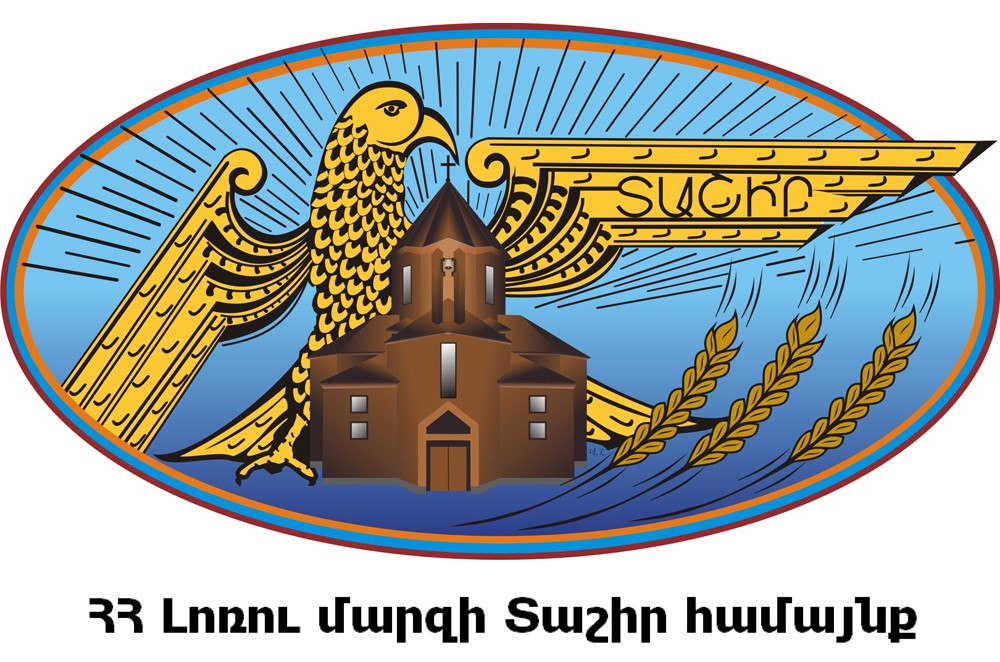 2024 ԹՎԱԿԱՆԻՏԱՐԵԿԱՆ ԱՇԽԱՏԱՆՔԱՅԻՆ ՊԼԱՆԿազմել է՝ համայնքի ղեկավար ԷԴԳԱՐ  ԱՐՇԱԿՅԱՆԸՀաստատվել է՝  համայնքի ավագանու   2024 թվականի փետրվարի 28–ի թիվ 22-Ա որոշմամբՏԱՇԻՐ 2024թ.ԲովանդակությունՆերածությունՏաշիր համայնքի 2024 թվականի տարեկան աշխատանքային պլանի (ՏԱՊ-ի) մշակման հիմնական նպատակն է՝ ապահովել համայնքի ավագանու կողմից հաստատված համայնքի հնգամյա զարգացման ծրագրով (ՀՀԶԾ-ով) սահմանված համայնքի տեսլականի, ռազմավարության, ոլորտային նպատակների և ծրագրերի իրագործումը:ՏԱՊ-ի 1-ին բաժնում ներկայացված են` համայնքի տեսլականը, համայնքի կայուն զարգացման ցուցանիշները (Աղյուսակ 1), ոլորտային նպատակները (Աղյուսակ 2):ՏԱՊ-ի 2-րդ բաժնում տրված են համայնքի 2024 թվականի համապատասխան ֆինանսական միջոցներով ապահովված ծրագրերը (Աղյուսակ 3) և այդ ծրագրերի տրամաբանական հենքերը՝ ըստ համայնքի ղեկավարի լիազորությունների ոլորտների (Աղյուսակ 5), ինչպես նաև այն ծրագրերը, որոնք դեռևս ապահովված չեն համապատասխան ֆինանսական միջոցներով (Աղյուսակ 4):ՏԱՊ-ի 3-րդ բաժնում ներկայացված է` համայնքի սեփականություն հանդիսացող գույքի կառավարման 2024 թվականի ծրագիրը (Աղյուսակ 6):ՏԱՊ-ի 4-րդ բաժնում բերված է ՏԱՊ-ի ֆինանսավորման պլանը՝ ըստ համայնքի ղեկավարի լիազորությունների ոլորտների (Աղյուսակ 7):ՏԱՊ-ի 5-րդ բաժնում(Աղյուսակ 8) ներկայացված է` տեղեկատվություն ՏԱՊ-ում ընդգրկված յուրաքանչյուր ոլորտային ծրագրի իրականացման արդյունքային ցուցանիշների մոնիթորինգի և գնահատման վերաբերյալ: Համայնքի տեսլականը և ոլորտային նպատակներըՏաշիր համայնքի տեսլականն է  2025թ.-ին ակնկալում է ունենալ առավել անվտանգ, բարեկարգ, կանաչապատ, էկոլոգիապես մաքուր, նորոգված հանրային ենթակառուցվածքներով, տնտեսապես զարգացած, հոգևոր, մշակութային, մարզական ակտիվ կյանքով ապրող և ավելի բարեկեցիկ բնակիչներով:Ստորև ներկայացված են համայնքի կայուն զարգացման ցուցանիշները: Ցուցանիշի ելակետային արժեքը՝ համապատասխան ցուցանիշի 2023 թվականի նոյեմբերի 1-ի դրությամբ ֆիքսված արժեքին 2024 թվականի նոյեմբեր-դեկտեմբեր ամիսներին կանխատեսվող ցուցանիշի ավելացումն է, հաշվի առնելով համայնքում առկա զարգացումները և միտումները, ինչպես նաև նախորդ տարիների փորձը: Ցուցանիշի թիրախային արժեքը՝ համապատասխան ցուցանիշի պլանավորվող արժեքն է, այսինքն՝ այն արժեքը, որին կհասնի համայնքը 2024 թվականին ՏԱՊ-ը հաջողությամբ իրականացնելու դեպքում:ՏԱՊ-ում ոլորտների և ծրագրերի ազդեցության վերջնական արդյունքի որոշ որակական ցուցանիշների  գնահատման համար կիրառվել է 10 բալանոց սանդղակ՝ 1- շատ վատ, 2 – վատ, 3 – բավականին վատ, 4 – ավելի շատ վատ, քան լավ, 5 – միջին՝ ոչ լավ. ոչ վատ, 6 - ավելի շատ լավ, քան վատ, 7 – բավականին լավ, 8 – լավ, 9 – շատ լավ, 10 – կատարյալ:Աղյուսակ 1. Համայնքի կայուն զարգացման ցուցանիշներըՍտորև սահմանված են համայնքի ոլորտային նպատակները` ըստ համայնքի ղեկավարի լիազորությունների առանձին բնագավառների (ոլորտների):Աղյուսակ 2.Համայնքի ոլորտային նպատակներըՀամայնքի 2024թ. ծրագրերի ցանկը և տրամաբանական հենքեր (ըստ ոլորտների)Ստորև ներկայացված են ՏԱՊ-ի այն ծրագրերը, որոնք ապահովված են համապատասխան ֆինանսական միջոցներով:Աղյուսակ 3. ՏԱՊ-ի ծրագրերը, որոնք ապահովված են համապատասխան  ֆինանսական միջոցներով Ստորև ներկայացված են ՏԱՊ-ով նախատեսված ծրագրերի տրամաբանական հենքերը՝ ըստ համայնքի ղեկավարի լիազորությունների ոլորտների:Աղյուսակ 5. ՏԱՊ-ով նախատեսված ծրագրերի տրամաբանական հենքերը՝ ըստ համայնքի ղեկավարի լիազորությունների ոլորտներիՀամայնքային գույքի կառավարման 2024 թ. ծրագիրըԱղյուսակ 6. Համայնքի  գույքի կառավարման 2024թ. ծրագիրըՀամայնքի ՏԱՊ-ի ֆինանսավորման պլանըԱղյուսակ 7. ՏԱՊ-ի ֆինանսավորման պլանը՝ ըստ համայնքի ղեկավարի լիազորությունների ոլորտներիՑուցանիշԵլակետային արժեքԹիրախային արժեքՀամայնքի բյուջեի սեփական եկամուտների տեսակարար կշիռն ընդհանուր եկամուտների մեջ (%)13,2615,23Համայնքում հաշվառված բնակիչների ընդհանուր թիվը (մարդ)2809829310Ոլորտային նպատակՎերջնական արդյունքի՝Վերջնական արդյունքի՝Վերջնական արդյունքի՝Ոլորտային նպատակՑուցանիշԵլակետային արժեքԹիրախային արժեքՈլորտ 1. ԸնդհանուրԱպահովել ՏԻՄ-երի կողմից Տաշիր բազմաբնակավայր համայնքում, բնակչությանը հանրային որակյալ և մատչելի ծառայությունների մատուցումը:Համայնքի բնակիչների բավարարվածությունը (հարցումների հիման վրա) ՏԻՄ-երի, աշխատակազմի, ՀՈԱԿ-ների  գործունեությունից, մատուցված հանրային ծառայություններիցԱվելի շատ լավ, քան վատբավականին լավԱպահովել ՏԻՄ-երի կողմից Տաշիր բազմաբնակավայր համայնքում, բնակչությանը հանրային որակյալ և մատչելի ծառայությունների մատուցումը:Համայնքի բյուջեի սեփական եկամուտների տեսակարար կշիռը համայնքի բյուջեի ընդհանուր մուտքերի կազմում, % 13,2615,23Ապահովել ՏԻՄ-երի կողմից Տաշիր բազմաբնակավայր համայնքում, բնակչությանը հանրային որակյալ և մատչելի ծառայությունների մատուցումը:Բնակիչների կարծիքը վերանորոգված համայնքային կենտրոնների, վերաբերյալԲավականին լավՇատ լավԸնդյանուր բնույթի այլ ծառայությունների մատուցումԲնակիչների կարծիքը վերանորոգված համայնքային կենտրոնների, վերաբերյալԲավականին լավՇատ լավՈլորտ 2. Պաշտպանության կազմակերպում2024 թվականի ընթացքում պաշտպանության կազմակերպման ոլորտում ծրագրեր և միջոցառումներ չեն նախատեսվում: Ոլորտային նպատակ չի սահմանվել:---Ոլորտ 3.Արտակարգ իրավիճակներից բնակչության պաշտպանություն և քաղաքացիական պաշտպանության կազմակերպում2024 թվականի ընթացքում ոլորտում ծրագրեր և միջոցառումներ նախատեսվում են պետական և մասնավոր  մասնագիտակցված հաստատությունների հետ համատեղ:Ոլորտային նպատակ է սահմանվել բարձրացնել բնակչության տեսական և գործնական հմտությունները ԱԻ պաշտպանության ոլորտում:Բնակչության ԱԻ ժամանակ կիրառվող մեթոդների և հմտությունների իրազեկվածության մակարդակավելի շատ վատ, քան լավավելի շատ լավ2024 թվականի ընթացքում ոլորտում ծրագրեր և միջոցառումներ նախատեսվում են պետական և մասնավոր  մասնագիտակցված հաստատությունների հետ համատեղ:Ոլորտային նպատակ է սահմանվել բարձրացնել բնակչության տեսական և գործնական հմտությունները ԱԻ պաշտպանության ոլորտում:ԱԻ վերաբերյալ հմտությունների մասին իրազեկված բնակչության տեսակարար կշիռը ընդհանուրի մեջ, %ավելի շատ վատ, քան լավավելի շատ լավՈլորտ 4. Տնտեսական հարաբերություններԳյուղատնտեսական ենթակառուցվածքների բարելավումՃանապարհների բարեկարգումավելի շատ վատ, քան լավավելի շատ լավՀեռագնա արոտների նպատակային օգտագործումըԱվելի շատ վատ, քան լավ    միջին՝ ոչ լավ, ոչ վատ    Ոլորտ 5. Շրջակա միջավայրի պաշտպանությունԱպահովել համայնքի բոլոր բնակավայրերում բնակչությանը աղբահանության և սանիտարական մաքրման  որակյալ և մատչելի ծառայությունների մատուցումը և շրջակա միջավայրի մաքրությունը:Տեղափոխված աղբի ծավալը, տոննա25002700Համայնքի բոլոր բնակավայրերում իրականացնել կեղտաջրերի մաքրման աշխատանքներ և  շրջակա միջավայրի պաշտպանություն ուղղված այլ բնույթի միջոցառումներ:Համայնքի բնակիչների բավարարվածությունը մատուցված  աղբահանության, կեղտաջրերի և սանիտարական մաքրման, այլ բնույթի ծառայություններից (հարցումների հիման վրա)Ավելի շատ լավ, քան վատԲավ- ականին լավՈլորտ 6. Քաղաքաշինություն և կոմունալ տնտեսությունԲարելավել քաղաքաշինության և կոմունալ ծառայության բնագավառում համայնքի բնակչությանը հանրային ծառայությունների մատուցումը և որակը։Բնակարանային շինարարություն և կոմունալ ծառայության մատուցումԲնակիչներիբավարարվածությունը համայնքումվերանորոգվածբնակելի շենքերիտանիքներցմիջին՝ ոչ լավ. ոչ վատ ԼավՋրամատակարարում համայնքի բոլոր բնակավայրերում և նոր ջրագծերի կառուցում Դաշտադեմ,Լեռնահովիտ, Միխայլովկա,Նովոսելցով,Պետրովկա,Կաթնառատ,Մեծավան, Նորաշեն,Արծնի և Ապավեն բնակավայրերում։ՕԿՋ-ների կառուցում Նորամուտ և Բլագոդարնոյե բնակավայրերում:բավա-կանին վատԼավԼուսավորության ցանցի ընդլայնում և արդիականացում,  փողոցների լուսավորում։Գիշերային լուսավորված փողոցների թվի տեսակարար կշիռն ընդհանուրի մեջ, %95100Լուսավորության ցանցի ընդլայնում և արդիականացում,  փողոցների լուսավորում։Բնակիչների բավարարվածությունը համայնքում գիշերային  լուսավորվածությունից (հարցումների հիման վրա)միջին՝ ոչ լավ. ոչ վատ ԼավԱպավեն(ներքին),Ձյունաշող,Նովոսելցովո,Մեղվահովիտ բնակավայրերում գազաֆիկացման աշխատանքների իրականացում։Գազաֆիկացված բնակավայրերի տեսակարար կշիռն ընդհանուրի մեջ, %Ավելի շատ լավ, քան վատԼավՏաշիր, Դաշտադեմ,Մեդովկա,Մեծավան,Նովոսելցովո, Միխայլովկա, Նորաշեն, Մեղվահովիտ,Սարատովկա,Սարչապետ,Միխայլովկա, Ձորամուտ և Պետրովկա բնակավայրերում պուրակների, խաղահրապարակների և մարզադաշտերի կառուցում:Բնակիչների բավարարվածությունը համայնքում առկա պուրակների, խաղահրապարակների և մարզադաշտերի քանակից և որակիցԱվելի շատ լավ, քան վատԼավՏաշիրի համայնքապետարանի, Պաղաղբյուր, Նորաշեն, Կաթնառատ,Ձորամուտ բնակավայրերի վարչական շենքերի վերանորոգում, Ձորամուտ և Կաթնառատ բնակավայրերում մշակույթի տան վերանորոգում, Պրիվոլնոյե բնակավարի մշակույթի տան վերափոխումը սպորտդահլիճի, Արծնի բնակավայրի հանդիսությունների սրահի  կցակառույցի կառուցում, Գոգավան բնակավայրում տեղեկատվական կենտրոնի կառուցում, Տաշիրի վարչական շենքի ծածկարաններ ու ավտոտնակների կառուցում և  Տաշիրում տաղավարների կառուցում:Վարչական շենքերի, սպորտդահլիճի,հանդիսությունների սրահի,տեղեկատվական կենտրոնի  կապիտալ վիճակըմիջին՝ ոչ լավ. ոչ վատՇատ լավ1 միավոր ջրցան մեքենա 12 կուբ FAW 4x2 տեխնիկական միջոցի ձեռքբերում:Ոլորտ 7. Գյուղատնտեսություն1 միավոր Էքսկավատոր-ամբարձիչ Case570SV տեխնիկական միջոցի ձեռքբերում:---1 միավոր Կուկուռուզացանիչ SMPSS-4F տեխնիկական միջոցի ձեռքբերում:---1 միավոր Կուլտիվատոր SMICS-5F տեխնիկական միջոցի ձեռքբերում:---1 միավոր խոփանի գութան - ПЛН-5-35П տեխնիկական միջոցի ձեռքբերում:---1 միավոր UAZ 2924 տեխնիկական միջոցի ձեռքբերում:---Ոլորտ 8. ՏրանսպորտԲարձրացնել համայնքային ենթակայության ճանապարհների և ինժեներական կառույցների սպասարկման, շահագործման և պահպանման ծառայությունների որակը  և ապահովել ճանապարհային անվտանգ երթևեկությունը:Համայնքային ենթակայության ճանապարհների և ինժեներական կառույցների սպասարկման, շահագործման և պահպանման ծառայությունների որակից բնակչության բավարարվածության աստիճանը (հարցումների հիման վրա)միջին՝ ոչ լավ. ոչ վատ ավելի շատ լավ, քան վատՃանապարհային տրանսպորտի սպասարկումՀամայնքային ենթակայության ճանապարհների և ինժեներական կառույցների սպասարկման, շահագործման և պահպանման ծառայությունների որակից բնակչության բավարարվածության աստիճանը (հարցումների հիման վրա)միջին՝ ոչ լավ. ոչ վատ ավելի շատ լավ, քան վատՃանապարհային տրանսպորտի սպասարկումԱսֆալտապատված ներհամայնքային ճանապարհներ և փողոցներ, կմ (բացառությամբ՝ միջպետական, հանրապետական, տեղական) Ավելի շատ լավ, քան վատավելի շատ լավ, քան վատՏաշիր, Մեղվահովիտ, Մեծավան, Ձորամուտ, Ապավեն, Արծնի, Նորաշեն, Լեռնահովիտ, Սարչապետ, Պաղաղբյուր, Ձյունաշող, Մեդովկա, և Կաթնառատ  բնակավայրերի կենտրոնական փողոցների նորոգում՝ սալարկմամբ: Սալարկված ներհամայնքային ճանապարհներ ունեցող բնակավայրերվատավելի շատ լավ, քան վատՏաշիր, Պրիվոլնոյե, Ձորամուտ, Գոգավան բնակավայրերի  ճանապարհների նորոգում՝ ասֆալտապատմամբ:Ասֆալտապատ ճանապարհներ ունեցող բնակավայրերվատավելի շատ լավ, քան վատ Ներհամայնքային ճանապարհների սպասարկում, հարթեցում, փոսալցում, նշագծում, ճանապարհային նշանների տեղադրում, երթևեկության անվտանգության մակարդակի բարձրացման նպաստում:Ներհամայնքային ճանապարհների որակըԱվելի շատ լավ, քան վատԼավՈլորտ 9. Առևտուր և ծառայություններ2024 թվականի ընթացքում առևտրի և ծառայությունների ոլորտում ծրագրեր և միջոցառումներ չեն նախատեսվում: Ոլորտային նպատակ չի սահմանվել:---Ոլորտ 10. ԿրթությունԲարձրացնել համայնքում կրթության որակը, մատչելիությունը և հասանելիությունը, ստեղծել նորարարական գաղափարների կենսագործման հնարավորություններՏԻՄ-երի, կրթական հաստատությունների գործունեությունից, մատուցված ծառայությունների որակից բնակչության բավարարվածության աստիճանը(հարցումների հիման վրա)Բավականին լավԼավՈլորտ 11. Մշակույթ և երիտասարդության հետ տարվող աշխատանքներՄատուցել հանգստի և սպորտի, մշակութային ծառայություններ՝ համապատասխան ենթակառուցվածքների միջոցով։Բնակչության բավարարվածության աստիճանը զբաղվածության կենտրոնների առկայությունից և պայմաններից (հարցումների հիման վրա)Ավելի շատ լավ, քան վատԲավականին լավԱվելացնել համայնքի տարածքում զբաղվածության կենտրոնների թիվըՀամայնքում առկա զբաղվածության կենտրոնների թիվը1116Ոլորտ 12. Առողջապահություն2024 թվականի ընթացքում առողջապահության ոլորտում նախատեսվում է մատուցել առաջին բուժօգնության վերաբերյալ իրազեկվածության բարձրացման միջոցառումներ։Բնակչության իրազեկվածության աստիճանը առաջին բուժօգնության մասինավելի շատ վատ, քան լավլավՈլորտ 13. Ֆիզիկական կուլտուրա և սպորտ2024 թվականի ընթացքում նախատեսվում է ապահովել բնակչությանը ֆիզիկական կուլտուրայի և սպորտի ավելի որակյալ ծառայության մատուցում: Մարզական և սպորտային խմբակներ հաճախողների թիվը190220Սպորտային միջոցառումների իրականացում, մարզադաշտերի կառուցում, մարզագույքի ձեռքբերումՀամայնքում առկա մարզադաշտերի քանակը1215Ոլորտ 14. Սոցիալական պաշտպանությունԱպահովել սոցիալապես անապահով ընտանիքներին տրամադրվող սոցիալական աջակցության հասցեականությունը և մատչելիությունը:Պատերազմի և տեղահանության հետևանքով Արցախից Տաշիր համայնքում հաստատված ընտանիքներին, ապրանքանյության և ֆինանսական օգնության տրամադրում։Սոցիալական ծրագրի առկայությունը, այո/ոչայոայոԱպահովել սոցիալապես անապահով ընտանիքներին տրամադրվող սոցիալական աջակցության հասցեականությունը և մատչելիությունը:Պատերազմի և տեղահանության հետևանքով Արցախից Տաշիր համայնքում հաստատված ընտանիքներին, ապրանքանյության և ֆինանսական օգնության տրամադրում։Սոցիալական ծրագրի շահառուների բավարարվածությունը իրականացվող ծրագրիցԱվելի շատ վատ, քան լավ    միջին՝ ոչ լավ, ոչ վատ    Ոլորտ 15. Անասնաբուժություն և բուժսանիտարիա2024 թվականի ընթացքում անասնաբուժություն և բուժսանիտարիայի ոլորտում ծրագրեր և միջոցառումներ չեն նախատեսվում: Ոլորտային նպատակ չի սահմանվել:---Ոլորտ 16. Զբոսաշրջություն2024 թվականի ընթացքում զբոսաշրջության ոլորտում ունենք տեղեկատվական կենտրոնի ստեղծման և հյուրատնային ոլորտի զարգացման ծրագիր:Զբոսաշրջության պոտենցիալի գնահատման և ներուժի զարգացման միջոցառումների իրականացում, հետաքրքրված անձանց հետ հանդիպումների իրականացումԿկառուցվի տեղեկատվական կենտրոն 01Ոլորտ 17. Տեղական ինքնակառավարմանը բնակիչների մասնակցություն2024 թվականի ընթացքում ոլորտում ունենք բնակիչների մասնակցության խթանման և թափանցիկության ապահովման ծրագիր:ՏԻՄ  գործունեության վերաբերյալ  բնակչության իրազեկվածության մակարդակի բարձրացմանը ուղղված միջոցառումների իրականացում1Ավելի լավ քան վատԼավՀ/հԾրագրի անվանումըԾրագրի արժեքը (հազ. դրամ)Ծրագրի արժեքը (հազ. դրամ)Բնակավայր(եր)ըԲնակավայր(եր)ըՈլորտ 1. Ընդհանուր բնույթի հանրային ծառայություններՈլորտ 1. Ընդհանուր բնույթի հանրային ծառայություններՈլորտ 1. Ընդհանուր բնույթի հանրային ծառայություններՈլորտ 1. Ընդհանուր բնույթի հանրային ծառայություններՈլորտ 1. Ընդհանուր բնույթի հանրային ծառայություններՈլորտ 1. Ընդհանուր բնույթի հանրային ծառայություններ1.Համայնքապետարանի աշխատակազմի պահպանում, հանրային որակյալ ծառայությունների մատուցում396300.0Տաշիր համայնքՏաշիր համայնքՏաշիր համայնք2.Ընդհանուր բնույթի այլ ծառայություններ803594.5Տաշիր համայնքՏաշիր համայնքՏաշիր համայնքԸնդամենըԸնդամենը1199894.5Տաշիր համայնքՏաշիր համայնքՏաշիր համայնքՈլորտ 3.Արտակարգ իրավիճակներից բնակչության պաշտպանություն և քաղաքացիական պաշտպանության կազմակերպումՈլորտ 3.Արտակարգ իրավիճակներից բնակչության պաշտպանություն և քաղաքացիական պաշտպանության կազմակերպումՈլորտ 3.Արտակարգ իրավիճակներից բնակչության պաշտպանություն և քաղաքացիական պաշտպանության կազմակերպումՈլորտ 3.Արտակարգ իրավիճակներից բնակչության պաշտպանություն և քաղաքացիական պաշտպանության կազմակերպումՈլորտ 3.Արտակարգ իրավիճակներից բնակչության պաշտպանություն և քաղաքացիական պաշտպանության կազմակերպումՈլորտ 3.Արտակարգ իրավիճակներից բնակչության պաշտպանություն և քաղաքացիական պաշտպանության կազմակերպում1.Քաղաքացիական պաշտպանություն8000.0Տաշիր համայնքՏաշիր համայնքՏաշիր համայնքԸնդամենըԸնդամենը8000.0Տաշիր համայնքՏաշիր համայնքՏաշիր համայնքՈլորտ 4. Տնտեսական հարաբերություններՈլորտ 4. Տնտեսական հարաբերություններՈլորտ 4. Տնտեսական հարաբերություններՈլորտ 4. Տնտեսական հարաբերություններՈլորտ 4. Տնտեսական հարաբերություններՈլորտ 4. Տնտեսական հարաբերություններԳյուղատնտեսություն46750.0Տաշիր համայնքՏաշիր համայնքՏաշիր համայնքԸնդամենը46750.0Տաշիր համայնքՏաշիր համայնքՏաշիր համայնքՈլորտ 5. Շրջակա միջավայրի պաշտպանությունՈլորտ 5. Շրջակա միջավայրի պաշտպանությունՈլորտ 5. Շրջակա միջավայրի պաշտպանությունՈլորտ 5. Շրջակա միջավայրի պաշտպանությունՈլորտ 5. Շրջակա միջավայրի պաշտպանությունՈլորտ 5. Շրջակա միջավայրի պաշտպանություն1.Աղբահանում130000.0Տաշիր համայնքՏաշիր համայնքՏաշիր համայնք2.Կեղտաջրերի մաքրում5000.0Տաշիր համայնքՏաշիր համայնքՏաշիր համայնք3.Շրջակա միջավայրի պաշտպանություն(այլ դասերին չպատկանող)38700.0Տաշիր համայնքՏաշիր համայնքՏաշիր համայնքԸնդամենը173700.0Տաշիր համայնքՏաշիր համայնքՏաշիր համայնքՈլորտ 6.Քաղաքաշինություն և կոմունալ տնտեսությունՈլորտ 6.Քաղաքաշինություն և կոմունալ տնտեսությունՈլորտ 6.Քաղաքաշինություն և կոմունալ տնտեսությունՈլորտ 6.Քաղաքաշինություն և կոմունալ տնտեսությունՈլորտ 6.Քաղաքաշինություն և կոմունալ տնտեսությունՈլորտ 6.Քաղաքաշինություն և կոմունալ տնտեսություն1Բնակարանային շինարարություն և կոմունալ ծառայություն1098391.81098391.8Տաշիր համայնքՏաշիր համայնքԲնակարանային շինարարություն287645.0287645.0ք. Տաշիրք. Տաշիր2Ջրամատակարարում213665.0213665.0Տաշիր համայնքՏաշիր համայնքԴաշտադեմ,Լեռնահովիտ, Միխայլովկա,Նովոսելցով,Պետրովկա,Կաթնառատ,Մեծավան, Նորաշեն, Արծնի և Ապավեն  բնակավայրերում ջրագծի կառուցում/վերանորոգում:ՕԿՋ-ների կառուցում Նորամուտ և Բլագոդարնոյե բնակավայրերում:320453.8320453.8Դաշտադեմ,Լեռնահովիտ, Միխայլովկա,Նովոսելցով,Պետրովկա,Կաթնառատ,Մեծավան, Նորաշեն,Արծնի, Ապավեն, Նորամուտ և ԲլագոդարնոյեԴաշտադեմ,Լեռնահովիտ, Միխայլովկա,Նովոսելցով,Պետրովկա,Կաթնառատ,Մեծավան, Նորաշեն,Արծնի, Ապավեն, Նորամուտ և Բլագոդարնոյե3.Լուսավորության ցանցի ընդլայնում և արդիականացում 169582.9169582.9Կաթնառատ,  Մեծավան,Նորաշեն,Գոգավան, Ձորամուտ, Պաղաղբյուր,Ձյունաշող,Մեդովկա,Արծնի և ԱպավենԿաթնառատ,  Մեծավան,Նորաշեն,Գոգավան, Ձորամուտ, Պաղաղբյուր,Ձյունաշող,Մեդովկա,Արծնի և Ապավեն4.Բնակարանային շինարարության և կոմունալ ծառայություններ /Տաշիրի քաղաքային տնտեսությանը սպասարկող հիմնարկ/100000.0100000.0Տաշիր համայնքՏաշիր համայնք5.Փողոցների լուսավորում316002.0316002.0Տաշիր համայնքՏաշիր համայնք6.Բնակարանային շինարարություն468724.0468724.0Տաշիր համայնքՏաշիր համայնք7.Ապավեն(ներքին),Ձյունաշող,Նովոսելցովո,Մեղվահովիտ բնակավայրերի գազաֆիկացում282787.3282787.3Ապավեն (ներքին),Ձյունաշող,Նովոսելցովո,ՄեղվահովիտԱպավեն (ներքին),Ձյունաշող,Նովոսելցովո,Մեղվահովիտ8.Տաշիր,Դաշտադեմ,Մեդովկա,Մեծավան,Նովոսելցովո, Միխայլովկա, Նորաշեն, Մեղվահովիտ,Սարատովկա,Սարչապետ, Միխայլովկա, Ձորամուտ և Պետրովկա բնակավայրերում պուրակների, խաղահրապարակների և մարզադաշտերի կառուցում:205705.2205705.2Տաշիր,Դաշտադեմ,Մեդովկա,Մեծավան,Նովոսելցովո, Միխայլովկա, Նորաշեն, Մեղվահովիտ, Սարատովկա, Սարչապետ, Միխայլովկա, Ձորամուտ և Պետրովկա Տաշիր,Դաշտադեմ,Մեդովկա,Մեծավան,Նովոսելցովո, Միխայլովկա, Նորաշեն, Մեղվահովիտ, Սարատովկա, Սարչապետ, Միխայլովկա, Ձորամուտ և Պետրովկա 9.Տաշիրի համայնքապետարանի, Պաղաղբյուր, Նորաշեն, Կաթնառատ,Ձորամուտ բնակավայրերի վարչական շենքերի վերանորոգում, Ձորամուտ և Կաթնառատ բնակավայրերում մշակույթի տան վերանորոգում, Պրիվոլնոյե բնակավարի մշակույթի տան վերափոխումը սպորտդահլիճի, Արծնի բնակավայրի հանդիսությունների սրահի  կցակառույցի կառուցում, Գոգավան բնակավայրում տեղեկատվական կենտրոնի կառուցում, Տաշիրի վարչական շենքի ծածկարաններ ու ավտոտնակների կառուցում և  Տաշիրում տաղավարների կառուցում:464065.6464065.6Տաշիր, Պաղաղբյուր, Ձորամուտ,Նորաշեն,Կաթնառատ, Պրիվոլնոյե,Արծնի և ԳոգավանՏաշիր, Պաղաղբյուր, Ձորամուտ,Նորաշեն,Կաթնառատ, Պրիվոլնոյե,Արծնի և Գոգավան10.1 միավոր  ջրցան մեքենա 12 կուբ FAW 4x2 տեխնիկական միջոցի ձեռքբերում:23000.023000.0Տաշիր համայնքՏաշիր համայնքԸնդամենըԸնդամենը3950022.63950022.6Ոլորտ 7. ԳյուղատնտեսությունՈլորտ 7. ԳյուղատնտեսությունՈլորտ 7. ԳյուղատնտեսությունՈլորտ 7. ԳյուղատնտեսությունՈլորտ 7. ԳյուղատնտեսությունՈլորտ 7. Գյուղատնտեսություն1.1 միավոր Էքսկավատոր-ամբարձիչ Case570SV տեխնիկական միջոցի ձեռքբերում:33000.033000.0Տաշիր համայնքՏաշիր համայնք2.1 միավոր Կուկուռուզացանիչ SMPSS-4F տեխնիկական միջոցի ձեռքբերում:5400.05400.0Տաշիր համայնքՏաշիր համայնք3.1 միավոր Կուլտիվատոր SMICS-5F տեխնիկական միջոցի ձեռքբերում:5000.05000.0Տաշիր համայնքՏաշիր համայնք4.1 միավոր խոփանի գութան - ПЛН-5-35П տեխնիկական միջոցի ձեռքբերում:1500.01500.0Տաշիր համայնքՏաշիր համայնք5.1 միավոր UAZ 2924 տեխնիկական միջոցի ձեռքբերում:23000.023000.0Տաշիր համայնքՏաշիր համայնքԸնդամենըԸնդամենը67900.067900.0Տաշիր համայնքՏաշիր համայնքՈլորտ 8.  ՏրանսպորտՈլորտ 8.  ՏրանսպորտՈլորտ 8.  ՏրանսպորտՈլորտ 8.  ՏրանսպորտՈլորտ 8.  ՏրանսպորտՈլորտ 8.  Տրանսպորտ1.Տաշիր, Մեղվահովիտ, Մեծավան, Ձորամուտ, Ապավեն, Արծնի, Նորաշեն, Լեռնահովիտ, Սարչապետ, Պաղաղբյուր, Ձյունաշող, Մեդովկա, և Կաթնառատ  բնակավայրերի կենտրոնական փողոցների նորոգում՝ սալարկմամբ:570708.8570708.8Տաշիր, Մեղվահովիտ, Մեծավան, Ձորամուտ, Ապավեն, Արծնի, Նորաշեն,Լեռնահովիտ, Սարչապետ, Պաղաղբյուր, Ձյունաշող,Մեդովկա, և Կաթնառատ  Տաշիր, Մեղվահովիտ, Մեծավան, Ձորամուտ, Ապավեն, Արծնի, Նորաշեն,Լեռնահովիտ, Սարչապետ, Պաղաղբյուր, Ձյունաշող,Մեդովկա, և Կաթնառատ  2.Տաշիր, Պրիվոլնոյե, Ձորամուտ,Գոգավան բնակավայրերի ճանապարհների նորոգում՝ ասֆալտապատմամբ:690430.5690430.5Տաշիր, Պրիվոլնոյե, Ձորամուտ,ԳոգավանՏաշիր, Պրիվոլնոյե, Ձորամուտ,Գոգավան3.Ճանապարհային տրանսպորտ415008.0415008.0Տաշիր համայնքՏաշիր համայնքԸնդամենըԸնդամենը1676147.31676147.3Ոլորտ 10.ԿրթությունՈլորտ 10.ԿրթությունՈլորտ 10.ԿրթությունՈլորտ 10.ԿրթությունՈլորտ 10.ԿրթությունՈլորտ 10.Կրթություն1.Նախադպրոցական կրթություն140200.0140200.0140200.0Տաշիր համայնք2.Համայնքում արտադպրոցական կրթության ծառայության մատուցում45580.045580.045580.0Տաշիր համայնք3.Միջնակարգ կրթություն500.0500.0500.0Տաշիր համայնքԸնդամենըԸնդամենը186280.0186280.0186280.0Ոլորտ 11. Մշակույթ  և  երիտասարդությունՈլորտ 11. Մշակույթ  և  երիտասարդությունՈլորտ 11. Մշակույթ  և  երիտասարդությունՈլորտ 11. Մշակույթ  և  երիտասարդությունՈլորտ 11. Մշակույթ  և  երիտասարդությունՈլորտ 11. Մշակույթ  և  երիտասարդություն1.Հանգստի և սպորտի ծառայություններ100891.0100891.0Տաշիր համայնքՏաշիր համայնք2.Գրադարաններ7035.07035.0Տաշիր համայնքՏաշիր համայնք3.Մշակույթի տներ, ակումբներ36000.036000.0Տաշիր համայնքՏաշիր համայնք4.Այլ մշակութային կազմակերպություններ15300.015300.0Տաշիր համայնքՏաշիր համայնքԸնդամենըԸնդամենը159226.0159226.0Ոլորտ 12. Առողջապահություն Ոլորտ 12. Առողջապահություն Ոլորտ 12. Առողջապահություն Ոլորտ 12. Առողջապահություն Ոլորտ 12. Առողջապահություն Ոլորտ 12. Առողջապահություն 1.Առողջապահություն00Տաշիր համայնքՏաշիր համայնքԸնդամենըԸնդամենը00Ոլորտ 14.Սոցիալական պաշտպանությունՈլորտ 14.Սոցիալական պաշտպանությունՈլորտ 14.Սոցիալական պաշտպանությունՈլորտ 14.Սոցիալական պաշտպանությունՈլորտ 14.Սոցիալական պաշտպանությունՈլորտ 14.Սոցիալական պաշտպանություն1.Աջակցություն սոցիալապես անապահով ընտանիքներին 8500.08500.0Տաշիր համայնքՏաշիր համայնքԸնդամենըԸնդամենը8500.08500.0Ոլորտ 16. ԶբոսաշրջությունՈլորտ 16. Զբոսաշրջություն1,Տաշիր համայնքի Գոգավան բնակավայրում տեղեկատվական կենտրոնի կառուցում:9615.99615.9ԳոգավանԳոգավանԱմփոփ նկարագիրԱրդյունքային ցուցանիշներԱրդյունքային ցուցանիշներՏեղեկատվության աղբյուրներՏեղեկատվության աղբյուրներՏեղեկատվության աղբյուրներԺամկետԺամկետԺամկետԺամկետՌիսկերՈլորտ 1. Ընդհանուր Ոլորտ 1. Ընդհանուր Ոլորտ 1. Ընդհանուր Ոլորտ 1. Ընդհանուր Ոլորտ 1. Ընդհանուր Ոլորտ 1. Ընդհանուր Ոլորտ 1. Ընդհանուր Ոլորտ 1. Ընդհանուր Ոլորտ 1. Ընդհանուր Ոլորտ 1. Ընդհանուր Ոլորտ 1. Ընդհանուր Ոլորտային նպատակ .Ապահովել ՏԻՄ-երի կողմից համայնքի բնակչությանը հանրային որակյալ և մատչելի ծառայությունների մատուցումը:Ոլորտային նպատակ .Ապահովել ՏԻՄ-երի կողմից համայնքի բնակչությանը հանրային որակյալ և մատչելի ծառայությունների մատուցումը:Ոլորտային նպատակ .Ապահովել ՏԻՄ-երի կողմից համայնքի բնակչությանը հանրային որակյալ և մատչելի ծառայությունների մատուցումը:Ոլորտային նպատակ .Ապահովել ՏԻՄ-երի կողմից համայնքի բնակչությանը հանրային որակյալ և մատչելի ծառայությունների մատուցումը:Ոլորտի ազդեցության (վերջնական արդյունքի) ցուցանիշ. 1.Համայնքի բնակիչների բավարարվածությունը (հարցումների հիման վրա) ՏԻՄ-երի, աշխատակազմի, ՀՈԱԿ-ների  գործունեությունից, մատուցված հանրային ծառայություններից –ավելի շատ լավ, քան վատ   2. Համայնքի բյուջեի սեփական եկամուտների տեսակարար կշիռը համայնքի բյուջեի ընդհանուր մուտքերի կազմում՝ 13,26 %Ոլորտի ազդեցության (վերջնական արդյունքի) ցուցանիշ. 1.Համայնքի բնակիչների բավարարվածությունը (հարցումների հիման վրա) ՏԻՄ-երի, աշխատակազմի, ՀՈԱԿ-ների  գործունեությունից, մատուցված հանրային ծառայություններից –ավելի շատ լավ, քան վատ   2. Համայնքի բյուջեի սեփական եկամուտների տեսակարար կշիռը համայնքի բյուջեի ընդհանուր մուտքերի կազմում՝ 13,26 %Ոլորտի ազդեցության (վերջնական արդյունքի) ցուցանիշ. 1.Համայնքի բնակիչների բավարարվածությունը (հարցումների հիման վրա) ՏԻՄ-երի, աշխատակազմի, ՀՈԱԿ-ների  գործունեությունից, մատուցված հանրային ծառայություններից –ավելի շատ լավ, քան վատ   2. Համայնքի բյուջեի սեփական եկամուտների տեսակարար կշիռը համայնքի բյուջեի ընդհանուր մուտքերի կազմում՝ 13,26 %Ոլորտի ազդեցության (վերջնական արդյունքի) ցուցանիշ. 1.Համայնքի բնակիչների բավարարվածությունը (հարցումների հիման վրա) ՏԻՄ-երի, աշխատակազմի, ՀՈԱԿ-ների  գործունեությունից, մատուցված հանրային ծառայություններից –ավելի շատ լավ, քան վատ   2. Համայնքի բյուջեի սեփական եկամուտների տեսակարար կշիռը համայնքի բյուջեի ընդհանուր մուտքերի կազմում՝ 13,26 %Ոլորտի ազդեցության (վերջնական արդյունքի) ցուցանիշ. 1.Համայնքի բնակիչների բավարարվածությունը (հարցումների հիման վրա) ՏԻՄ-երի, աշխատակազմի, ՀՈԱԿ-ների  գործունեությունից, մատուցված հանրային ծառայություններից –ավելի շատ լավ, քան վատ   2. Համայնքի բյուջեի սեփական եկամուտների տեսակարար կշիռը համայնքի բյուջեի ընդհանուր մուտքերի կազմում՝ 13,26 %Ոլորտի ազդեցության (վերջնական արդյունքի) ցուցանիշ. 1.Համայնքի բնակիչների բավարարվածությունը (հարցումների հիման վրա) ՏԻՄ-երի, աշխատակազմի, ՀՈԱԿ-ների  գործունեությունից, մատուցված հանրային ծառայություններից –ավելի շատ լավ, քան վատ   2. Համայնքի բյուջեի սեփական եկամուտների տեսակարար կշիռը համայնքի բյուջեի ընդհանուր մուտքերի կազմում՝ 13,26 %Ոլորտի ազդեցության (վերջնական արդյունքի) ցուցանիշ. 1.Համայնքի բնակիչների բավարարվածությունը (հարցումների հիման վրա) ՏԻՄ-երի, աշխատակազմի, ՀՈԱԿ-ների  գործունեությունից, մատուցված հանրային ծառայություններից –ավելի շատ լավ, քան վատ   2. Համայնքի բյուջեի սեփական եկամուտների տեսակարար կշիռը համայնքի բյուջեի ընդհանուր մուտքերի կազմում՝ 13,26 %Ծրագիր 1.Համայնքապետարանի աշխատակազմի պահպանում, հանրային որակյալ ծառայությունների մատուցումԲնակավայրերը՝ք. Տաշիր, Բլագոդարնոյե, Դաշտադեմ, Մեդովկա,Կրուգլայա-Շիշկա, Մեղվահովիտ, Նորամուտ,  Լեռնահովիտ, Սարատովկա, Գետավան, Կաթնառատ, Նովոսելցովո, Մեծավան, Պաղաղբյուր, Ձյունաշող, Միխայլովկա, Սարչապետ, Պետրովկա, Ձորամուտ, Գոգավան, Պրիվոլնոյե, Նորաշեն, Արծնի, Ապավեն բնակավայրեր:Ծրագիր 1.Համայնքապետարանի աշխատակազմի պահպանում, հանրային որակյալ ծառայությունների մատուցումԲնակավայրերը՝ք. Տաշիր, Բլագոդարնոյե, Դաշտադեմ, Մեդովկա,Կրուգլայա-Շիշկա, Մեղվահովիտ, Նորամուտ,  Լեռնահովիտ, Սարատովկա, Գետավան, Կաթնառատ, Նովոսելցովո, Մեծավան, Պաղաղբյուր, Ձյունաշող, Միխայլովկա, Սարչապետ, Պետրովկա, Ձորամուտ, Գոգավան, Պրիվոլնոյե, Նորաշեն, Արծնի, Ապավեն բնակավայրեր:Ծրագիր 1.Համայնքապետարանի աշխատակազմի պահպանում, հանրային որակյալ ծառայությունների մատուցումԲնակավայրերը՝ք. Տաշիր, Բլագոդարնոյե, Դաշտադեմ, Մեդովկա,Կրուգլայա-Շիշկա, Մեղվահովիտ, Նորամուտ,  Լեռնահովիտ, Սարատովկա, Գետավան, Կաթնառատ, Նովոսելցովո, Մեծավան, Պաղաղբյուր, Ձյունաշող, Միխայլովկա, Սարչապետ, Պետրովկա, Ձորամուտ, Գոգավան, Պրիվոլնոյե, Նորաշեն, Արծնի, Ապավեն բնակավայրեր:Ծրագիր 1.Համայնքապետարանի աշխատակազմի պահպանում, հանրային որակյալ ծառայությունների մատուցումԲնակավայրերը՝ք. Տաշիր, Բլագոդարնոյե, Դաշտադեմ, Մեդովկա,Կրուգլայա-Շիշկա, Մեղվահովիտ, Նորամուտ,  Լեռնահովիտ, Սարատովկա, Գետավան, Կաթնառատ, Նովոսելցովո, Մեծավան, Պաղաղբյուր, Ձյունաշող, Միխայլովկա, Սարչապետ, Պետրովկա, Ձորամուտ, Գոգավան, Պրիվոլնոյե, Նորաշեն, Արծնի, Ապավեն բնակավայրեր:Ծրագիր 1.Համայնքապետարանի աշխատակազմի պահպանում, հանրային որակյալ ծառայությունների մատուցումԲնակավայրերը՝ք. Տաշիր, Բլագոդարնոյե, Դաշտադեմ, Մեդովկա,Կրուգլայա-Շիշկա, Մեղվահովիտ, Նորամուտ,  Լեռնահովիտ, Սարատովկա, Գետավան, Կաթնառատ, Նովոսելցովո, Մեծավան, Պաղաղբյուր, Ձյունաշող, Միխայլովկա, Սարչապետ, Պետրովկա, Ձորամուտ, Գոգավան, Պրիվոլնոյե, Նորաշեն, Արծնի, Ապավեն բնակավայրեր:Ծրագիր 1.Համայնքապետարանի աշխատակազմի պահպանում, հանրային որակյալ ծառայությունների մատուցումԲնակավայրերը՝ք. Տաշիր, Բլագոդարնոյե, Դաշտադեմ, Մեդովկա,Կրուգլայա-Շիշկա, Մեղվահովիտ, Նորամուտ,  Լեռնահովիտ, Սարատովկա, Գետավան, Կաթնառատ, Նովոսելցովո, Մեծավան, Պաղաղբյուր, Ձյունաշող, Միխայլովկա, Սարչապետ, Պետրովկա, Ձորամուտ, Գոգավան, Պրիվոլնոյե, Նորաշեն, Արծնի, Ապավեն բնակավայրեր:Ծրագիր 1.Համայնքապետարանի աշխատակազմի պահպանում, հանրային որակյալ ծառայությունների մատուցումԲնակավայրերը՝ք. Տաշիր, Բլագոդարնոյե, Դաշտադեմ, Մեդովկա,Կրուգլայա-Շիշկա, Մեղվահովիտ, Նորամուտ,  Լեռնահովիտ, Սարատովկա, Գետավան, Կաթնառատ, Նովոսելցովո, Մեծավան, Պաղաղբյուր, Ձյունաշող, Միխայլովկա, Սարչապետ, Պետրովկա, Ձորամուտ, Գոգավան, Պրիվոլնոյե, Նորաշեն, Արծնի, Ապավեն բնակավայրեր:Ծրագիր 1.Համայնքապետարանի աշխատակազմի պահպանում, հանրային որակյալ ծառայությունների մատուցումԲնակավայրերը՝ք. Տաշիր, Բլագոդարնոյե, Դաշտադեմ, Մեդովկա,Կրուգլայա-Շիշկա, Մեղվահովիտ, Նորամուտ,  Լեռնահովիտ, Սարատովկա, Գետավան, Կաթնառատ, Նովոսելցովո, Մեծավան, Պաղաղբյուր, Ձյունաշող, Միխայլովկա, Սարչապետ, Պետրովկա, Ձորամուտ, Գոգավան, Պրիվոլնոյե, Նորաշեն, Արծնի, Ապավեն բնակավայրեր:Ծրագիր 1.Համայնքապետարանի աշխատակազմի պահպանում, հանրային որակյալ ծառայությունների մատուցումԲնակավայրերը՝ք. Տաշիր, Բլագոդարնոյե, Դաշտադեմ, Մեդովկա,Կրուգլայա-Շիշկա, Մեղվահովիտ, Նորամուտ,  Լեռնահովիտ, Սարատովկա, Գետավան, Կաթնառատ, Նովոսելցովո, Մեծավան, Պաղաղբյուր, Ձյունաշող, Միխայլովկա, Սարչապետ, Պետրովկա, Ձորամուտ, Գոգավան, Պրիվոլնոյե, Նորաշեն, Արծնի, Ապավեն բնակավայրեր:Ծրագիր 1.Համայնքապետարանի աշխատակազմի պահպանում, հանրային որակյալ ծառայությունների մատուցումԲնակավայրերը՝ք. Տաշիր, Բլագոդարնոյե, Դաշտադեմ, Մեդովկա,Կրուգլայա-Շիշկա, Մեղվահովիտ, Նորամուտ,  Լեռնահովիտ, Սարատովկա, Գետավան, Կաթնառատ, Նովոսելցովո, Մեծավան, Պաղաղբյուր, Ձյունաշող, Միխայլովկա, Սարչապետ, Պետրովկա, Ձորամուտ, Գոգավան, Պրիվոլնոյե, Նորաշեն, Արծնի, Ապավեն բնակավայրեր:Ծրագիր 1.Համայնքապետարանի աշխատակազմի պահպանում, հանրային որակյալ ծառայությունների մատուցումԲնակավայրերը՝ք. Տաշիր, Բլագոդարնոյե, Դաշտադեմ, Մեդովկա,Կրուգլայա-Շիշկա, Մեղվահովիտ, Նորամուտ,  Լեռնահովիտ, Սարատովկա, Գետավան, Կաթնառատ, Նովոսելցովո, Մեծավան, Պաղաղբյուր, Ձյունաշող, Միխայլովկա, Սարչապետ, Պետրովկա, Ձորամուտ, Գոգավան, Պրիվոլնոյե, Նորաշեն, Արծնի, Ապավեն բնակավայրեր:Ծրագրի նպատակ. Ապահովել աշխատակազմի բնականոն գործունեությունը, բարելավելբնակչությանը մատուցվող  հանրային ծառայությունների որակը և մատչելիությունը:Ծրագրի ազդեցության (վերջնական արդյունքի) ցուցանիշ.Աշխատակազմը բնականոն գործել է, բարելավվել էբնակչությանը մատուցված  հանրային ծառայությունների մատչելիությունը և որակը–ավելի շատ լավ, քան վատԾրագրի ազդեցության (վերջնական արդյունքի) ցուցանիշ.Աշխատակազմը բնականոն գործել է, բարելավվել էբնակչությանը մատուցված  հանրային ծառայությունների մատչելիությունը և որակը–ավելի շատ լավ, քան վատԾրագրի գնահատման համակարգ.ՄԳ կիսամյակային և տարեկան հաշվետվություններԾրագրի գնահատման համակարգ.ՄԳ կիսամյակային և տարեկան հաշվետվություններԾրագրի գնահատման համակարգ.ՄԳ կիսամյակային և տարեկան հաշվետվություններ2024թ. հունվար–2024թ. դեկտեմբեր2024թ. հունվար–2024թ. դեկտեմբերՀամապատասխան մարդկային, նյութական ևֆինանսական ռեսուրսները առկա ենՀամապատասխան մարդկային, նյութական ևֆինանսական ռեսուրսները առկա ենՀամապատասխան մարդկային, նյութական ևֆինանսական ռեսուրսները առկա ենՄիջանկյալ արդյունք 1. Ապահովվել է  աշխատակազմիբնականոն գործունեությունը:Ելքային ցուցանիշներ (քանակ, որակ, ժամկետ).1. ՏԻՄ-երի, համայնքապետարանի աշխատակազմի գործունեության վերաբերյալ բնակիչների իրազեկվածության աստիճանը (հարցումների հիման վրա) –բավականին լավ2.ՏԻՄ-երի կողմից մատուցված համայնքային (հանրային, ոչ վարչական բնույթի) ծառայությունների թիվը-23.Անշարժ գույքի հարկի բազայում առկա անճշտությունների նվազեցում - 48%-ով4.Համայնքապետարանի աշխատակազմի աշխատանքային օրերի թիվը տարվա ընթացքում-254 օրԵլքային ցուցանիշներ (քանակ, որակ, ժամկետ).1. ՏԻՄ-երի, համայնքապետարանի աշխատակազմի գործունեության վերաբերյալ բնակիչների իրազեկվածության աստիճանը (հարցումների հիման վրա) –բավականին լավ2.ՏԻՄ-երի կողմից մատուցված համայնքային (հանրային, ոչ վարչական բնույթի) ծառայությունների թիվը-23.Անշարժ գույքի հարկի բազայում առկա անճշտությունների նվազեցում - 48%-ով4.Համայնքապետարանի աշխատակազմի աշխատանքային օրերի թիվը տարվա ընթացքում-254 օրՏեղեկատվական աղբյուրներ.Աշխատակազմ,  ՄԳ կիսամյակային, տարեկան հաշվետվություններ,Քաղաքացիական հասարակության կազմակերպություններ և խմբեր, բնակիչներՏեղեկատվական աղբյուրներ.Աշխատակազմ,  ՄԳ կիսամյակային, տարեկան հաշվետվություններ,Քաղաքացիական հասարակության կազմակերպություններ և խմբեր, բնակիչներՏեղեկատվական աղբյուրներ.Աշխատակազմ,  ՄԳ կիսամյակային, տարեկան հաշվետվություններ,Քաղաքացիական հասարակության կազմակերպություններ և խմբեր, բնակիչներ2024թ. հունվար–2024թ. դեկտեմբեր2024թ. հունվար–2024թ. դեկտեմբերՀամապատասխան մարդկային, նյութական ևֆինանսական ռեսուրսները առկա են եղելՀամապատասխան մարդկային, նյութական ևֆինանսական ռեսուրսները առկա են եղելՀամապատասխան մարդկային, նյութական ևֆինանսական ռեսուրսները առկա են եղելՄիջոցառումներ (գործողություններ).1. Աշխատակազմի պահպանություն2. Համայնքի հողի հարկի և գույքահարկի գանձման ավտոմատացված համակարգերի սպասարկում3. Համայնքի անշարժ գույքի կառավարում4. Համայնքապետարանի և վարչական ղեկավարների նստավայրերի շենքերի և գույքի ընթացիկ նորոգումՄիջոցառումներ (գործողություններ).1. Աշխատակազմի պահպանություն2. Համայնքի հողի հարկի և գույքահարկի գանձման ավտոմատացված համակարգերի սպասարկում3. Համայնքի անշարժ գույքի կառավարում4. Համայնքապետարանի և վարչական ղեկավարների նստավայրերի շենքերի և գույքի ընթացիկ նորոգումՄիջոցառումներ (գործողություններ).1. Աշխատակազմի պահպանություն2. Համայնքի հողի հարկի և գույքահարկի գանձման ավտոմատացված համակարգերի սպասարկում3. Համայնքի անշարժ գույքի կառավարում4. Համայնքապետարանի և վարչական ղեկավարների նստավայրերի շենքերի և գույքի ընթացիկ նորոգումՄիջոցառումներ (գործողություններ).1. Աշխատակազմի պահպանություն2. Համայնքի հողի հարկի և գույքահարկի գանձման ավտոմատացված համակարգերի սպասարկում3. Համայնքի անշարժ գույքի կառավարում4. Համայնքապետարանի և վարչական ղեկավարների նստավայրերի շենքերի և գույքի ընթացիկ նորոգումՄուտքային ցուցանիշներ (ներդրված ռեսուրսներ) Համայնքապետարանի աշխատակազմի  պահպանման ծախսեր՝ 396300.0 հազ.դրամՀամայնքապետարանի աշխատակազմի աշխատողներ՝ 102Համայնքի հողի հարկի , գույքահարկի ,աղբահանության և վարձակալության գանձման ավտոմատացված համակարգեր՝ 4Համայնքապետարանի վարչական շենք և գույքՎարչական ղեկավարների նստավայրերի շենքեր և գույքֆինանսավորման աղբյուրը՝ համայնքի բյուջեի միջոցներՄուտքային ցուցանիշներ (ներդրված ռեսուրսներ) Համայնքապետարանի աշխատակազմի  պահպանման ծախսեր՝ 396300.0 հազ.դրամՀամայնքապետարանի աշխատակազմի աշխատողներ՝ 102Համայնքի հողի հարկի , գույքահարկի ,աղբահանության և վարձակալության գանձման ավտոմատացված համակարգեր՝ 4Համայնքապետարանի վարչական շենք և գույքՎարչական ղեկավարների նստավայրերի շենքեր և գույքֆինանսավորման աղբյուրը՝ համայնքի բյուջեի միջոցներՄուտքային ցուցանիշներ (ներդրված ռեսուրսներ) Համայնքապետարանի աշխատակազմի  պահպանման ծախսեր՝ 396300.0 հազ.դրամՀամայնքապետարանի աշխատակազմի աշխատողներ՝ 102Համայնքի հողի հարկի , գույքահարկի ,աղբահանության և վարձակալության գանձման ավտոմատացված համակարգեր՝ 4Համայնքապետարանի վարչական շենք և գույքՎարչական ղեկավարների նստավայրերի շենքեր և գույքֆինանսավորման աղբյուրը՝ համայնքի բյուջեի միջոցներՄուտքային ցուցանիշներ (ներդրված ռեսուրսներ) Համայնքապետարանի աշխատակազմի  պահպանման ծախսեր՝ 396300.0 հազ.դրամՀամայնքապետարանի աշխատակազմի աշխատողներ՝ 102Համայնքի հողի հարկի , գույքահարկի ,աղբահանության և վարձակալության գանձման ավտոմատացված համակարգեր՝ 4Համայնքապետարանի վարչական շենք և գույքՎարչական ղեկավարների նստավայրերի շենքեր և գույքֆինանսավորման աղբյուրը՝ համայնքի բյուջեի միջոցներՄուտքային ցուցանիշներ (ներդրված ռեսուրսներ) Համայնքապետարանի աշխատակազմի  պահպանման ծախսեր՝ 396300.0 հազ.դրամՀամայնքապետարանի աշխատակազմի աշխատողներ՝ 102Համայնքի հողի հարկի , գույքահարկի ,աղբահանության և վարձակալության գանձման ավտոմատացված համակարգեր՝ 4Համայնքապետարանի վարչական շենք և գույքՎարչական ղեկավարների նստավայրերի շենքեր և գույքֆինանսավորման աղբյուրը՝ համայնքի բյուջեի միջոցներՄուտքային ցուցանիշներ (ներդրված ռեսուրսներ) Համայնքապետարանի աշխատակազմի  պահպանման ծախսեր՝ 396300.0 հազ.դրամՀամայնքապետարանի աշխատակազմի աշխատողներ՝ 102Համայնքի հողի հարկի , գույքահարկի ,աղբահանության և վարձակալության գանձման ավտոմատացված համակարգեր՝ 4Համայնքապետարանի վարչական շենք և գույքՎարչական ղեկավարների նստավայրերի շենքեր և գույքֆինանսավորման աղբյուրը՝ համայնքի բյուջեի միջոցներՄուտքային ցուցանիշներ (ներդրված ռեսուրսներ) Համայնքապետարանի աշխատակազմի  պահպանման ծախսեր՝ 396300.0 հազ.դրամՀամայնքապետարանի աշխատակազմի աշխատողներ՝ 102Համայնքի հողի հարկի , գույքահարկի ,աղբահանության և վարձակալության գանձման ավտոմատացված համակարգեր՝ 4Համայնքապետարանի վարչական շենք և գույքՎարչական ղեկավարների նստավայրերի շենքեր և գույքֆինանսավորման աղբյուրը՝ համայնքի բյուջեի միջոցներՄիջանկյալ արդյունք 2. Բարձրացել է համայնքի բյուջեի սեփական եկամուտների հավաքագրման մակարդակը:Ելքային ցուցանիշներ (քանակ, որակ, ժամկետ).1.Համայնքի բյուջեի սեփական եկամուտների հավաքագրման փաստացի գումարների տարեկան աճ- 5%-ով2.Հարկային պարտականությունները չկատարողների նկատմամբ համայնքի կողմից հարուցված վարչական վարույթների արդյուքնում ՀՀ ԱՆ հարկադիր կատարումն ապահավող ծառայություն ուղարկված վարչական ակտերի թիվը- 179՝ 36․724․429 դրամ պարտավորությամբ3.Հողի հարկի բազայում առկա անճշտությունների նվազեցում- 45%-ով4.Գույքահարկի բազայում առկա անճշտությունների նվազեցում -55 %-ովԵլքային ցուցանիշներ (քանակ, որակ, ժամկետ).1.Համայնքի բյուջեի սեփական եկամուտների հավաքագրման փաստացի գումարների տարեկան աճ- 5%-ով2.Հարկային պարտականությունները չկատարողների նկատմամբ համայնքի կողմից հարուցված վարչական վարույթների արդյուքնում ՀՀ ԱՆ հարկադիր կատարումն ապահավող ծառայություն ուղարկված վարչական ակտերի թիվը- 179՝ 36․724․429 դրամ պարտավորությամբ3.Հողի հարկի բազայում առկա անճշտությունների նվազեցում- 45%-ով4.Գույքահարկի բազայում առկա անճշտությունների նվազեցում -55 %-ովՏեղեկատվական աղբյուրներԾրագրի գնահատման համակարգ,ՄԳ կիսամյակային, տարեկան հաշվետվություններՏեղեկատվական աղբյուրներԾրագրի գնահատման համակարգ,ՄԳ կիսամյակային, տարեկան հաշվետվություններՏեղեկատվական աղբյուրներԾրագրի գնահատման համակարգ,ՄԳ կիսամյակային, տարեկան հաշվետվություններ2024թ. հունվար–2024թ. դեկտեմբեր2024թ. հունվար–2024թ. դեկտեմբերՀամապատասխան մարդկային, նյութական ևֆինանսական ռեսուրսները առկա են եղել  Համապատասխան մարդկային, նյութական ևֆինանսական ռեսուրսները առկա են եղել  Համապատասխան մարդկային, նյութական ևֆինանսական ռեսուրսները առկա են եղել  Միջոցառումներ (գործողություններ) .1. Տեղական հարկերի, տուրքերի և վճարների հավաքագրմամբ զբաղվող աշխատակիցների վերապատրաստումներ 2. Հողիհարկի, գույքահարկի, տեղական տուրքերի և վճարների բազաների ճշտում, հարկատուների ծանուցում3.Ապառքներ ունեցող հարկատուների հետ բացատրական աշխատանքների իրականացում, պարտականությունները չկատարողների նկատմամբ դատարան կամ ԴԱՀԿ հայցադիմումների ներկայացումՄիջոցառումներ (գործողություններ) .1. Տեղական հարկերի, տուրքերի և վճարների հավաքագրմամբ զբաղվող աշխատակիցների վերապատրաստումներ 2. Հողիհարկի, գույքահարկի, տեղական տուրքերի և վճարների բազաների ճշտում, հարկատուների ծանուցում3.Ապառքներ ունեցող հարկատուների հետ բացատրական աշխատանքների իրականացում, պարտականությունները չկատարողների նկատմամբ դատարան կամ ԴԱՀԿ հայցադիմումների ներկայացումՄիջոցառումներ (գործողություններ) .1. Տեղական հարկերի, տուրքերի և վճարների հավաքագրմամբ զբաղվող աշխատակիցների վերապատրաստումներ 2. Հողիհարկի, գույքահարկի, տեղական տուրքերի և վճարների բազաների ճշտում, հարկատուների ծանուցում3.Ապառքներ ունեցող հարկատուների հետ բացատրական աշխատանքների իրականացում, պարտականությունները չկատարողների նկատմամբ դատարան կամ ԴԱՀԿ հայցադիմումների ներկայացումՄիջոցառումներ (գործողություններ) .1. Տեղական հարկերի, տուրքերի և վճարների հավաքագրմամբ զբաղվող աշխատակիցների վերապատրաստումներ 2. Հողիհարկի, գույքահարկի, տեղական տուրքերի և վճարների բազաների ճշտում, հարկատուների ծանուցում3.Ապառքներ ունեցող հարկատուների հետ բացատրական աշխատանքների իրականացում, պարտականությունները չկատարողների նկատմամբ դատարան կամ ԴԱՀԿ հայցադիմումների ներկայացումՄուտքային ցուցանիշներ (ներդրված ռեսուրսներ).1. Տեղական հարկերի, տուրքերի և վճարների հավաքագրմամբ զբաղվող աշխատակիցներ՝  32. Հողիհարկի, գույքահարկի, տեղական տուրքերի և վճարների բազաներ՝ առկա էՄուտքային ցուցանիշներ (ներդրված ռեսուրսներ).1. Տեղական հարկերի, տուրքերի և վճարների հավաքագրմամբ զբաղվող աշխատակիցներ՝  32. Հողիհարկի, գույքահարկի, տեղական տուրքերի և վճարների բազաներ՝ առկա էՄուտքային ցուցանիշներ (ներդրված ռեսուրսներ).1. Տեղական հարկերի, տուրքերի և վճարների հավաքագրմամբ զբաղվող աշխատակիցներ՝  32. Հողիհարկի, գույքահարկի, տեղական տուրքերի և վճարների բազաներ՝ առկա էՄուտքային ցուցանիշներ (ներդրված ռեսուրսներ).1. Տեղական հարկերի, տուրքերի և վճարների հավաքագրմամբ զբաղվող աշխատակիցներ՝  32. Հողիհարկի, գույքահարկի, տեղական տուրքերի և վճարների բազաներ՝ առկա էՄուտքային ցուցանիշներ (ներդրված ռեսուրսներ).1. Տեղական հարկերի, տուրքերի և վճարների հավաքագրմամբ զբաղվող աշխատակիցներ՝  32. Հողիհարկի, գույքահարկի, տեղական տուրքերի և վճարների բազաներ՝ առկա էՄուտքային ցուցանիշներ (ներդրված ռեսուրսներ).1. Տեղական հարկերի, տուրքերի և վճարների հավաքագրմամբ զբաղվող աշխատակիցներ՝  32. Հողիհարկի, գույքահարկի, տեղական տուրքերի և վճարների բազաներ՝ առկա էՄուտքային ցուցանիշներ (ներդրված ռեսուրսներ).1. Տեղական հարկերի, տուրքերի և վճարների հավաքագրմամբ զբաղվող աշխատակիցներ՝  32. Հողիհարկի, գույքահարկի, տեղական տուրքերի և վճարների բազաներ՝ առկա էՄիջանկյալ արդյունք 3.Բարելավվել է բնակչությանը մատուցված  հանրային ծառայությունների մատչելիությունը և որակըԵլքային ցուցանիշներ (քանակ, որակ, ժամկետ).1. Համայնքապետարանում բնակիչների սպասարկման «մեկ պատուհան» սկզբունքի կիրառումը- կիրառվում  է2. ՏԻՄ-երի, համայնքապետարանի աշխատակազմի աշխատանքից, մատուցված ծառայությունների մատչելիությունից և որակից  բնակիչների բավարարվածության աստիճանը (հարցումների հիման վրա)-  բավականին լավ4.ՏԻՄ-երի գործունեության վերաբերյալ բնակիչների կողմից ստացված դիմում-բողոքների թվի նվազում- 85 %-ով 5. Համայնքի ղեկավարի, ավագանու կողմից կազմակերպվող բնակիչների ընդունելությունների հաճախականությունը- շաբաթը 2 անգամ6.Աշխատակազմում ստացված մեկ դիմումին պատասխանելու միջին ժամանակը – 5 օրԵլքային ցուցանիշներ (քանակ, որակ, ժամկետ).1. Համայնքապետարանում բնակիչների սպասարկման «մեկ պատուհան» սկզբունքի կիրառումը- կիրառվում  է2. ՏԻՄ-երի, համայնքապետարանի աշխատակազմի աշխատանքից, մատուցված ծառայությունների մատչելիությունից և որակից  բնակիչների բավարարվածության աստիճանը (հարցումների հիման վրա)-  բավականին լավ4.ՏԻՄ-երի գործունեության վերաբերյալ բնակիչների կողմից ստացված դիմում-բողոքների թվի նվազում- 85 %-ով 5. Համայնքի ղեկավարի, ավագանու կողմից կազմակերպվող բնակիչների ընդունելությունների հաճախականությունը- շաբաթը 2 անգամ6.Աշխատակազմում ստացված մեկ դիմումին պատասխանելու միջին ժամանակը – 5 օրՏեղեկատվական աղբյուրներԾրագրի գնահատման համակարգ,ՄԳ կիսամյակային, տարեկան հաշվետվություններՏեղեկատվական աղբյուրներԾրագրի գնահատման համակարգ,ՄԳ կիսամյակային, տարեկան հաշվետվություններՏեղեկատվական աղբյուրներԾրագրի գնահատման համակարգ,ՄԳ կիսամյակային, տարեկան հաշվետվություններ2024թ. հունվար–2024թ. դեկտեմբեր2024թ. հունվար–2024թ. դեկտեմբերՀամապատասխան ենթակառուցվածքների և մասնագետների առկայությունըՀամապատասխան ենթակառուցվածքների և մասնագետների առկայությունըՀամապատասխան ենթակառուցվածքների և մասնագետների առկայությունըՄիջոցառումներ (գործողություններ)1. Աշխատակազմի աշխատողների արդյունավետ և թափանցիկ գործունեության ապահովում2, Աշխատակազմում գործող տեղեկատվական և հեռահաղորդակցության համակարգերի գործունակ աշխատանքային վիճակի պահպանում և շահագործում3, Աշխատակազմի աշխատակիցների և վարչական ղեկավարների աշխատանքային պայմանների բարելավում4. Համացանցային կայքում առկա տեղեկատվության պարբերական թարմացումՄիջոցառումներ (գործողություններ)1. Աշխատակազմի աշխատողների արդյունավետ և թափանցիկ գործունեության ապահովում2, Աշխատակազմում գործող տեղեկատվական և հեռահաղորդակցության համակարգերի գործունակ աշխատանքային վիճակի պահպանում և շահագործում3, Աշխատակազմի աշխատակիցների և վարչական ղեկավարների աշխատանքային պայմանների բարելավում4. Համացանցային կայքում առկա տեղեկատվության պարբերական թարմացումՄիջոցառումներ (գործողություններ)1. Աշխատակազմի աշխատողների արդյունավետ և թափանցիկ գործունեության ապահովում2, Աշխատակազմում գործող տեղեկատվական և հեռահաղորդակցության համակարգերի գործունակ աշխատանքային վիճակի պահպանում և շահագործում3, Աշխատակազմի աշխատակիցների և վարչական ղեկավարների աշխատանքային պայմանների բարելավում4. Համացանցային կայքում առկա տեղեկատվության պարբերական թարմացումՄիջոցառումներ (գործողություններ)1. Աշխատակազմի աշխատողների արդյունավետ և թափանցիկ գործունեության ապահովում2, Աշխատակազմում գործող տեղեկատվական և հեռահաղորդակցության համակարգերի գործունակ աշխատանքային վիճակի պահպանում և շահագործում3, Աշխատակազմի աշխատակիցների և վարչական ղեկավարների աշխատանքային պայմանների բարելավում4. Համացանցային կայքում առկա տեղեկատվության պարբերական թարմացումՄուտքային ցուցանիշներ (ներդրված ռեսուրսներ).1.Աշխատակազմում առկա համակարգչային սարքեր և սարքավորումներ – 822.Տեղեկատվական և հեռահաղորդակցության համակարգեր – առկա է3.Աշխատակազմում տեղեկատվական և հեռահաղորդակցության համակարգերի կառավարման հարցերով զբաղվող աշխատողներ-14.Համայնքի պաշտոնական համացանցային կայք –առկա էՄուտքային ցուցանիշներ (ներդրված ռեսուրսներ).1.Աշխատակազմում առկա համակարգչային սարքեր և սարքավորումներ – 822.Տեղեկատվական և հեռահաղորդակցության համակարգեր – առկա է3.Աշխատակազմում տեղեկատվական և հեռահաղորդակցության համակարգերի կառավարման հարցերով զբաղվող աշխատողներ-14.Համայնքի պաշտոնական համացանցային կայք –առկա էՄուտքային ցուցանիշներ (ներդրված ռեսուրսներ).1.Աշխատակազմում առկա համակարգչային սարքեր և սարքավորումներ – 822.Տեղեկատվական և հեռահաղորդակցության համակարգեր – առկա է3.Աշխատակազմում տեղեկատվական և հեռահաղորդակցության համակարգերի կառավարման հարցերով զբաղվող աշխատողներ-14.Համայնքի պաշտոնական համացանցային կայք –առկա էՄուտքային ցուցանիշներ (ներդրված ռեսուրսներ).1.Աշխատակազմում առկա համակարգչային սարքեր և սարքավորումներ – 822.Տեղեկատվական և հեռահաղորդակցության համակարգեր – առկա է3.Աշխատակազմում տեղեկատվական և հեռահաղորդակցության համակարգերի կառավարման հարցերով զբաղվող աշխատողներ-14.Համայնքի պաշտոնական համացանցային կայք –առկա էՄուտքային ցուցանիշներ (ներդրված ռեսուրսներ).1.Աշխատակազմում առկա համակարգչային սարքեր և սարքավորումներ – 822.Տեղեկատվական և հեռահաղորդակցության համակարգեր – առկա է3.Աշխատակազմում տեղեկատվական և հեռահաղորդակցության համակարգերի կառավարման հարցերով զբաղվող աշխատողներ-14.Համայնքի պաշտոնական համացանցային կայք –առկա էՄուտքային ցուցանիշներ (ներդրված ռեսուրսներ).1.Աշխատակազմում առկա համակարգչային սարքեր և սարքավորումներ – 822.Տեղեկատվական և հեռահաղորդակցության համակարգեր – առկա է3.Աշխատակազմում տեղեկատվական և հեռահաղորդակցության համակարգերի կառավարման հարցերով զբաղվող աշխատողներ-14.Համայնքի պաշտոնական համացանցային կայք –առկա էՄուտքային ցուցանիշներ (ներդրված ռեսուրսներ).1.Աշխատակազմում առկա համակարգչային սարքեր և սարքավորումներ – 822.Տեղեկատվական և հեռահաղորդակցության համակարգեր – առկա է3.Աշխատակազմում տեղեկատվական և հեռահաղորդակցության համակարգերի կառավարման հարցերով զբաղվող աշխատողներ-14.Համայնքի պաշտոնական համացանցային կայք –առկա էԾրագիր 2. Տաշիրի համայնքի համայնքային սեփականություն հանդիսացող շենքերի վերանորոգում/կառուցում։Բնակավայրը՝ ք. Տաշիր, Պաղաղբյուր, Ձորամուտ, Նորաշեն, Կաթնառատ, Պրիվոլնոյե, Արծնի և ԳոգավանԾրագիր 2. Տաշիրի համայնքի համայնքային սեփականություն հանդիսացող շենքերի վերանորոգում/կառուցում։Բնակավայրը՝ ք. Տաշիր, Պաղաղբյուր, Ձորամուտ, Նորաշեն, Կաթնառատ, Պրիվոլնոյե, Արծնի և ԳոգավանԾրագիր 2. Տաշիրի համայնքի համայնքային սեփականություն հանդիսացող շենքերի վերանորոգում/կառուցում։Բնակավայրը՝ ք. Տաշիր, Պաղաղբյուր, Ձորամուտ, Նորաշեն, Կաթնառատ, Պրիվոլնոյե, Արծնի և ԳոգավանԾրագիր 2. Տաշիրի համայնքի համայնքային սեփականություն հանդիսացող շենքերի վերանորոգում/կառուցում։Բնակավայրը՝ ք. Տաշիր, Պաղաղբյուր, Ձորամուտ, Նորաշեն, Կաթնառատ, Պրիվոլնոյե, Արծնի և ԳոգավանԾրագիր 2. Տաշիրի համայնքի համայնքային սեփականություն հանդիսացող շենքերի վերանորոգում/կառուցում։Բնակավայրը՝ ք. Տաշիր, Պաղաղբյուր, Ձորամուտ, Նորաշեն, Կաթնառատ, Պրիվոլնոյե, Արծնի և ԳոգավանԾրագիր 2. Տաշիրի համայնքի համայնքային սեփականություն հանդիսացող շենքերի վերանորոգում/կառուցում։Բնակավայրը՝ ք. Տաշիր, Պաղաղբյուր, Ձորամուտ, Նորաշեն, Կաթնառատ, Պրիվոլնոյե, Արծնի և ԳոգավանԾրագիր 2. Տաշիրի համայնքի համայնքային սեփականություն հանդիսացող շենքերի վերանորոգում/կառուցում։Բնակավայրը՝ ք. Տաշիր, Պաղաղբյուր, Ձորամուտ, Նորաշեն, Կաթնառատ, Պրիվոլնոյե, Արծնի և ԳոգավանԾրագիր 2. Տաշիրի համայնքի համայնքային սեփականություն հանդիսացող շենքերի վերանորոգում/կառուցում։Բնակավայրը՝ ք. Տաշիր, Պաղաղբյուր, Ձորամուտ, Նորաշեն, Կաթնառատ, Պրիվոլնոյե, Արծնի և ԳոգավանԾրագիր 2. Տաշիրի համայնքի համայնքային սեփականություն հանդիսացող շենքերի վերանորոգում/կառուցում։Բնակավայրը՝ ք. Տաշիր, Պաղաղբյուր, Ձորամուտ, Նորաշեն, Կաթնառատ, Պրիվոլնոյե, Արծնի և ԳոգավանԾրագիր 2. Տաշիրի համայնքի համայնքային սեփականություն հանդիսացող շենքերի վերանորոգում/կառուցում։Բնակավայրը՝ ք. Տաշիր, Պաղաղբյուր, Ձորամուտ, Նորաշեն, Կաթնառատ, Պրիվոլնոյե, Արծնի և ԳոգավանԾրագիր 2. Տաշիրի համայնքի համայնքային սեփականություն հանդիսացող շենքերի վերանորոգում/կառուցում։Բնակավայրը՝ ք. Տաշիր, Պաղաղբյուր, Ձորամուտ, Նորաշեն, Կաթնառատ, Պրիվոլնոյե, Արծնի և ԳոգավանԾրագրի նպատակ. Ապահովվել քաղաքակիթ միջավայր համայնքային ծառայողների գործունեության համարԾրագրի ազդեցության (վերջնական արդյունքի) ցուցանիշ.Ծրագրի ազդեցության (վերջնական արդյունքի) ցուցանիշ.Ծրագրի ազդեցության (վերջնական արդյունքի) ցուցանիշ.Ծրագրի ազդեցության (վերջնական արդյունքի) ցուցանիշ.Ծրագրի գնահատման համակարգ.ՄԳ կիսամյակային և տարեկան հաշվետվություններ2024թ. մայիս –  2024թ. դեկտեմբեր2024թ. մայիս –  2024թ. դեկտեմբեր2024թ. մայիս –  2024թ. դեկտեմբերՀամապատասխան մարդկային, նյութական ևֆինանսական ռեսուրսները առկա ենՀամապատասխան մարդկային, նյութական ևֆինանսական ռեսուրսները առկա ենՄիջոցառումներ (գործողություններ)  
1. Տաշիր համայնքի բազմաբնակարան  շենքերի վերանորոգման նախագծանախահաշվային փաստաթղթերի  կազմման աշխատանքների պատվիրում և նախապատրաստում2. Գնումների գործընթացի կազմակերպում, պայամանգրերի կնքում3.Տաշիր համայնքի սեփականություն հանդիսացող շենքերի վերանորոգման իրականացում և վերահսկում4. Աշխատանքների կատարման ավարտական ակտի կազմում, քննարկում և հաստատում5. Ֆինանսական միջոցների հատկացում կապալառուին Միջոցառումներ (գործողություններ)  
1. Տաշիր համայնքի բազմաբնակարան  շենքերի վերանորոգման նախագծանախահաշվային փաստաթղթերի  կազմման աշխատանքների պատվիրում և նախապատրաստում2. Գնումների գործընթացի կազմակերպում, պայամանգրերի կնքում3.Տաշիր համայնքի սեփականություն հանդիսացող շենքերի վերանորոգման իրականացում և վերահսկում4. Աշխատանքների կատարման ավարտական ակտի կազմում, քննարկում և հաստատում5. Ֆինանսական միջոցների հատկացում կապալառուին Միջոցառումներ (գործողություններ)  
1. Տաշիր համայնքի բազմաբնակարան  շենքերի վերանորոգման նախագծանախահաշվային փաստաթղթերի  կազմման աշխատանքների պատվիրում և նախապատրաստում2. Գնումների գործընթացի կազմակերպում, պայամանգրերի կնքում3.Տաշիր համայնքի սեփականություն հանդիսացող շենքերի վերանորոգման իրականացում և վերահսկում4. Աշխատանքների կատարման ավարտական ակտի կազմում, քննարկում և հաստատում5. Ֆինանսական միջոցների հատկացում կապալառուին Միջոցառումներ (գործողություններ)  
1. Տաշիր համայնքի բազմաբնակարան  շենքերի վերանորոգման նախագծանախահաշվային փաստաթղթերի  կազմման աշխատանքների պատվիրում և նախապատրաստում2. Գնումների գործընթացի կազմակերպում, պայամանգրերի կնքում3.Տաշիր համայնքի սեփականություն հանդիսացող շենքերի վերանորոգման իրականացում և վերահսկում4. Աշխատանքների կատարման ավարտական ակտի կազմում, քննարկում և հաստատում5. Ֆինանսական միջոցների հատկացում կապալառուին Միջոցառումներ (գործողություններ)  
1. Տաշիր համայնքի բազմաբնակարան  շենքերի վերանորոգման նախագծանախահաշվային փաստաթղթերի  կազմման աշխատանքների պատվիրում և նախապատրաստում2. Գնումների գործընթացի կազմակերպում, պայամանգրերի կնքում3.Տաշիր համայնքի սեփականություն հանդիսացող շենքերի վերանորոգման իրականացում և վերահսկում4. Աշխատանքների կատարման ավարտական ակտի կազմում, քննարկում և հաստատում5. Ֆինանսական միջոցների հատկացում կապալառուին Մուտքային ցուցանիշներ (ներդրված ռեսուրսներ)ֆինանսավորման աղբյուրը                                              1. Համայնքի բյուջեից նախատեսված ֆինանսական միջոցներ՝ 185 626,27 հազ. դրամ
2.Պետական դրամաշնորհներ` 278 439,40 հազ․ դրամՄուտքային ցուցանիշներ (ներդրված ռեսուրսներ)ֆինանսավորման աղբյուրը                                              1. Համայնքի բյուջեից նախատեսված ֆինանսական միջոցներ՝ 185 626,27 հազ. դրամ
2.Պետական դրամաշնորհներ` 278 439,40 հազ․ դրամՄուտքային ցուցանիշներ (ներդրված ռեսուրսներ)ֆինանսավորման աղբյուրը                                              1. Համայնքի բյուջեից նախատեսված ֆինանսական միջոցներ՝ 185 626,27 հազ. դրամ
2.Պետական դրամաշնորհներ` 278 439,40 հազ․ դրամՄուտքային ցուցանիշներ (ներդրված ռեսուրսներ)ֆինանսավորման աղբյուրը                                              1. Համայնքի բյուջեից նախատեսված ֆինանսական միջոցներ՝ 185 626,27 հազ. դրամ
2.Պետական դրամաշնորհներ` 278 439,40 հազ․ դրամՄուտքային ցուցանիշներ (ներդրված ռեսուրսներ)ֆինանսավորման աղբյուրը                                              1. Համայնքի բյուջեից նախատեսված ֆինանսական միջոցներ՝ 185 626,27 հազ. դրամ
2.Պետական դրամաշնորհներ` 278 439,40 հազ․ դրամՄուտքային ցուցանիշներ (ներդրված ռեսուրսներ)ֆինանսավորման աղբյուրը                                              1. Համայնքի բյուջեից նախատեսված ֆինանսական միջոցներ՝ 185 626,27 հազ. դրամ
2.Պետական դրամաշնորհներ` 278 439,40 հազ․ դրամՈլորտ 2.Շրջակա միջավայրի պահպանությունՈլորտ 2.Շրջակա միջավայրի պահպանությունՈլորտ 2.Շրջակա միջավայրի պահպանությունՈլորտ 2.Շրջակա միջավայրի պահպանությունՈլորտ 2.Շրջակա միջավայրի պահպանությունՈլորտ 2.Շրջակա միջավայրի պահպանությունՈլորտ 2.Շրջակա միջավայրի պահպանությունՈլորտ 2.Շրջակա միջավայրի պահպանությունՈլորտ 2.Շրջակա միջավայրի պահպանությունՈլորտ 2.Շրջակա միջավայրի պահպանությունՈլորտ 2.Շրջակա միջավայրի պահպանությունՈլորտային նպատակ.Ապահովել համայնքի բոլոր բնակավայրերում բնակչությանը աղբահանության և սանիտարական մաքրման  որակյալ և մատչելի ծառայությունների մատուցումըև շրջակա միջավայրի մաքրությունը:  Ոլորտային նպատակ.Ապահովել համայնքի բոլոր բնակավայրերում բնակչությանը աղբահանության և սանիտարական մաքրման  որակյալ և մատչելի ծառայությունների մատուցումըև շրջակա միջավայրի մաքրությունը:  Ոլորտային նպատակ.Ապահովել համայնքի բոլոր բնակավայրերում բնակչությանը աղբահանության և սանիտարական մաքրման  որակյալ և մատչելի ծառայությունների մատուցումըև շրջակա միջավայրի մաքրությունը:  Ոլորտային նպատակ.Ապահովել համայնքի բոլոր բնակավայրերում բնակչությանը աղբահանության և սանիտարական մաքրման  որակյալ և մատչելի ծառայությունների մատուցումըև շրջակա միջավայրի մաքրությունը:  Ոլորտային նպատակ.Ապահովել համայնքի բոլոր բնակավայրերում բնակչությանը աղբահանության և սանիտարական մաքրման  որակյալ և մատչելի ծառայությունների մատուցումըև շրջակա միջավայրի մաքրությունը:  Ոլորտի ազդեցության (վերջնական արդյունքի) ցուցանիշ.1. Համայնքի բնակիչների բավարարվածությունը մատուցված  աղբահանության և սանիտարական մաքրման ծառայություններից (հարցումների հիման վրա) –ավելի շատ լավ, քան վատ   2.Տեղափոխված աղբի ծավալը՝ 2500 տոննաՈլորտի ազդեցության (վերջնական արդյունքի) ցուցանիշ.1. Համայնքի բնակիչների բավարարվածությունը մատուցված  աղբահանության և սանիտարական մաքրման ծառայություններից (հարցումների հիման վրա) –ավելի շատ լավ, քան վատ   2.Տեղափոխված աղբի ծավալը՝ 2500 տոննաՈլորտի ազդեցության (վերջնական արդյունքի) ցուցանիշ.1. Համայնքի բնակիչների բավարարվածությունը մատուցված  աղբահանության և սանիտարական մաքրման ծառայություններից (հարցումների հիման վրա) –ավելի շատ լավ, քան վատ   2.Տեղափոխված աղբի ծավալը՝ 2500 տոննաՈլորտի ազդեցության (վերջնական արդյունքի) ցուցանիշ.1. Համայնքի բնակիչների բավարարվածությունը մատուցված  աղբահանության և սանիտարական մաքրման ծառայություններից (հարցումների հիման վրա) –ավելի շատ լավ, քան վատ   2.Տեղափոխված աղբի ծավալը՝ 2500 տոննաՈլորտի ազդեցության (վերջնական արդյունքի) ցուցանիշ.1. Համայնքի բնակիչների բավարարվածությունը մատուցված  աղբահանության և սանիտարական մաքրման ծառայություններից (հարցումների հիման վրա) –ավելի շատ լավ, քան վատ   2.Տեղափոխված աղբի ծավալը՝ 2500 տոննաՈլորտի ազդեցության (վերջնական արդյունքի) ցուցանիշ.1. Համայնքի բնակիչների բավարարվածությունը մատուցված  աղբահանության և սանիտարական մաքրման ծառայություններից (հարցումների հիման վրա) –ավելի շատ լավ, քան վատ   2.Տեղափոխված աղբի ծավալը՝ 2500 տոննաԾրագիր 1. Համայնքի բոլոր բնակավայրերում աղբահանության և սանիտարական մաքրման ծառայությունների մատուցումԲնակավայրերը՝ ք. Տաշիր, Բլագոդարնոյե, Դաշտադեմ, Մեդովկա,Կրուգլայա-Շիշկա, Մեղվահովիտ, Նորամուտ,  Լեռնահովիտ, Սարատովկա, Գետավան, Կաթնառատ, Նովոսելցովո, Մեծավան, Պաղաղբյուր, Ձյունաշող, Միխայլովկա, Սարչապետ, Պետրովկա, Ձորամուտ, Գոգավան, Պրիվոլնոյե, Նորաշեն, Արծնի, Ապավեն բնակավայրերԾրագիր 1. Համայնքի բոլոր բնակավայրերում աղբահանության և սանիտարական մաքրման ծառայությունների մատուցումԲնակավայրերը՝ ք. Տաշիր, Բլագոդարնոյե, Դաշտադեմ, Մեդովկա,Կրուգլայա-Շիշկա, Մեղվահովիտ, Նորամուտ,  Լեռնահովիտ, Սարատովկա, Գետավան, Կաթնառատ, Նովոսելցովո, Մեծավան, Պաղաղբյուր, Ձյունաշող, Միխայլովկա, Սարչապետ, Պետրովկա, Ձորամուտ, Գոգավան, Պրիվոլնոյե, Նորաշեն, Արծնի, Ապավեն բնակավայրերԾրագիր 1. Համայնքի բոլոր բնակավայրերում աղբահանության և սանիտարական մաքրման ծառայությունների մատուցումԲնակավայրերը՝ ք. Տաշիր, Բլագոդարնոյե, Դաշտադեմ, Մեդովկա,Կրուգլայա-Շիշկա, Մեղվահովիտ, Նորամուտ,  Լեռնահովիտ, Սարատովկա, Գետավան, Կաթնառատ, Նովոսելցովո, Մեծավան, Պաղաղբյուր, Ձյունաշող, Միխայլովկա, Սարչապետ, Պետրովկա, Ձորամուտ, Գոգավան, Պրիվոլնոյե, Նորաշեն, Արծնի, Ապավեն բնակավայրերԾրագիր 1. Համայնքի բոլոր բնակավայրերում աղբահանության և սանիտարական մաքրման ծառայությունների մատուցումԲնակավայրերը՝ ք. Տաշիր, Բլագոդարնոյե, Դաշտադեմ, Մեդովկա,Կրուգլայա-Շիշկա, Մեղվահովիտ, Նորամուտ,  Լեռնահովիտ, Սարատովկա, Գետավան, Կաթնառատ, Նովոսելցովո, Մեծավան, Պաղաղբյուր, Ձյունաշող, Միխայլովկա, Սարչապետ, Պետրովկա, Ձորամուտ, Գոգավան, Պրիվոլնոյե, Նորաշեն, Արծնի, Ապավեն բնակավայրերԾրագիր 1. Համայնքի բոլոր բնակավայրերում աղբահանության և սանիտարական մաքրման ծառայությունների մատուցումԲնակավայրերը՝ ք. Տաշիր, Բլագոդարնոյե, Դաշտադեմ, Մեդովկա,Կրուգլայա-Շիշկա, Մեղվահովիտ, Նորամուտ,  Լեռնահովիտ, Սարատովկա, Գետավան, Կաթնառատ, Նովոսելցովո, Մեծավան, Պաղաղբյուր, Ձյունաշող, Միխայլովկա, Սարչապետ, Պետրովկա, Ձորամուտ, Գոգավան, Պրիվոլնոյե, Նորաշեն, Արծնի, Ապավեն բնակավայրերԾրագիր 1. Համայնքի բոլոր բնակավայրերում աղբահանության և սանիտարական մաքրման ծառայությունների մատուցումԲնակավայրերը՝ ք. Տաշիր, Բլագոդարնոյե, Դաշտադեմ, Մեդովկա,Կրուգլայա-Շիշկա, Մեղվահովիտ, Նորամուտ,  Լեռնահովիտ, Սարատովկա, Գետավան, Կաթնառատ, Նովոսելցովո, Մեծավան, Պաղաղբյուր, Ձյունաշող, Միխայլովկա, Սարչապետ, Պետրովկա, Ձորամուտ, Գոգավան, Պրիվոլնոյե, Նորաշեն, Արծնի, Ապավեն բնակավայրերԾրագիր 1. Համայնքի բոլոր բնակավայրերում աղբահանության և սանիտարական մաքրման ծառայությունների մատուցումԲնակավայրերը՝ ք. Տաշիր, Բլագոդարնոյե, Դաշտադեմ, Մեդովկա,Կրուգլայա-Շիշկա, Մեղվահովիտ, Նորամուտ,  Լեռնահովիտ, Սարատովկա, Գետավան, Կաթնառատ, Նովոսելցովո, Մեծավան, Պաղաղբյուր, Ձյունաշող, Միխայլովկա, Սարչապետ, Պետրովկա, Ձորամուտ, Գոգավան, Պրիվոլնոյե, Նորաշեն, Արծնի, Ապավեն բնակավայրերԾրագիր 1. Համայնքի բոլոր բնակավայրերում աղբահանության և սանիտարական մաքրման ծառայությունների մատուցումԲնակավայրերը՝ ք. Տաշիր, Բլագոդարնոյե, Դաշտադեմ, Մեդովկա,Կրուգլայա-Շիշկա, Մեղվահովիտ, Նորամուտ,  Լեռնահովիտ, Սարատովկա, Գետավան, Կաթնառատ, Նովոսելցովո, Մեծավան, Պաղաղբյուր, Ձյունաշող, Միխայլովկա, Սարչապետ, Պետրովկա, Ձորամուտ, Գոգավան, Պրիվոլնոյե, Նորաշեն, Արծնի, Ապավեն բնակավայրերԾրագիր 1. Համայնքի բոլոր բնակավայրերում աղբահանության և սանիտարական մաքրման ծառայությունների մատուցումԲնակավայրերը՝ ք. Տաշիր, Բլագոդարնոյե, Դաշտադեմ, Մեդովկա,Կրուգլայա-Շիշկա, Մեղվահովիտ, Նորամուտ,  Լեռնահովիտ, Սարատովկա, Գետավան, Կաթնառատ, Նովոսելցովո, Մեծավան, Պաղաղբյուր, Ձյունաշող, Միխայլովկա, Սարչապետ, Պետրովկա, Ձորամուտ, Գոգավան, Պրիվոլնոյե, Նորաշեն, Արծնի, Ապավեն բնակավայրերԾրագիր 1. Համայնքի բոլոր բնակավայրերում աղբահանության և սանիտարական մաքրման ծառայությունների մատուցումԲնակավայրերը՝ ք. Տաշիր, Բլագոդարնոյե, Դաշտադեմ, Մեդովկա,Կրուգլայա-Շիշկա, Մեղվահովիտ, Նորամուտ,  Լեռնահովիտ, Սարատովկա, Գետավան, Կաթնառատ, Նովոսելցովո, Մեծավան, Պաղաղբյուր, Ձյունաշող, Միխայլովկա, Սարչապետ, Պետրովկա, Ձորամուտ, Գոգավան, Պրիվոլնոյե, Նորաշեն, Արծնի, Ապավեն բնակավայրերԾրագիր 1. Համայնքի բոլոր բնակավայրերում աղբահանության և սանիտարական մաքրման ծառայությունների մատուցումԲնակավայրերը՝ ք. Տաշիր, Բլագոդարնոյե, Դաշտադեմ, Մեդովկա,Կրուգլայա-Շիշկա, Մեղվահովիտ, Նորամուտ,  Լեռնահովիտ, Սարատովկա, Գետավան, Կաթնառատ, Նովոսելցովո, Մեծավան, Պաղաղբյուր, Ձյունաշող, Միխայլովկա, Սարչապետ, Պետրովկա, Ձորամուտ, Գոգավան, Պրիվոլնոյե, Նորաշեն, Արծնի, Ապավեն բնակավայրերԾրագրի նպատակ.Կազմակերպել համայնքի բնակչությանը աղբահանության և սանիտարական մաքրման  ծառայությունների մատուցումը համայնքի բոլոր բնակավայրերումԾրագրի ազդեցության (վերջնական արդյունքի) ցուցանիշ.Ապահովվել է համայնքի բնակչությանը աղբահանության և սանիտարական մաքրման ծառայությունների մատուցումը համայնքի բոլոր բնակավայրերում - 100 %-ովԾրագրի ազդեցության (վերջնական արդյունքի) ցուցանիշ.Ապահովվել է համայնքի բնակչությանը աղբահանության և սանիտարական մաքրման ծառայությունների մատուցումը համայնքի բոլոր բնակավայրերում - 100 %-ովԾրագրի ազդեցության (վերջնական արդյունքի) ցուցանիշ.Ապահովվել է համայնքի բնակչությանը աղբահանության և սանիտարական մաքրման ծառայությունների մատուցումը համայնքի բոլոր բնակավայրերում - 100 %-ովԾրագրի ազդեցության (վերջնական արդյունքի) ցուցանիշ.Ապահովվել է համայնքի բնակչությանը աղբահանության և սանիտարական մաքրման ծառայությունների մատուցումը համայնքի բոլոր բնակավայրերում - 100 %-ովԾրագրի գնահատման համակարգ.ՄԳ կիսամյակային, տարեկան հաշվետվություններ2024թ. հունվար–2024թ. դեկտեմբեր2024թ. հունվար–2024թ. դեկտեմբեր2024թ. հունվար–2024թ. դեկտեմբերՀամապատասխան մարդկային, նյութական ևֆինանսական ռեսուրսներ առկա ենՀամապատասխան մարդկային, նյութական ևֆինանսական ռեսուրսներ առկա ենՄիջանկյալ արդյունք 1.Կազմակերպվել է համայնքի բոլոր բնակավայրերի  բնակչությանը աղբահանության և սանիտարական մաքրման  ծառայությունների մատուցումը, ապահովվել է շրջակա միջավայրի մաքրությունըԵլքային ցուցանիշներ (քանակ, որակ, ժամկետ).1.Աղբահանություն և սանիտարական մաքրում իրականացնող աշխատակիցների թիվը - 82.Աղբատար մեքենաների թիվը - 33.Աղբահանության համար գանձվող վճարի չափը -150 դրամ4.Համայնքում իրականացված աղբահանության ծավալը` տարեկան կտրվածքով, տոննա - 25005.Բնակիչների կարծիքը աղբահանության և սանիտարական մաքրման ծառայության վերաբերյալ –բավականին լավ6.Աղբահանության ծառայության մատուցման հաճախականությունը՝ (ամսվա կտրվածքով) – գյուղերում՝ 8 անգամ, Տաշիր քաղաքում՝ 16 անգամ7.Սանիտարական մաքրման ծառայության մատուցման հաճախականությունը՝ (ամսվա կտրվածքով) – ըստ գրաֆիկ – ժամանակացույցիԵլքային ցուցանիշներ (քանակ, որակ, ժամկետ).1.Աղբահանություն և սանիտարական մաքրում իրականացնող աշխատակիցների թիվը - 82.Աղբատար մեքենաների թիվը - 33.Աղբահանության համար գանձվող վճարի չափը -150 դրամ4.Համայնքում իրականացված աղբահանության ծավալը` տարեկան կտրվածքով, տոննա - 25005.Բնակիչների կարծիքը աղբահանության և սանիտարական մաքրման ծառայության վերաբերյալ –բավականին լավ6.Աղբահանության ծառայության մատուցման հաճախականությունը՝ (ամսվա կտրվածքով) – գյուղերում՝ 8 անգամ, Տաշիր քաղաքում՝ 16 անգամ7.Սանիտարական մաքրման ծառայության մատուցման հաճախականությունը՝ (ամսվա կտրվածքով) – ըստ գրաֆիկ – ժամանակացույցիԵլքային ցուցանիշներ (քանակ, որակ, ժամկետ).1.Աղբահանություն և սանիտարական մաքրում իրականացնող աշխատակիցների թիվը - 82.Աղբատար մեքենաների թիվը - 33.Աղբահանության համար գանձվող վճարի չափը -150 դրամ4.Համայնքում իրականացված աղբահանության ծավալը` տարեկան կտրվածքով, տոննա - 25005.Բնակիչների կարծիքը աղբահանության և սանիտարական մաքրման ծառայության վերաբերյալ –բավականին լավ6.Աղբահանության ծառայության մատուցման հաճախականությունը՝ (ամսվա կտրվածքով) – գյուղերում՝ 8 անգամ, Տաշիր քաղաքում՝ 16 անգամ7.Սանիտարական մաքրման ծառայության մատուցման հաճախականությունը՝ (ամսվա կտրվածքով) – ըստ գրաֆիկ – ժամանակացույցիԵլքային ցուցանիշներ (քանակ, որակ, ժամկետ).1.Աղբահանություն և սանիտարական մաքրում իրականացնող աշխատակիցների թիվը - 82.Աղբատար մեքենաների թիվը - 33.Աղբահանության համար գանձվող վճարի չափը -150 դրամ4.Համայնքում իրականացված աղբահանության ծավալը` տարեկան կտրվածքով, տոննա - 25005.Բնակիչների կարծիքը աղբահանության և սանիտարական մաքրման ծառայության վերաբերյալ –բավականին լավ6.Աղբահանության ծառայության մատուցման հաճախականությունը՝ (ամսվա կտրվածքով) – գյուղերում՝ 8 անգամ, Տաշիր քաղաքում՝ 16 անգամ7.Սանիտարական մաքրման ծառայության մատուցման հաճախականությունը՝ (ամսվա կտրվածքով) – ըստ գրաֆիկ – ժամանակացույցիՄԳ կիսամյակային և տարեկան հաշվետվություններ, բնակիչներ2024թ. հունվար–2024թ. դեկտեմբեր2024թ. հունվար–2024թ. դեկտեմբեր2024թ. հունվար–2024թ. դեկտեմբերՀամապատասխան մարդկային, նյութական ևֆինանսական ռեսուրսների անբավարարությունՀամապատասխան մարդկային, նյութական ևֆինանսական ռեսուրսների անբավարարությունՄիջոցառումներ (գործողություններ).1.Աղբահանության և սանիտարական մաքրման սխեմայի, ժամանակացույցի կազմում և հաստատում2.Համայնքում արտադրված աղբը Տաշիր համայնքի աղբավայր3.Աղբի կոնսերվացման աշխատանքների իրականացումՄիջոցառումներ (գործողություններ).1.Աղբահանության և սանիտարական մաքրման սխեմայի, ժամանակացույցի կազմում և հաստատում2.Համայնքում արտադրված աղբը Տաշիր համայնքի աղբավայր3.Աղբի կոնսերվացման աշխատանքների իրականացումՄիջոցառումներ (գործողություններ).1.Աղբահանության և սանիտարական մաքրման սխեմայի, ժամանակացույցի կազմում և հաստատում2.Համայնքում արտադրված աղբը Տաշիր համայնքի աղբավայր3.Աղբի կոնսերվացման աշխատանքների իրականացումՄիջոցառումներ (գործողություններ).1.Աղբահանության և սանիտարական մաքրման սխեմայի, ժամանակացույցի կազմում և հաստատում2.Համայնքում արտադրված աղբը Տաշիր համայնքի աղբավայր3.Աղբի կոնսերվացման աշխատանքների իրականացումՄիջոցառումներ (գործողություններ).1.Աղբահանության և սանիտարական մաքրման սխեմայի, ժամանակացույցի կազմում և հաստատում2.Համայնքում արտադրված աղբը Տաշիր համայնքի աղբավայր3.Աղբի կոնսերվացման աշխատանքների իրականացումՄուտքային ցուցանիշներ (ներդրված ռեսուրսներ).1. Աղբահանության և սանիտարական մաքրման ծառայություններ մատուցող օպերատորի աշխատակազմ՝ 122. Աղբահանության և սանիտարական մաքրման ծառայություններ մատուցող օպերատորի գույք և մեքենա-սարքավորումներ-առկա է3. Համայնքի բյուջեով նախատեսված համայնքի աղբահանության համար վճարումներ 130000,0 հազ. դրամ, ֆինանսավորման աղբյուրը՝ համայնքի բյուջեի միջոցներՄուտքային ցուցանիշներ (ներդրված ռեսուրսներ).1. Աղբահանության և սանիտարական մաքրման ծառայություններ մատուցող օպերատորի աշխատակազմ՝ 122. Աղբահանության և սանիտարական մաքրման ծառայություններ մատուցող օպերատորի գույք և մեքենա-սարքավորումներ-առկա է3. Համայնքի բյուջեով նախատեսված համայնքի աղբահանության համար վճարումներ 130000,0 հազ. դրամ, ֆինանսավորման աղբյուրը՝ համայնքի բյուջեի միջոցներՄուտքային ցուցանիշներ (ներդրված ռեսուրսներ).1. Աղբահանության և սանիտարական մաքրման ծառայություններ մատուցող օպերատորի աշխատակազմ՝ 122. Աղբահանության և սանիտարական մաքրման ծառայություններ մատուցող օպերատորի գույք և մեքենա-սարքավորումներ-առկա է3. Համայնքի բյուջեով նախատեսված համայնքի աղբահանության համար վճարումներ 130000,0 հազ. դրամ, ֆինանսավորման աղբյուրը՝ համայնքի բյուջեի միջոցներՄուտքային ցուցանիշներ (ներդրված ռեսուրսներ).1. Աղբահանության և սանիտարական մաքրման ծառայություններ մատուցող օպերատորի աշխատակազմ՝ 122. Աղբահանության և սանիտարական մաքրման ծառայություններ մատուցող օպերատորի գույք և մեքենա-սարքավորումներ-առկա է3. Համայնքի բյուջեով նախատեսված համայնքի աղբահանության համար վճարումներ 130000,0 հազ. դրամ, ֆինանսավորման աղբյուրը՝ համայնքի բյուջեի միջոցներՄուտքային ցուցանիշներ (ներդրված ռեսուրսներ).1. Աղբահանության և սանիտարական մաքրման ծառայություններ մատուցող օպերատորի աշխատակազմ՝ 122. Աղբահանության և սանիտարական մաքրման ծառայություններ մատուցող օպերատորի գույք և մեքենա-սարքավորումներ-առկա է3. Համայնքի բյուջեով նախատեսված համայնքի աղբահանության համար վճարումներ 130000,0 հազ. դրամ, ֆինանսավորման աղբյուրը՝ համայնքի բյուջեի միջոցներՄուտքային ցուցանիշներ (ներդրված ռեսուրսներ).1. Աղբահանության և սանիտարական մաքրման ծառայություններ մատուցող օպերատորի աշխատակազմ՝ 122. Աղբահանության և սանիտարական մաքրման ծառայություններ մատուցող օպերատորի գույք և մեքենա-սարքավորումներ-առկա է3. Համայնքի բյուջեով նախատեսված համայնքի աղբահանության համար վճարումներ 130000,0 հազ. դրամ, ֆինանսավորման աղբյուրը՝ համայնքի բյուջեի միջոցներՈլորտ 3. Քաղաքաշինություն և կոմունալ տնտեսությունՈլորտ 3. Քաղաքաշինություն և կոմունալ տնտեսությունՈլորտ 3. Քաղաքաշինություն և կոմունալ տնտեսությունՈլորտ 3. Քաղաքաշինություն և կոմունալ տնտեսությունՈլորտ 3. Քաղաքաշինություն և կոմունալ տնտեսությունՈլորտ 3. Քաղաքաշինություն և կոմունալ տնտեսությունՈլորտ 3. Քաղաքաշինություն և կոմունալ տնտեսությունՈլորտ 3. Քաղաքաշինություն և կոմունալ տնտեսությունՈլորտ 3. Քաղաքաշինություն և կոմունալ տնտեսությունՈլորտ 3. Քաղաքաշինություն և կոմունալ տնտեսությունՈլորտ 3. Քաղաքաշինություն և կոմունալ տնտեսությունՈլորտային նպատակ.Բարելավել քաղաքաշինության և կոմունալ ծառայության բնագավառում համայնքի բնակչությանը հանրային ծառայությունների մատուցումը և որակը:Ոլորտային նպատակ.Բարելավել քաղաքաշինության և կոմունալ ծառայության բնագավառում համայնքի բնակչությանը հանրային ծառայությունների մատուցումը և որակը:Ոլորտային նպատակ.Բարելավել քաղաքաշինության և կոմունալ ծառայության բնագավառում համայնքի բնակչությանը հանրային ծառայությունների մատուցումը և որակը:Ոլորտային նպատակ.Բարելավել քաղաքաշինության և կոմունալ ծառայության բնագավառում համայնքի բնակչությանը հանրային ծառայությունների մատուցումը և որակը:Ոլորտի ազդեցության (վերջնական արդյունքի) ցուցանիշ.
 1. Բազմաբնակարան շենքերի տանիքների վերանորոգում, էներգաարդյունավետության և ջերմաարդյունավետության բարձրացում - միջին՝ ոչ լավ, ոչ վատ2.Բնակիչների բավարարվածությունը համայնքում գիշերային լուսավորվածությունից (հարցումների հիման վրա) -  միջին՝ ոչ լավ. ոչ վատ3. Գիշերային լուսավորված փողոցների թվի տեսակարար կշիռն ընդհանուրի մեջ –93% Ոլորտի ազդեցության (վերջնական արդյունքի) ցուցանիշ.
 1. Բազմաբնակարան շենքերի տանիքների վերանորոգում, էներգաարդյունավետության և ջերմաարդյունավետության բարձրացում - միջին՝ ոչ լավ, ոչ վատ2.Բնակիչների բավարարվածությունը համայնքում գիշերային լուսավորվածությունից (հարցումների հիման վրա) -  միջին՝ ոչ լավ. ոչ վատ3. Գիշերային լուսավորված փողոցների թվի տեսակարար կշիռն ընդհանուրի մեջ –93% Ոլորտի ազդեցության (վերջնական արդյունքի) ցուցանիշ.
 1. Բազմաբնակարան շենքերի տանիքների վերանորոգում, էներգաարդյունավետության և ջերմաարդյունավետության բարձրացում - միջին՝ ոչ լավ, ոչ վատ2.Բնակիչների բավարարվածությունը համայնքում գիշերային լուսավորվածությունից (հարցումների հիման վրա) -  միջին՝ ոչ լավ. ոչ վատ3. Գիշերային լուսավորված փողոցների թվի տեսակարար կշիռն ընդհանուրի մեջ –93% Ոլորտի ազդեցության (վերջնական արդյունքի) ցուցանիշ.
 1. Բազմաբնակարան շենքերի տանիքների վերանորոգում, էներգաարդյունավետության և ջերմաարդյունավետության բարձրացում - միջին՝ ոչ լավ, ոչ վատ2.Բնակիչների բավարարվածությունը համայնքում գիշերային լուսավորվածությունից (հարցումների հիման վրա) -  միջին՝ ոչ լավ. ոչ վատ3. Գիշերային լուսավորված փողոցների թվի տեսակարար կշիռն ընդհանուրի մեջ –93% Ոլորտի ազդեցության (վերջնական արդյունքի) ցուցանիշ.
 1. Բազմաբնակարան շենքերի տանիքների վերանորոգում, էներգաարդյունավետության և ջերմաարդյունավետության բարձրացում - միջին՝ ոչ լավ, ոչ վատ2.Բնակիչների բավարարվածությունը համայնքում գիշերային լուսավորվածությունից (հարցումների հիման վրա) -  միջին՝ ոչ լավ. ոչ վատ3. Գիշերային լուսավորված փողոցների թվի տեսակարար կշիռն ընդհանուրի մեջ –93% Ոլորտի ազդեցության (վերջնական արդյունքի) ցուցանիշ.
 1. Բազմաբնակարան շենքերի տանիքների վերանորոգում, էներգաարդյունավետության և ջերմաարդյունավետության բարձրացում - միջին՝ ոչ լավ, ոչ վատ2.Բնակիչների բավարարվածությունը համայնքում գիշերային լուսավորվածությունից (հարցումների հիման վրա) -  միջին՝ ոչ լավ. ոչ վատ3. Գիշերային լուսավորված փողոցների թվի տեսակարար կշիռն ընդհանուրի մեջ –93% Ոլորտի ազդեցության (վերջնական արդյունքի) ցուցանիշ.
 1. Բազմաբնակարան շենքերի տանիքների վերանորոգում, էներգաարդյունավետության և ջերմաարդյունավետության բարձրացում - միջին՝ ոչ լավ, ոչ վատ2.Բնակիչների բավարարվածությունը համայնքում գիշերային լուսավորվածությունից (հարցումների հիման վրա) -  միջին՝ ոչ լավ. ոչ վատ3. Գիշերային լուսավորված փողոցների թվի տեսակարար կշիռն ընդհանուրի մեջ –93% Ծրագիր 1. Տաշիր քաղաքի բազմաբնակարան շենքերի տանիքների վերանորոգում, էներգաարդյունավետության և ջերմաարդյունավետության բարձրացման ծրագիր Բնակավայրը՝  ք. ՏաշիրԾրագիր 1. Տաշիր քաղաքի բազմաբնակարան շենքերի տանիքների վերանորոգում, էներգաարդյունավետության և ջերմաարդյունավետության բարձրացման ծրագիր Բնակավայրը՝  ք. ՏաշիրԾրագիր 1. Տաշիր քաղաքի բազմաբնակարան շենքերի տանիքների վերանորոգում, էներգաարդյունավետության և ջերմաարդյունավետության բարձրացման ծրագիր Բնակավայրը՝  ք. ՏաշիրԾրագիր 1. Տաշիր քաղաքի բազմաբնակարան շենքերի տանիքների վերանորոգում, էներգաարդյունավետության և ջերմաարդյունավետության բարձրացման ծրագիր Բնակավայրը՝  ք. ՏաշիրԾրագիր 1. Տաշիր քաղաքի բազմաբնակարան շենքերի տանիքների վերանորոգում, էներգաարդյունավետության և ջերմաարդյունավետության բարձրացման ծրագիր Բնակավայրը՝  ք. ՏաշիրԾրագիր 1. Տաշիր քաղաքի բազմաբնակարան շենքերի տանիքների վերանորոգում, էներգաարդյունավետության և ջերմաարդյունավետության բարձրացման ծրագիր Բնակավայրը՝  ք. ՏաշիրԾրագիր 1. Տաշիր քաղաքի բազմաբնակարան շենքերի տանիքների վերանորոգում, էներգաարդյունավետության և ջերմաարդյունավետության բարձրացման ծրագիր Բնակավայրը՝  ք. ՏաշիրԾրագիր 1. Տաշիր քաղաքի բազմաբնակարան շենքերի տանիքների վերանորոգում, էներգաարդյունավետության և ջերմաարդյունավետության բարձրացման ծրագիր Բնակավայրը՝  ք. ՏաշիրԾրագիր 1. Տաշիր քաղաքի բազմաբնակարան շենքերի տանիքների վերանորոգում, էներգաարդյունավետության և ջերմաարդյունավետության բարձրացման ծրագիր Բնակավայրը՝  ք. ՏաշիրԾրագիր 1. Տաշիր քաղաքի բազմաբնակարան շենքերի տանիքների վերանորոգում, էներգաարդյունավետության և ջերմաարդյունավետության բարձրացման ծրագիր Բնակավայրը՝  ք. ՏաշիրԾրագիր 1. Տաշիր քաղաքի բազմաբնակարան շենքերի տանիքների վերանորոգում, էներգաարդյունավետության և ջերմաարդյունավետության բարձրացման ծրագիր Բնակավայրը՝  ք. ՏաշիրԾրագրի նպատակ.Բարելավել Տաշիր քաղաքի բնակելի շենքերի տանիքները,  կրճատել բնակիչների ջեռուցման ծախսերը, բարեկարգել շենքերի արտաքին տեսքըԾրագրի ազդեցության (վերջնական արդյունքի) ցուցանիշ .Տաշիր քաղաքի բնակելի շենքերի բնակչների շենքային պայմանները բարելավվել են, բարեկարգվել է բնակելի շենքերի տանիքները, արտաքին տեսքը, կրճատվել է բնակիչների ջեռուցման ծախսերըԾրագրի ազդեցության (վերջնական արդյունքի) ցուցանիշ .Տաշիր քաղաքի բնակելի շենքերի բնակչների շենքային պայմանները բարելավվել են, բարեկարգվել է բնակելի շենքերի տանիքները, արտաքին տեսքը, կրճատվել է բնակիչների ջեռուցման ծախսերըԾրագրի գնահատման համակարգ .
ՄԳ կիսամյակային, տարեկան հաշվետվություններԾրագրի գնահատման համակարգ .
ՄԳ կիսամյակային, տարեկան հաշվետվություններԾրագրի գնահատման համակարգ .
ՄԳ կիսամյակային, տարեկան հաշվետվություններ2024թ.մայիս–2024թ. դեկտեմբեր2024թ.մայիս–2024թ. դեկտեմբերՀամապատասխան մարդկային, նյութական ևֆինանսական ռեսուրսների անբավարարություն  Համապատասխան մարդկային, նյութական ևֆինանսական ռեսուրսների անբավարարություն  Համապատասխան մարդկային, նյութական ևֆինանսական ռեսուրսների անբավարարություն  Միջանկյալ արդյունք 1. ՎերանորոգելՏաշիր քաղաքի բնակելի շենքերի տանիքները,կրճատել բնակիչների ջեռուցման ծախսերը, բարեկարգել շենքերի արտաքին տեսքըԵլքային ցուցանիշներ (քանակ, որակ, ժամկետ)  
1. բարեկարգվել է բնակելի շենքերի տանիքները,  կրճատվել են բնակիչների ջեռուցման ծախսերը, բարեկարգվել  են շենքերի արտաքին տեսքը, տևողությունը-7 ամիս2. Բնակիչների կարծիքը վերանորոգված շենքերի տանիքների, արտաքին տեսքի վերաբերյալ-բավականին լավ3. վերանորոգված շենքերի տանիքների առկայությունը –առկա է4.բարեկարգված շենքերի արտաքին տեսքը-առկա էԵլքային ցուցանիշներ (քանակ, որակ, ժամկետ)  
1. բարեկարգվել է բնակելի շենքերի տանիքները,  կրճատվել են բնակիչների ջեռուցման ծախսերը, բարեկարգվել  են շենքերի արտաքին տեսքը, տևողությունը-7 ամիս2. Բնակիչների կարծիքը վերանորոգված շենքերի տանիքների, արտաքին տեսքի վերաբերյալ-բավականին լավ3. վերանորոգված շենքերի տանիքների առկայությունը –առկա է4.բարեկարգված շենքերի արտաքին տեսքը-առկա էՏեղեկատվական աղբյուրներԾրագրի գնահատման համակարգ,աշխատակազմ, ՄԳ կիսամյակային, տարեկան հաշվետվություններ,քաղաքացիական հասարակություն, բնակիչներՏեղեկատվական աղբյուրներԾրագրի գնահատման համակարգ,աշխատակազմ, ՄԳ կիսամյակային, տարեկան հաշվետվություններ,քաղաքացիական հասարակություն, բնակիչներՏեղեկատվական աղբյուրներԾրագրի գնահատման համակարգ,աշխատակազմ, ՄԳ կիսամյակային, տարեկան հաշվետվություններ,քաղաքացիական հասարակություն, բնակիչներ2024թ.մայիս–2024թ. դեկտեմբեր2024թ.մայիս–2024թ. դեկտեմբերՀամապատասխան մարդկային, նյութական ևֆինանսական ռեսուրսների առկա են եղելՀամապատասխան մարդկային, նյութական ևֆինանսական ռեսուրսների առկա են եղելՀամապատասխան մարդկային, նյութական ևֆինանսական ռեսուրսների առկա են եղելՄիջոցառումներ (գործողություններ)  
1. Տաշիր քաղաքի բազմաբնակարան շենքերի տանիքների վերանորոգում էներգաարդյունավետության և ջերմաարդյունավետության բարձրացմանՆախագծանախահաշվային փաստաթղթերի  կազմման աշխատանքների պատվիրում և նախապատրաստում2. Գնումների գործընթացի կազմակերպում, պայամանգրերի կնքում3.Տաշիր քաղաքի բազմաբնակարան շենքերի տանիքների վերանորոգում էներգաարդյունավետության և ջերմաարդյունավետության բարձրացման իրականացում և վերահսկում4. Աշխատանքների կատարման ավարտական ակտի կազմում, քննարկում և հաստատում5. Ֆինանսական միջոցների հատկացում կապալառուինՄիջոցառումներ (գործողություններ)  
1. Տաշիր քաղաքի բազմաբնակարան շենքերի տանիքների վերանորոգում էներգաարդյունավետության և ջերմաարդյունավետության բարձրացմանՆախագծանախահաշվային փաստաթղթերի  կազմման աշխատանքների պատվիրում և նախապատրաստում2. Գնումների գործընթացի կազմակերպում, պայամանգրերի կնքում3.Տաշիր քաղաքի բազմաբնակարան շենքերի տանիքների վերանորոգում էներգաարդյունավետության և ջերմաարդյունավետության բարձրացման իրականացում և վերահսկում4. Աշխատանքների կատարման ավարտական ակտի կազմում, քննարկում և հաստատում5. Ֆինանսական միջոցների հատկացում կապալառուինՄիջոցառումներ (գործողություններ)  
1. Տաշիր քաղաքի բազմաբնակարան շենքերի տանիքների վերանորոգում էներգաարդյունավետության և ջերմաարդյունավետության բարձրացմանՆախագծանախահաշվային փաստաթղթերի  կազմման աշխատանքների պատվիրում և նախապատրաստում2. Գնումների գործընթացի կազմակերպում, պայամանգրերի կնքում3.Տաշիր քաղաքի բազմաբնակարան շենքերի տանիքների վերանորոգում էներգաարդյունավետության և ջերմաարդյունավետության բարձրացման իրականացում և վերահսկում4. Աշխատանքների կատարման ավարտական ակտի կազմում, քննարկում և հաստատում5. Ֆինանսական միջոցների հատկացում կապալառուինՄիջոցառումներ (գործողություններ)  
1. Տաշիր քաղաքի բազմաբնակարան շենքերի տանիքների վերանորոգում էներգաարդյունավետության և ջերմաարդյունավետության բարձրացմանՆախագծանախահաշվային փաստաթղթերի  կազմման աշխատանքների պատվիրում և նախապատրաստում2. Գնումների գործընթացի կազմակերպում, պայամանգրերի կնքում3.Տաշիր քաղաքի բազմաբնակարան շենքերի տանիքների վերանորոգում էներգաարդյունավետության և ջերմաարդյունավետության բարձրացման իրականացում և վերահսկում4. Աշխատանքների կատարման ավարտական ակտի կազմում, քննարկում և հաստատում5. Ֆինանսական միջոցների հատկացում կապալառուինՄուտքային ցուցանիշներ (ներդրված ռեսուրսներ)                                               1. Համայնքի բյուջեից նախատեսված վերանորոգման ծախսեր՝ 108932,30 հազ․ դրամ2. Այլ աղբյուրներից նախատեսված ծախսեր 65359,38 հազ. դրամ
3․ Պետական դրամաշնորհ 108932,30 հազ․ դրամՄուտքային ցուցանիշներ (ներդրված ռեսուրսներ)                                               1. Համայնքի բյուջեից նախատեսված վերանորոգման ծախսեր՝ 108932,30 հազ․ դրամ2. Այլ աղբյուրներից նախատեսված ծախսեր 65359,38 հազ. դրամ
3․ Պետական դրամաշնորհ 108932,30 հազ․ դրամՄուտքային ցուցանիշներ (ներդրված ռեսուրսներ)                                               1. Համայնքի բյուջեից նախատեսված վերանորոգման ծախսեր՝ 108932,30 հազ․ դրամ2. Այլ աղբյուրներից նախատեսված ծախսեր 65359,38 հազ. դրամ
3․ Պետական դրամաշնորհ 108932,30 հազ․ դրամՄուտքային ցուցանիշներ (ներդրված ռեսուրսներ)                                               1. Համայնքի բյուջեից նախատեսված վերանորոգման ծախսեր՝ 108932,30 հազ․ դրամ2. Այլ աղբյուրներից նախատեսված ծախսեր 65359,38 հազ. դրամ
3․ Պետական դրամաշնորհ 108932,30 հազ․ դրամՄուտքային ցուցանիշներ (ներդրված ռեսուրսներ)                                               1. Համայնքի բյուջեից նախատեսված վերանորոգման ծախսեր՝ 108932,30 հազ․ դրամ2. Այլ աղբյուրներից նախատեսված ծախսեր 65359,38 հազ. դրամ
3․ Պետական դրամաշնորհ 108932,30 հազ․ դրամՄուտքային ցուցանիշներ (ներդրված ռեսուրսներ)                                               1. Համայնքի բյուջեից նախատեսված վերանորոգման ծախսեր՝ 108932,30 հազ․ դրամ2. Այլ աղբյուրներից նախատեսված ծախսեր 65359,38 հազ. դրամ
3․ Պետական դրամաշնորհ 108932,30 հազ․ դրամՄուտքային ցուցանիշներ (ներդրված ռեսուրսներ)                                               1. Համայնքի բյուջեից նախատեսված վերանորոգման ծախսեր՝ 108932,30 հազ․ դրամ2. Այլ աղբյուրներից նախատեսված ծախսեր 65359,38 հազ. դրամ
3․ Պետական դրամաշնորհ 108932,30 հազ․ դրամԾրագիր 2. Տաշիր քաղաքի բազմաբնակարան շենքերի տանիքների վերանորոգում, էներգաարդյունավետության և ջերմաարդյունավետության բարձրացման ծրագիր` 2023թ. դեկտեմբերի 28-ի արտակարգ իրավիճակներով պայմանավորված Բնակավայրը՝  ք. ՏաշիրԾրագիր 2. Տաշիր քաղաքի բազմաբնակարան շենքերի տանիքների վերանորոգում, էներգաարդյունավետության և ջերմաարդյունավետության բարձրացման ծրագիր` 2023թ. դեկտեմբերի 28-ի արտակարգ իրավիճակներով պայմանավորված Բնակավայրը՝  ք. ՏաշիրԾրագիր 2. Տաշիր քաղաքի բազմաբնակարան շենքերի տանիքների վերանորոգում, էներգաարդյունավետության և ջերմաարդյունավետության բարձրացման ծրագիր` 2023թ. դեկտեմբերի 28-ի արտակարգ իրավիճակներով պայմանավորված Բնակավայրը՝  ք. ՏաշիրԾրագիր 2. Տաշիր քաղաքի բազմաբնակարան շենքերի տանիքների վերանորոգում, էներգաարդյունավետության և ջերմաարդյունավետության բարձրացման ծրագիր` 2023թ. դեկտեմբերի 28-ի արտակարգ իրավիճակներով պայմանավորված Բնակավայրը՝  ք. ՏաշիրԾրագիր 2. Տաշիր քաղաքի բազմաբնակարան շենքերի տանիքների վերանորոգում, էներգաարդյունավետության և ջերմաարդյունավետության բարձրացման ծրագիր` 2023թ. դեկտեմբերի 28-ի արտակարգ իրավիճակներով պայմանավորված Բնակավայրը՝  ք. ՏաշիրԾրագիր 2. Տաշիր քաղաքի բազմաբնակարան շենքերի տանիքների վերանորոգում, էներգաարդյունավետության և ջերմաարդյունավետության բարձրացման ծրագիր` 2023թ. դեկտեմբերի 28-ի արտակարգ իրավիճակներով պայմանավորված Բնակավայրը՝  ք. ՏաշիրԾրագիր 2. Տաշիր քաղաքի բազմաբնակարան շենքերի տանիքների վերանորոգում, էներգաարդյունավետության և ջերմաարդյունավետության բարձրացման ծրագիր` 2023թ. դեկտեմբերի 28-ի արտակարգ իրավիճակներով պայմանավորված Բնակավայրը՝  ք. ՏաշիրԾրագիր 2. Տաշիր քաղաքի բազմաբնակարան շենքերի տանիքների վերանորոգում, էներգաարդյունավետության և ջերմաարդյունավետության բարձրացման ծրագիր` 2023թ. դեկտեմբերի 28-ի արտակարգ իրավիճակներով պայմանավորված Բնակավայրը՝  ք. ՏաշիրԾրագիր 2. Տաշիր քաղաքի բազմաբնակարան շենքերի տանիքների վերանորոգում, էներգաարդյունավետության և ջերմաարդյունավետության բարձրացման ծրագիր` 2023թ. դեկտեմբերի 28-ի արտակարգ իրավիճակներով պայմանավորված Բնակավայրը՝  ք. ՏաշիրԾրագիր 2. Տաշիր քաղաքի բազմաբնակարան շենքերի տանիքների վերանորոգում, էներգաարդյունավետության և ջերմաարդյունավետության բարձրացման ծրագիր` 2023թ. դեկտեմբերի 28-ի արտակարգ իրավիճակներով պայմանավորված Բնակավայրը՝  ք. ՏաշիրԾրագիր 2. Տաշիր քաղաքի բազմաբնակարան շենքերի տանիքների վերանորոգում, էներգաարդյունավետության և ջերմաարդյունավետության բարձրացման ծրագիր` 2023թ. դեկտեմբերի 28-ի արտակարգ իրավիճակներով պայմանավորված Բնակավայրը՝  ք. ՏաշիրԾրագրի նպատակ.Բարելավել Տաշիր քաղաքի բնակելի շենքերի տանիքները,  կրճատել բնակիչների ջեռուցման ծախսերը, բարեկարգել շենքերի արտաքին տեսքըԾրագրի ազդեցության (վերջնական արդյունքի) ցուցանիշ .Տաշիր քաղաքի բնակելի շենքերի բնակչների շենքային պայմանները բարելավվել են, բարեկարգվել է բնակելի շենքերի տանիքները, արտաքին տեսքը, կրճատվել է բնակիչների ջեռուցման ծախսերըԾրագրի ազդեցության (վերջնական արդյունքի) ցուցանիշ .Տաշիր քաղաքի բնակելի շենքերի բնակչների շենքային պայմանները բարելավվել են, բարեկարգվել է բնակելի շենքերի տանիքները, արտաքին տեսքը, կրճատվել է բնակիչների ջեռուցման ծախսերըԾրագրի գնահատման համակարգ .
ՄԳ կիսամյակային, տարեկան հաշվետվություններԾրագրի գնահատման համակարգ .
ՄԳ կիսամյակային, տարեկան հաշվետվություններԾրագրի գնահատման համակարգ .
ՄԳ կիսամյակային, տարեկան հաշվետվություններ2024թ.մայիս–2024թ. դեկտեմբեր2024թ.մայիս–2024թ. դեկտեմբերՀամապատասխան մարդկային, նյութական ևֆինանսական ռեսուրսների անբավարարություն  Համապատասխան մարդկային, նյութական ևֆինանսական ռեսուրսների անբավարարություն  Համապատասխան մարդկային, նյութական ևֆինանսական ռեսուրսների անբավարարություն  Միջանկյալ արդյունք 1. ՎերանորոգելՏաշիր քաղաքի բնակելի շենքերի տանիքները,կրճատել բնակիչների ջեռուցման ծախսերը, բարեկարգել շենքերի արտաքին տեսքըԵլքային ցուցանիշներ (քանակ, որակ, ժամկետ)  
1. բարեկարգվել է բնակելի շենքերի տանիքները,  կրճատվել են բնակիչների ջեռուցման ծախսերը, բարեկարգվել  են շենքերի արտաքին տեսքը, տևողությունը-7 ամիս2. Բնակիչների կարծիքը վերանորոգված շենքերի տանիքների, արտաքին տեսքի վերաբերյալ-բավականին լավ3. վերանորոգված շենքերի տանիքների առկայությունը –առկա է4.բարեկարգված շենքերի արտաքին տեսքը-առկա էԵլքային ցուցանիշներ (քանակ, որակ, ժամկետ)  
1. բարեկարգվել է բնակելի շենքերի տանիքները,  կրճատվել են բնակիչների ջեռուցման ծախսերը, բարեկարգվել  են շենքերի արտաքին տեսքը, տևողությունը-7 ամիս2. Բնակիչների կարծիքը վերանորոգված շենքերի տանիքների, արտաքին տեսքի վերաբերյալ-բավականին լավ3. վերանորոգված շենքերի տանիքների առկայությունը –առկա է4.բարեկարգված շենքերի արտաքին տեսքը-առկա էՏեղեկատվական աղբյուրներԾրագրի գնահատման համակարգ,աշխատակազմ, ՄԳ կիսամյակային, տարեկան հաշվետվություններ,քաղաքացիական հասարակություն, բնակիչներՏեղեկատվական աղբյուրներԾրագրի գնահատման համակարգ,աշխատակազմ, ՄԳ կիսամյակային, տարեկան հաշվետվություններ,քաղաքացիական հասարակություն, բնակիչներՏեղեկատվական աղբյուրներԾրագրի գնահատման համակարգ,աշխատակազմ, ՄԳ կիսամյակային, տարեկան հաշվետվություններ,քաղաքացիական հասարակություն, բնակիչներ2024թ.մայիս–2024թ. դեկտեմբեր2024թ.մայիս–2024թ. դեկտեմբերՀամապատասխան մարդկային, նյութական ևֆինանսական ռեսուրսների առկա են եղելՀամապատասխան մարդկային, նյութական ևֆինանսական ռեսուրսների առկա են եղելՀամապատասխան մարդկային, նյութական ևֆինանսական ռեսուրսների առկա են եղելՄիջոցառումներ (գործողություններ)  
1. Տաշիր քաղաքի բազմաբնակարան շենքերի տանիքների վերանորոգում էներգաարդյունավետության և ջերմաարդյունավետության բարձրացմանՆախագծանախահաշվային փաստաթղթերի  կազմման աշխատանքների պատվիրում և նախապատրաստում2. Գնումների գործընթացի կազմակերպում, պայամանգրերի կնքում3.Տաշիր քաղաքի բազմաբնակարան շենքերի տանիքների վերանորոգում էներգաարդյունավետության և ջերմաարդյունավետության բարձրացման իրականացում և վերահսկում4. Աշխատանքների կատարման ավարտական ակտի կազմում, քննարկում և հաստատում5. Ֆինանսական միջոցների հատկացում կապալառուինՄիջոցառումներ (գործողություններ)  
1. Տաշիր քաղաքի բազմաբնակարան շենքերի տանիքների վերանորոգում էներգաարդյունավետության և ջերմաարդյունավետության բարձրացմանՆախագծանախահաշվային փաստաթղթերի  կազմման աշխատանքների պատվիրում և նախապատրաստում2. Գնումների գործընթացի կազմակերպում, պայամանգրերի կնքում3.Տաշիր քաղաքի բազմաբնակարան շենքերի տանիքների վերանորոգում էներգաարդյունավետության և ջերմաարդյունավետության բարձրացման իրականացում և վերահսկում4. Աշխատանքների կատարման ավարտական ակտի կազմում, քննարկում և հաստատում5. Ֆինանսական միջոցների հատկացում կապալառուինՄիջոցառումներ (գործողություններ)  
1. Տաշիր քաղաքի բազմաբնակարան շենքերի տանիքների վերանորոգում էներգաարդյունավետության և ջերմաարդյունավետության բարձրացմանՆախագծանախահաշվային փաստաթղթերի  կազմման աշխատանքների պատվիրում և նախապատրաստում2. Գնումների գործընթացի կազմակերպում, պայամանգրերի կնքում3.Տաշիր քաղաքի բազմաբնակարան շենքերի տանիքների վերանորոգում էներգաարդյունավետության և ջերմաարդյունավետության բարձրացման իրականացում և վերահսկում4. Աշխատանքների կատարման ավարտական ակտի կազմում, քննարկում և հաստատում5. Ֆինանսական միջոցների հատկացում կապալառուինՄիջոցառումներ (գործողություններ)  
1. Տաշիր քաղաքի բազմաբնակարան շենքերի տանիքների վերանորոգում էներգաարդյունավետության և ջերմաարդյունավետության բարձրացմանՆախագծանախահաշվային փաստաթղթերի  կազմման աշխատանքների պատվիրում և նախապատրաստում2. Գնումների գործընթացի կազմակերպում, պայամանգրերի կնքում3.Տաշիր քաղաքի բազմաբնակարան շենքերի տանիքների վերանորոգում էներգաարդյունավետության և ջերմաարդյունավետության բարձրացման իրականացում և վերահսկում4. Աշխատանքների կատարման ավարտական ակտի կազմում, քննարկում և հաստատում5. Ֆինանսական միջոցների հատկացում կապալառուինՄուտքային ցուցանիշներ (ներդրված ռեսուրսներ)                                               1. Ծրագրի ընդհանուր արժեքը՝ 55079.3 հազ . դրամ:Մուտքային ցուցանիշներ (ներդրված ռեսուրսներ)                                               1. Ծրագրի ընդհանուր արժեքը՝ 55079.3 հազ . դրամ:Մուտքային ցուցանիշներ (ներդրված ռեսուրսներ)                                               1. Ծրագրի ընդհանուր արժեքը՝ 55079.3 հազ . դրամ:Մուտքային ցուցանիշներ (ներդրված ռեսուրսներ)                                               1. Ծրագրի ընդհանուր արժեքը՝ 55079.3 հազ . դրամ:Մուտքային ցուցանիշներ (ներդրված ռեսուրսներ)                                               1. Ծրագրի ընդհանուր արժեքը՝ 55079.3 հազ . դրամ:Մուտքային ցուցանիշներ (ներդրված ռեսուրսներ)                                               1. Ծրագրի ընդհանուր արժեքը՝ 55079.3 հազ . դրամ:Մուտքային ցուցանիշներ (ներդրված ռեսուրսներ)                                               1. Ծրագրի ընդհանուր արժեքը՝ 55079.3 հազ . դրամ:Ծրագիր 3. Տաշիր համայնքի բնակավայրեում ջրագծի կառուցում/վերանորոգում:ՕԿՋ-ների կառուցում Նորամուտ և Բլագոդարնոյե բնակավայրերում:Բնակավայրը՝ Դաշտադեմ,Լեռնահովիտ, Միխայլովկա,Նովոսելցով,Պետրովկա,Կաթնառատ,Մեծավան, Նորաշեն, Արծնի, Ապավեն, Նորամուտ և Բլագոդարնոյե:Ծրագիր 3. Տաշիր համայնքի բնակավայրեում ջրագծի կառուցում/վերանորոգում:ՕԿՋ-ների կառուցում Նորամուտ և Բլագոդարնոյե բնակավայրերում:Բնակավայրը՝ Դաշտադեմ,Լեռնահովիտ, Միխայլովկա,Նովոսելցով,Պետրովկա,Կաթնառատ,Մեծավան, Նորաշեն, Արծնի, Ապավեն, Նորամուտ և Բլագոդարնոյե:Ծրագիր 3. Տաշիր համայնքի բնակավայրեում ջրագծի կառուցում/վերանորոգում:ՕԿՋ-ների կառուցում Նորամուտ և Բլագոդարնոյե բնակավայրերում:Բնակավայրը՝ Դաշտադեմ,Լեռնահովիտ, Միխայլովկա,Նովոսելցով,Պետրովկա,Կաթնառատ,Մեծավան, Նորաշեն, Արծնի, Ապավեն, Նորամուտ և Բլագոդարնոյե:Ծրագիր 3. Տաշիր համայնքի բնակավայրեում ջրագծի կառուցում/վերանորոգում:ՕԿՋ-ների կառուցում Նորամուտ և Բլագոդարնոյե բնակավայրերում:Բնակավայրը՝ Դաշտադեմ,Լեռնահովիտ, Միխայլովկա,Նովոսելցով,Պետրովկա,Կաթնառատ,Մեծավան, Նորաշեն, Արծնի, Ապավեն, Նորամուտ և Բլագոդարնոյե:Ծրագիր 3. Տաշիր համայնքի բնակավայրեում ջրագծի կառուցում/վերանորոգում:ՕԿՋ-ների կառուցում Նորամուտ և Բլագոդարնոյե բնակավայրերում:Բնակավայրը՝ Դաշտադեմ,Լեռնահովիտ, Միխայլովկա,Նովոսելցով,Պետրովկա,Կաթնառատ,Մեծավան, Նորաշեն, Արծնի, Ապավեն, Նորամուտ և Բլագոդարնոյե:Ծրագիր 3. Տաշիր համայնքի բնակավայրեում ջրագծի կառուցում/վերանորոգում:ՕԿՋ-ների կառուցում Նորամուտ և Բլագոդարնոյե բնակավայրերում:Բնակավայրը՝ Դաշտադեմ,Լեռնահովիտ, Միխայլովկա,Նովոսելցով,Պետրովկա,Կաթնառատ,Մեծավան, Նորաշեն, Արծնի, Ապավեն, Նորամուտ և Բլագոդարնոյե:Ծրագիր 3. Տաշիր համայնքի բնակավայրեում ջրագծի կառուցում/վերանորոգում:ՕԿՋ-ների կառուցում Նորամուտ և Բլագոդարնոյե բնակավայրերում:Բնակավայրը՝ Դաշտադեմ,Լեռնահովիտ, Միխայլովկա,Նովոսելցով,Պետրովկա,Կաթնառատ,Մեծավան, Նորաշեն, Արծնի, Ապավեն, Նորամուտ և Բլագոդարնոյե:Ծրագիր 3. Տաշիր համայնքի բնակավայրեում ջրագծի կառուցում/վերանորոգում:ՕԿՋ-ների կառուցում Նորամուտ և Բլագոդարնոյե բնակավայրերում:Բնակավայրը՝ Դաշտադեմ,Լեռնահովիտ, Միխայլովկա,Նովոսելցով,Պետրովկա,Կաթնառատ,Մեծավան, Նորաշեն, Արծնի, Ապավեն, Նորամուտ և Բլագոդարնոյե:Ծրագիր 3. Տաշիր համայնքի բնակավայրեում ջրագծի կառուցում/վերանորոգում:ՕԿՋ-ների կառուցում Նորամուտ և Բլագոդարնոյե բնակավայրերում:Բնակավայրը՝ Դաշտադեմ,Լեռնահովիտ, Միխայլովկա,Նովոսելցով,Պետրովկա,Կաթնառատ,Մեծավան, Նորաշեն, Արծնի, Ապավեն, Նորամուտ և Բլագոդարնոյե:Ծրագիր 3. Տաշիր համայնքի բնակավայրեում ջրագծի կառուցում/վերանորոգում:ՕԿՋ-ների կառուցում Նորամուտ և Բլագոդարնոյե բնակավայրերում:Բնակավայրը՝ Դաշտադեմ,Լեռնահովիտ, Միխայլովկա,Նովոսելցով,Պետրովկա,Կաթնառատ,Մեծավան, Նորաշեն, Արծնի, Ապավեն, Նորամուտ և Բլագոդարնոյե:Ծրագիր 3. Տաշիր համայնքի բնակավայրեում ջրագծի կառուցում/վերանորոգում:ՕԿՋ-ների կառուցում Նորամուտ և Բլագոդարնոյե բնակավայրերում:Բնակավայրը՝ Դաշտադեմ,Լեռնահովիտ, Միխայլովկա,Նովոսելցով,Պետրովկա,Կաթնառատ,Մեծավան, Նորաշեն, Արծնի, Ապավեն, Նորամուտ և Բլագոդարնոյե:Ծրագրի նպատակ.      Ծրագրի ազդեցության (վերջնական արդյունքի) ցուցանիշ.Բնակավայրերում խմելու ջրի հասանելությունը, Խմելու ջրի ջրամատակարարման ծառայության որակից բնակիչների բավարարվածության աստիճանը - միջին՝ ոչ լավ, ոչ վատԾրագրի ազդեցության (վերջնական արդյունքի) ցուցանիշ.Բնակավայրերում խմելու ջրի հասանելությունը, Խմելու ջրի ջրամատակարարման ծառայության որակից բնակիչների բավարարվածության աստիճանը - միջին՝ ոչ լավ, ոչ վատԾրագրի գնահատման համակարգ,ՄԳ կիսամյակային, տարեկան հաշվետվություններԾրագրի գնահատման համակարգ,ՄԳ կիսամյակային, տարեկան հաշվետվություններԾրագրի գնահատման համակարգ,ՄԳ կիսամյակային, տարեկան հաշվետվություններ2024թ. հունվար–2024թ. դեկտեմբեր2024թ. հունվար–2024թ. դեկտեմբերՀամապատասխան մարդկային, նյութական ևֆինանսական ռեսուրսների անբավարարություն  Համապատասխան մարդկային, նյութական ևֆինանսական ռեսուրսների անբավարարություն  Համապատասխան մարդկային, նյութական ևֆինանսական ռեսուրսների անբավարարություն  Միջանկյալ արդյունք 1. Ապահովվել է խմելու ջրով, բարելավվել է խմելու ջրի ջրամատակարարման ծառայության մատուցման մատչելիությունը և որակը համայնքի բոլոր բնակավայրերումԵլքային ցուցանիշներ (քանակ, որակ, ժամկետ)  1.Բնակիչների կարծիքը խմելու ջրի ջրամատակարարման մատչելիությունից – միջին՝ ոչ լավ, ոչ վատ5. Ծրագրի իրականացման ժամկետը - 1 տարիԵլքային ցուցանիշներ (քանակ, որակ, ժամկետ)  1.Բնակիչների կարծիքը խմելու ջրի ջրամատակարարման մատչելիությունից – միջին՝ ոչ լավ, ոչ վատ5. Ծրագրի իրականացման ժամկետը - 1 տարիՏեղեկատվական աղբյուրներԾրագրի գնահատման համակարգ,աշխատակազմ, ՄԳ կիսամյակային, տարեկան հաշվետվություններ,քաղաքացիականհասարակություն, բնակիչներՏեղեկատվական աղբյուրներԾրագրի գնահատման համակարգ,աշխատակազմ, ՄԳ կիսամյակային, տարեկան հաշվետվություններ,քաղաքացիականհասարակություն, բնակիչներՏեղեկատվական աղբյուրներԾրագրի գնահատման համակարգ,աշխատակազմ, ՄԳ կիսամյակային, տարեկան հաշվետվություններ,քաղաքացիականհասարակություն, բնակիչներ2024թ. հունվար–2024թ. դեկտեմբեր2024թ. հունվար–2024թ. դեկտեմբերՀամապատասխան մարդկային, նյութական ևֆինանսական ռեսուրսների առկայությունըՀամապատասխան մարդկային, նյութական ևֆինանսական ռեսուրսների առկայությունըՀամապատասխան մարդկային, նյութական ևֆինանսական ռեսուրսների առկայությունըՄիջոցառումներ (գործողություններ)  
1. Ջրամատակարարման ներբնակավայրային համակարգերի նորոգման և պահպանման աշխատանքների իրականացում և վերահսկում 2.Վերանորոգման աշխատանքների կատարման ավարտական ակտի կազմում, քննարկում և հաստատում3.Ֆինանսական միջոցների հատկացում կապալառուինՄիջոցառումներ (գործողություններ)  
1. Ջրամատակարարման ներբնակավայրային համակարգերի նորոգման և պահպանման աշխատանքների իրականացում և վերահսկում 2.Վերանորոգման աշխատանքների կատարման ավարտական ակտի կազմում, քննարկում և հաստատում3.Ֆինանսական միջոցների հատկացում կապալառուինՄիջոցառումներ (գործողություններ)  
1. Ջրամատակարարման ներբնակավայրային համակարգերի նորոգման և պահպանման աշխատանքների իրականացում և վերահսկում 2.Վերանորոգման աշխատանքների կատարման ավարտական ակտի կազմում, քննարկում և հաստատում3.Ֆինանսական միջոցների հատկացում կապալառուինՄիջոցառումներ (գործողություններ)  
1. Ջրամատակարարման ներբնակավայրային համակարգերի նորոգման և պահպանման աշխատանքների իրականացում և վերահսկում 2.Վերանորոգման աշխատանքների կատարման ավարտական ակտի կազմում, քննարկում և հաստատում3.Ֆինանսական միջոցների հատկացում կապալառուինՄուտքային ցուցանիշներ (ներդրված ռեսուրսներ1.Համայնքի բյուջեով նախատեսված ջրագծի նորոգման և պահպանման ծախսեր՝ 88184.782 հազ․ դրամ,2. Պետական դրամաշնորհներ 232269,1 հազ. դրամՄուտքային ցուցանիշներ (ներդրված ռեսուրսներ1.Համայնքի բյուջեով նախատեսված ջրագծի նորոգման և պահպանման ծախսեր՝ 88184.782 հազ․ դրամ,2. Պետական դրամաշնորհներ 232269,1 հազ. դրամՄուտքային ցուցանիշներ (ներդրված ռեսուրսներ1.Համայնքի բյուջեով նախատեսված ջրագծի նորոգման և պահպանման ծախսեր՝ 88184.782 հազ․ դրամ,2. Պետական դրամաշնորհներ 232269,1 հազ. դրամՄուտքային ցուցանիշներ (ներդրված ռեսուրսներ1.Համայնքի բյուջեով նախատեսված ջրագծի նորոգման և պահպանման ծախսեր՝ 88184.782 հազ․ դրամ,2. Պետական դրամաշնորհներ 232269,1 հազ. դրամՄուտքային ցուցանիշներ (ներդրված ռեսուրսներ1.Համայնքի բյուջեով նախատեսված ջրագծի նորոգման և պահպանման ծախսեր՝ 88184.782 հազ․ դրամ,2. Պետական դրամաշնորհներ 232269,1 հազ. դրամՄուտքային ցուցանիշներ (ներդրված ռեսուրսներ1.Համայնքի բյուջեով նախատեսված ջրագծի նորոգման և պահպանման ծախսեր՝ 88184.782 հազ․ դրամ,2. Պետական դրամաշնորհներ 232269,1 հազ. դրամՄուտքային ցուցանիշներ (ներդրված ռեսուրսներ1.Համայնքի բյուջեով նախատեսված ջրագծի նորոգման և պահպանման ծախսեր՝ 88184.782 հազ․ դրամ,2. Պետական դրամաշնորհներ 232269,1 հազ. դրամԾրագիր 3. Տաշիր համայնքի փողոցների լուսավորության ցանցի ընդլայնում և արդիականացումԲնակավայրերը՝ Տաշիր համայնքԾրագիր 3. Տաշիր համայնքի փողոցների լուսավորության ցանցի ընդլայնում և արդիականացումԲնակավայրերը՝ Տաշիր համայնքԾրագիր 3. Տաշիր համայնքի փողոցների լուսավորության ցանցի ընդլայնում և արդիականացումԲնակավայրերը՝ Տաշիր համայնքԾրագիր 3. Տաշիր համայնքի փողոցների լուսավորության ցանցի ընդլայնում և արդիականացումԲնակավայրերը՝ Տաշիր համայնքԾրագիր 3. Տաշիր համայնքի փողոցների լուսավորության ցանցի ընդլայնում և արդիականացումԲնակավայրերը՝ Տաշիր համայնքԾրագիր 3. Տաշիր համայնքի փողոցների լուսավորության ցանցի ընդլայնում և արդիականացումԲնակավայրերը՝ Տաշիր համայնքԾրագիր 3. Տաշիր համայնքի փողոցների լուսավորության ցանցի ընդլայնում և արդիականացումԲնակավայրերը՝ Տաշիր համայնքԾրագիր 3. Տաշիր համայնքի փողոցների լուսավորության ցանցի ընդլայնում և արդիականացումԲնակավայրերը՝ Տաշիր համայնքԾրագիր 3. Տաշիր համայնքի փողոցների լուսավորության ցանցի ընդլայնում և արդիականացումԲնակավայրերը՝ Տաշիր համայնքԾրագիր 3. Տաշիր համայնքի փողոցների լուսավորության ցանցի ընդլայնում և արդիականացումԲնակավայրերը՝ Տաշիր համայնքԾրագիր 3. Տաշիր համայնքի փողոցների լուսավորության ցանցի ընդլայնում և արդիականացումԲնակավայրերը՝ Տաշիր համայնքԾրագրի նպատակ.Բարձրացնել Տաշիր համայնքի փողոցներով երթևեկության անվտանգության մակարդակը, ունենալ  էներգախնայող և անվտանգ  արտաքին լուսավորության ցանց, փողոցները դարձնել լուսավոր, գեղեցիկ ու հարմարավետ համայնքի բնակիչների, հյուրերի, տրանսպորտային միջոցների և զբոսաշրջիկների համար, Ծրագրի ազդեցության (վերջնական արդյունքի) ցուցանիշ.1. Տաշիր համայնքի փողոցները դարձել են լուսավոր, գեղեցիկ ու հարմարավետ համայնքի բնակիչների, հյուրերի, տրանսպորտային միջոցների և զբոսաշրջիկների համար - 95 %-ով2. Գիշերային լուսավորություն ունեցող փողոցների տեսակարար կշիռն ընդհանուրի մեջ –95%3. Տաշիր համայնքը կունենա էներգախնայող և անվտանգ  արտաքին լուսավորության ցանցԾրագրի ազդեցության (վերջնական արդյունքի) ցուցանիշ.1. Տաշիր համայնքի փողոցները դարձել են լուսավոր, գեղեցիկ ու հարմարավետ համայնքի բնակիչների, հյուրերի, տրանսպորտային միջոցների և զբոսաշրջիկների համար - 95 %-ով2. Գիշերային լուսավորություն ունեցող փողոցների տեսակարար կշիռն ընդհանուրի մեջ –95%3. Տաշիր համայնքը կունենա էներգախնայող և անվտանգ  արտաքին լուսավորության ցանցԾրագրի գնահատման համակարգ,ՄԳ կիսամյակային, տարեկան հաշվետվություններԾրագրի գնահատման համակարգ,ՄԳ կիսամյակային, տարեկան հաշվետվություններԾրագրի գնահատման համակարգ,ՄԳ կիսամյակային, տարեկան հաշվետվություններ2024թ.մայիս– 2024թ. դեկտեմբեր2024թ.մայիս– 2024թ. դեկտեմբերՀամապատասխան մարդկային, նյութական ևֆինանսական ռեսուրսներ առկա ենՀամապատասխան մարդկային, նյութական ևֆինանսական ռեսուրսներ առկա ենՀամապատասխան մարդկային, նյութական ևֆինանսական ռեսուրսներ առկա ենՄիջանկյալ արդյունք 1.Տաշիր համայնքի փողոցները դարձել են լուսավոր, գեղեցիկ   և բարեկարգԵլքային ցուցանիշներ (քանակ, որակ, ժամկետ). 1. Փողոցներում տեղադրված լուսատուների քանակը- 15732. Բնակիչների բավարարվածությունը համայնքում գիշերային լուսավորվածությունից –լավ4. Ծրագրի իրականացման ժամկետը – 7 ամիսԵլքային ցուցանիշներ (քանակ, որակ, ժամկետ). 1. Փողոցներում տեղադրված լուսատուների քանակը- 15732. Բնակիչների բավարարվածությունը համայնքում գիշերային լուսավորվածությունից –լավ4. Ծրագրի իրականացման ժամկետը – 7 ամիսՏեղեկատվական աղբյուրներ.Ծրագրի գնահատման համակարգ,աշխատակազմ, ՄԳ կիսամյակային, տարեկան հաշվետվություններ, համայնքի բնակիչներՏեղեկատվական աղբյուրներ.Ծրագրի գնահատման համակարգ,աշխատակազմ, ՄԳ կիսամյակային, տարեկան հաշվետվություններ, համայնքի բնակիչներՏեղեկատվական աղբյուրներ.Ծրագրի գնահատման համակարգ,աշխատակազմ, ՄԳ կիսամյակային, տարեկան հաշվետվություններ, համայնքի բնակիչներ2024թ. մայիս–2024թ. դեկտեմբեր2024թ. մայիս–2024թ. դեկտեմբերՀամապատասխան մարդկային, նյութական ևֆինանսական ռեսուրսների առկա են Համապատասխան մարդկային, նյութական ևֆինանսական ռեսուրսների առկա են Համապատասխան մարդկային, նյութական ևֆինանսական ռեսուրսների առկա են Միջոցառումներ (գործողություններ) Տաշիր համայնքի 2024թ. բյուջեով ֆինանսական միջոցների նախատեսումՏաշիր համայնքի փողոցների լուսավորության ցանցի ընդլայնում և նոր էներգոարդյունավետ տեխնոլոգիաների միջոցով արդիականացման նախագծանախահաշվային փաստաթղթերի  կազմման աշխատանքների ձեռքբերումԳնումների գործընթացի կազմակերպում, պայամանգրերի կնքումՏաշիր համայնքի փողոցների լուսավորության ցանցի ընդլայնում և նոր էներգոարդյունավետ տեխնոլոգիաների միջոցով արդիականացման աշխատանքների իրականացում և վերահսկումԱշխատանքների կատարման ավարտական ակտերի կազմում,քննարկում և հաստատումՖինանսական միջոցների հատկացումՄիջոցառումներ (գործողություններ) Տաշիր համայնքի 2024թ. բյուջեով ֆինանսական միջոցների նախատեսումՏաշիր համայնքի փողոցների լուսավորության ցանցի ընդլայնում և նոր էներգոարդյունավետ տեխնոլոգիաների միջոցով արդիականացման նախագծանախահաշվային փաստաթղթերի  կազմման աշխատանքների ձեռքբերումԳնումների գործընթացի կազմակերպում, պայամանգրերի կնքումՏաշիր համայնքի փողոցների լուսավորության ցանցի ընդլայնում և նոր էներգոարդյունավետ տեխնոլոգիաների միջոցով արդիականացման աշխատանքների իրականացում և վերահսկումԱշխատանքների կատարման ավարտական ակտերի կազմում,քննարկում և հաստատումՖինանսական միջոցների հատկացումՄիջոցառումներ (գործողություններ) Տաշիր համայնքի 2024թ. բյուջեով ֆինանսական միջոցների նախատեսումՏաշիր համայնքի փողոցների լուսավորության ցանցի ընդլայնում և նոր էներգոարդյունավետ տեխնոլոգիաների միջոցով արդիականացման նախագծանախահաշվային փաստաթղթերի  կազմման աշխատանքների ձեռքբերումԳնումների գործընթացի կազմակերպում, պայամանգրերի կնքումՏաշիր համայնքի փողոցների լուսավորության ցանցի ընդլայնում և նոր էներգոարդյունավետ տեխնոլոգիաների միջոցով արդիականացման աշխատանքների իրականացում և վերահսկումԱշխատանքների կատարման ավարտական ակտերի կազմում,քննարկում և հաստատումՖինանսական միջոցների հատկացումՄիջոցառումներ (գործողություններ) Տաշիր համայնքի 2024թ. բյուջեով ֆինանսական միջոցների նախատեսումՏաշիր համայնքի փողոցների լուսավորության ցանցի ընդլայնում և նոր էներգոարդյունավետ տեխնոլոգիաների միջոցով արդիականացման նախագծանախահաշվային փաստաթղթերի  կազմման աշխատանքների ձեռքբերումԳնումների գործընթացի կազմակերպում, պայամանգրերի կնքումՏաշիր համայնքի փողոցների լուսավորության ցանցի ընդլայնում և նոր էներգոարդյունավետ տեխնոլոգիաների միջոցով արդիականացման աշխատանքների իրականացում և վերահսկումԱշխատանքների կատարման ավարտական ակտերի կազմում,քննարկում և հաստատումՖինանսական միջոցների հատկացումՄուտքային ցուցանիշներ (ներդրված ռեսուրսներ)                                       1.Համայնքի բյուջով նախատեսված ծախսեր՝ 50874.894 հազ դրամ2. Այլ աղբյուրներից նախատեսված ծախսեր՝ 118708.086 հազ. դրամ3. Ծրագրի իրականացման հարցերով զբաղվող աշխատակազմի աշխատակիցներ՝ 104. Համայնքի սեփականություն հանդիսացող գույքի և տեխնիկայի օգտագործումֆինանսավորման աղբյուրը՝ համայնքի բյուջեի միջոցներ , այլ ներդրողներ և սուբվենցիաՄուտքային ցուցանիշներ (ներդրված ռեսուրսներ)                                       1.Համայնքի բյուջով նախատեսված ծախսեր՝ 50874.894 հազ դրամ2. Այլ աղբյուրներից նախատեսված ծախսեր՝ 118708.086 հազ. դրամ3. Ծրագրի իրականացման հարցերով զբաղվող աշխատակազմի աշխատակիցներ՝ 104. Համայնքի սեփականություն հանդիսացող գույքի և տեխնիկայի օգտագործումֆինանսավորման աղբյուրը՝ համայնքի բյուջեի միջոցներ , այլ ներդրողներ և սուբվենցիաՄուտքային ցուցանիշներ (ներդրված ռեսուրսներ)                                       1.Համայնքի բյուջով նախատեսված ծախսեր՝ 50874.894 հազ դրամ2. Այլ աղբյուրներից նախատեսված ծախսեր՝ 118708.086 հազ. դրամ3. Ծրագրի իրականացման հարցերով զբաղվող աշխատակազմի աշխատակիցներ՝ 104. Համայնքի սեփականություն հանդիսացող գույքի և տեխնիկայի օգտագործումֆինանսավորման աղբյուրը՝ համայնքի բյուջեի միջոցներ , այլ ներդրողներ և սուբվենցիաՄուտքային ցուցանիշներ (ներդրված ռեսուրսներ)                                       1.Համայնքի բյուջով նախատեսված ծախսեր՝ 50874.894 հազ դրամ2. Այլ աղբյուրներից նախատեսված ծախսեր՝ 118708.086 հազ. դրամ3. Ծրագրի իրականացման հարցերով զբաղվող աշխատակազմի աշխատակիցներ՝ 104. Համայնքի սեփականություն հանդիսացող գույքի և տեխնիկայի օգտագործումֆինանսավորման աղբյուրը՝ համայնքի բյուջեի միջոցներ , այլ ներդրողներ և սուբվենցիաՄուտքային ցուցանիշներ (ներդրված ռեսուրսներ)                                       1.Համայնքի բյուջով նախատեսված ծախսեր՝ 50874.894 հազ դրամ2. Այլ աղբյուրներից նախատեսված ծախսեր՝ 118708.086 հազ. դրամ3. Ծրագրի իրականացման հարցերով զբաղվող աշխատակազմի աշխատակիցներ՝ 104. Համայնքի սեփականություն հանդիսացող գույքի և տեխնիկայի օգտագործումֆինանսավորման աղբյուրը՝ համայնքի բյուջեի միջոցներ , այլ ներդրողներ և սուբվենցիաՄուտքային ցուցանիշներ (ներդրված ռեսուրսներ)                                       1.Համայնքի բյուջով նախատեսված ծախսեր՝ 50874.894 հազ դրամ2. Այլ աղբյուրներից նախատեսված ծախսեր՝ 118708.086 հազ. դրամ3. Ծրագրի իրականացման հարցերով զբաղվող աշխատակազմի աշխատակիցներ՝ 104. Համայնքի սեփականություն հանդիսացող գույքի և տեխնիկայի օգտագործումֆինանսավորման աղբյուրը՝ համայնքի բյուջեի միջոցներ , այլ ներդրողներ և սուբվենցիաՄուտքային ցուցանիշներ (ներդրված ռեսուրսներ)                                       1.Համայնքի բյուջով նախատեսված ծախսեր՝ 50874.894 հազ դրամ2. Այլ աղբյուրներից նախատեսված ծախսեր՝ 118708.086 հազ. դրամ3. Ծրագրի իրականացման հարցերով զբաղվող աշխատակազմի աշխատակիցներ՝ 104. Համայնքի սեփականություն հանդիսացող գույքի և տեխնիկայի օգտագործումֆինանսավորման աղբյուրը՝ համայնքի բյուջեի միջոցներ , այլ ներդրողներ և սուբվենցիաՈլորտ 8. ՏրանսպորտՈլորտ 8. ՏրանսպորտՈլորտ 8. ՏրանսպորտՈլորտ 8. ՏրանսպորտՈլորտ 8. ՏրանսպորտՈլորտ 8. ՏրանսպորտՈլորտ 8. ՏրանսպորտՈլորտ 8. ՏրանսպորտՈլորտ 8. ՏրանսպորտՈլորտ 8. ՏրանսպորտՈլորտ 8. ՏրանսպորտՈլորտային նպատակ .Բարձրացնել համայնքային ենթակայության ճանապարհների և ինժեներական կառույցների սպասարկման, շահագործման և պահպանման ծառայությունների որակը  և ապահովել ճանապարհային անվտանգ երթևեկությունը:Ոլորտային նպատակ .Բարձրացնել համայնքային ենթակայության ճանապարհների և ինժեներական կառույցների սպասարկման, շահագործման և պահպանման ծառայությունների որակը  և ապահովել ճանապարհային անվտանգ երթևեկությունը:Ոլորտային նպատակ .Բարձրացնել համայնքային ենթակայության ճանապարհների և ինժեներական կառույցների սպասարկման, շահագործման և պահպանման ծառայությունների որակը  և ապահովել ճանապարհային անվտանգ երթևեկությունը:Ոլորտային նպատակ .Բարձրացնել համայնքային ենթակայության ճանապարհների և ինժեներական կառույցների սպասարկման, շահագործման և պահպանման ծառայությունների որակը  և ապահովել ճանապարհային անվտանգ երթևեկությունը:Ոլորտի ազդեցության (վերջնական արդյունքի) ցուցանիշ.1.Համայնքային ենթակայության ճանապարհների և ինժեներական կառույցների սպասարկման, շահագործման և պահպանման ծառայությունների որակից բնակչության բավարարվածության աստիճանը (հարցումների հիման վրա) - միջին՝ ոչ լավ,ոչ վատ:Ոլորտի ազդեցության (վերջնական արդյունքի) ցուցանիշ.1.Համայնքային ենթակայության ճանապարհների և ինժեներական կառույցների սպասարկման, շահագործման և պահպանման ծառայությունների որակից բնակչության բավարարվածության աստիճանը (հարցումների հիման վրա) - միջին՝ ոչ լավ,ոչ վատ:Ոլորտի ազդեցության (վերջնական արդյունքի) ցուցանիշ.1.Համայնքային ենթակայության ճանապարհների և ինժեներական կառույցների սպասարկման, շահագործման և պահպանման ծառայությունների որակից բնակչության բավարարվածության աստիճանը (հարցումների հիման վրա) - միջին՝ ոչ լավ,ոչ վատ:Ոլորտի ազդեցության (վերջնական արդյունքի) ցուցանիշ.1.Համայնքային ենթակայության ճանապարհների և ինժեներական կառույցների սպասարկման, շահագործման և պահպանման ծառայությունների որակից բնակչության բավարարվածության աստիճանը (հարցումների հիման վրա) - միջին՝ ոչ լավ,ոչ վատ:Ոլորտի ազդեցության (վերջնական արդյունքի) ցուցանիշ.1.Համայնքային ենթակայության ճանապարհների և ինժեներական կառույցների սպասարկման, շահագործման և պահպանման ծառայությունների որակից բնակչության բավարարվածության աստիճանը (հարցումների հիման վրա) - միջին՝ ոչ լավ,ոչ վատ:Ոլորտի ազդեցության (վերջնական արդյունքի) ցուցանիշ.1.Համայնքային ենթակայության ճանապարհների և ինժեներական կառույցների սպասարկման, շահագործման և պահպանման ծառայությունների որակից բնակչության բավարարվածության աստիճանը (հարցումների հիման վրա) - միջին՝ ոչ լավ,ոչ վատ:Ոլորտի ազդեցության (վերջնական արդյունքի) ցուցանիշ.1.Համայնքային ենթակայության ճանապարհների և ինժեներական կառույցների սպասարկման, շահագործման և պահպանման ծառայությունների որակից բնակչության բավարարվածության աստիճանը (հարցումների հիման վրա) - միջին՝ ոչ լավ,ոչ վատ:Ծրագիր 1. Տաշիր, Մեղվահովիտ, Մեծավան, Ձորամուտ, Ապավեն, Արծնի, Նորաշեն, Լեռնահովիտ, Սարչապետ, Պաղաղբյուր, Ձյունաշող, Մեդովկա, և Կաթնառատ  բնակավայրերի կենտրոնական փողոցների նորոգում՝ սալարկմամբ: /ՏՈՒՖ/Բնակավայրերը՝ Տաշիր, Մեղվահովիտ, Մեծավան, Ձորամուտ, Ապավեն, Արծնի, Նորաշեն, Լեռնահովիտ, Սարչապետ, Պաղաղբյուր, Ձյունաշող, Մեդովկա, և ԿաթնառատԾրագիր 1. Տաշիր, Մեղվահովիտ, Մեծավան, Ձորամուտ, Ապավեն, Արծնի, Նորաշեն, Լեռնահովիտ, Սարչապետ, Պաղաղբյուր, Ձյունաշող, Մեդովկա, և Կաթնառատ  բնակավայրերի կենտրոնական փողոցների նորոգում՝ սալարկմամբ: /ՏՈՒՖ/Բնակավայրերը՝ Տաշիր, Մեղվահովիտ, Մեծավան, Ձորամուտ, Ապավեն, Արծնի, Նորաշեն, Լեռնահովիտ, Սարչապետ, Պաղաղբյուր, Ձյունաշող, Մեդովկա, և ԿաթնառատԾրագիր 1. Տաշիր, Մեղվահովիտ, Մեծավան, Ձորամուտ, Ապավեն, Արծնի, Նորաշեն, Լեռնահովիտ, Սարչապետ, Պաղաղբյուր, Ձյունաշող, Մեդովկա, և Կաթնառատ  բնակավայրերի կենտրոնական փողոցների նորոգում՝ սալարկմամբ: /ՏՈՒՖ/Բնակավայրերը՝ Տաշիր, Մեղվահովիտ, Մեծավան, Ձորամուտ, Ապավեն, Արծնի, Նորաշեն, Լեռնահովիտ, Սարչապետ, Պաղաղբյուր, Ձյունաշող, Մեդովկա, և ԿաթնառատԾրագիր 1. Տաշիր, Մեղվահովիտ, Մեծավան, Ձորամուտ, Ապավեն, Արծնի, Նորաշեն, Լեռնահովիտ, Սարչապետ, Պաղաղբյուր, Ձյունաշող, Մեդովկա, և Կաթնառատ  բնակավայրերի կենտրոնական փողոցների նորոգում՝ սալարկմամբ: /ՏՈՒՖ/Բնակավայրերը՝ Տաշիր, Մեղվահովիտ, Մեծավան, Ձորամուտ, Ապավեն, Արծնի, Նորաշեն, Լեռնահովիտ, Սարչապետ, Պաղաղբյուր, Ձյունաշող, Մեդովկա, և ԿաթնառատԾրագիր 1. Տաշիր, Մեղվահովիտ, Մեծավան, Ձորամուտ, Ապավեն, Արծնի, Նորաշեն, Լեռնահովիտ, Սարչապետ, Պաղաղբյուր, Ձյունաշող, Մեդովկա, և Կաթնառատ  բնակավայրերի կենտրոնական փողոցների նորոգում՝ սալարկմամբ: /ՏՈՒՖ/Բնակավայրերը՝ Տաշիր, Մեղվահովիտ, Մեծավան, Ձորամուտ, Ապավեն, Արծնի, Նորաշեն, Լեռնահովիտ, Սարչապետ, Պաղաղբյուր, Ձյունաշող, Մեդովկա, և ԿաթնառատԾրագիր 1. Տաշիր, Մեղվահովիտ, Մեծավան, Ձորամուտ, Ապավեն, Արծնի, Նորաշեն, Լեռնահովիտ, Սարչապետ, Պաղաղբյուր, Ձյունաշող, Մեդովկա, և Կաթնառատ  բնակավայրերի կենտրոնական փողոցների նորոգում՝ սալարկմամբ: /ՏՈՒՖ/Բնակավայրերը՝ Տաշիր, Մեղվահովիտ, Մեծավան, Ձորամուտ, Ապավեն, Արծնի, Նորաշեն, Լեռնահովիտ, Սարչապետ, Պաղաղբյուր, Ձյունաշող, Մեդովկա, և ԿաթնառատԾրագիր 1. Տաշիր, Մեղվահովիտ, Մեծավան, Ձորամուտ, Ապավեն, Արծնի, Նորաշեն, Լեռնահովիտ, Սարչապետ, Պաղաղբյուր, Ձյունաշող, Մեդովկա, և Կաթնառատ  բնակավայրերի կենտրոնական փողոցների նորոգում՝ սալարկմամբ: /ՏՈՒՖ/Բնակավայրերը՝ Տաշիր, Մեղվահովիտ, Մեծավան, Ձորամուտ, Ապավեն, Արծնի, Նորաշեն, Լեռնահովիտ, Սարչապետ, Պաղաղբյուր, Ձյունաշող, Մեդովկա, և ԿաթնառատԾրագիր 1. Տաշիր, Մեղվահովիտ, Մեծավան, Ձորամուտ, Ապավեն, Արծնի, Նորաշեն, Լեռնահովիտ, Սարչապետ, Պաղաղբյուր, Ձյունաշող, Մեդովկա, և Կաթնառատ  բնակավայրերի կենտրոնական փողոցների նորոգում՝ սալարկմամբ: /ՏՈՒՖ/Բնակավայրերը՝ Տաշիր, Մեղվահովիտ, Մեծավան, Ձորամուտ, Ապավեն, Արծնի, Նորաշեն, Լեռնահովիտ, Սարչապետ, Պաղաղբյուր, Ձյունաշող, Մեդովկա, և ԿաթնառատԾրագիր 1. Տաշիր, Մեղվահովիտ, Մեծավան, Ձորամուտ, Ապավեն, Արծնի, Նորաշեն, Լեռնահովիտ, Սարչապետ, Պաղաղբյուր, Ձյունաշող, Մեդովկա, և Կաթնառատ  բնակավայրերի կենտրոնական փողոցների նորոգում՝ սալարկմամբ: /ՏՈՒՖ/Բնակավայրերը՝ Տաշիր, Մեղվահովիտ, Մեծավան, Ձորամուտ, Ապավեն, Արծնի, Նորաշեն, Լեռնահովիտ, Սարչապետ, Պաղաղբյուր, Ձյունաշող, Մեդովկա, և ԿաթնառատԾրագիր 1. Տաշիր, Մեղվահովիտ, Մեծավան, Ձորամուտ, Ապավեն, Արծնի, Նորաշեն, Լեռնահովիտ, Սարչապետ, Պաղաղբյուր, Ձյունաշող, Մեդովկա, և Կաթնառատ  բնակավայրերի կենտրոնական փողոցների նորոգում՝ սալարկմամբ: /ՏՈՒՖ/Բնակավայրերը՝ Տաշիր, Մեղվահովիտ, Մեծավան, Ձորամուտ, Ապավեն, Արծնի, Նորաշեն, Լեռնահովիտ, Սարչապետ, Պաղաղբյուր, Ձյունաշող, Մեդովկա, և ԿաթնառատԾրագիր 1. Տաշիր, Մեղվահովիտ, Մեծավան, Ձորամուտ, Ապավեն, Արծնի, Նորաշեն, Լեռնահովիտ, Սարչապետ, Պաղաղբյուր, Ձյունաշող, Մեդովկա, և Կաթնառատ  բնակավայրերի կենտրոնական փողոցների նորոգում՝ սալարկմամբ: /ՏՈՒՖ/Բնակավայրերը՝ Տաշիր, Մեղվահովիտ, Մեծավան, Ձորամուտ, Ապավեն, Արծնի, Նորաշեն, Լեռնահովիտ, Սարչապետ, Պաղաղբյուր, Ձյունաշող, Մեդովկա, և ԿաթնառատԾրագրի նպատակ.1. Տաշիր, Մեղվահովիտ, Մեծավան, Ձորամուտ, Ապավեն, Արծնի, Նորաշեն, Լեռնահովիտ, Սարչապետ, Պաղաղբյուր, Ձյունաշող, Մեդովկա, և Կաթնառատ բնակավայրերի վերացնել փողոցների ջրափոսերը և դրանք դարձնել անցանելի ու հարմարավետ հետիոտների և տրանսպորտային միջոցների երթևեկության համար տարվա բոլոր եղանակներին:Ծրագրի ազդեցության (վերջնական արդյունքի) ցուցանիշ.Ապահովվել բնակչությանը  բարեկարգ, սալարկված ճանապարհներով երթևեկելու ծառայության մատուցումը - 100 %-ովԾրագրի ազդեցության (վերջնական արդյունքի) ցուցանիշ.Ապահովվել բնակչությանը  բարեկարգ, սալարկված ճանապարհներով երթևեկելու ծառայության մատուցումը - 100 %-ովԾրագրի գնահատման համակարգ,ՄԳ կիսամյակային, տարեկան հաշվետվություններԾրագրի գնահատման համակարգ,ՄԳ կիսամյակային, տարեկան հաշվետվություններԾրագրի գնահատման համակարգ,ՄԳ կիսամյակային, տարեկան հաշվետվություններ2024թ.մայիս – 2024թ. դեկտեմբեր2024թ.մայիս – 2024թ. դեկտեմբերՀամապատասխան մարդկային, նյութական ևֆինանսական ռեսուրսներ առկա ենՀամապատասխան մարդկային, նյութական ևֆինանսական ռեսուրսներ առկա ենՀամապատասխան մարդկային, նյութական ևֆինանսական ռեսուրսներ առկա ենՄիջանկյալ արդյունքներ. 1. Տաշիր, Մեղվահովիտ, Մեծավան, Ձորամուտ, Ապավեն, Արծնի, Նորաշեն, Լեռնահովիտ, Սարչապետ, Պաղաղբյուր, Ձյունաշող, Մեդովկա, և Կաթնառատ բնակավայրերի բնակիչներն ունենում են բարեկարգ սալարկված ճանապարհներ: Ելքային ցուցանիշներ (քանակ, որակ, ժամկետ). 1. Բնակիչների բավարարվածությունը վերանորոգված ճանապարհների վիճակից – բավականին լավ     2. Ծրագրի իրականացման ժամկետը - 8 ամիսԵլքային ցուցանիշներ (քանակ, որակ, ժամկետ). 1. Բնակիչների բավարարվածությունը վերանորոգված ճանապարհների վիճակից – բավականին լավ     2. Ծրագրի իրականացման ժամկետը - 8 ամիսՏեղեկատվական աղբյուրներ.Ծրագրի գնահատման համակարգ,աշխատակազմ, ՄԳ կիսամյակային, տարեկան հաշվետվություններ, Տաշիր քաղաքի, և բնակավայրերի  բնակիչներՏեղեկատվական աղբյուրներ.Ծրագրի գնահատման համակարգ,աշխատակազմ, ՄԳ կիսամյակային, տարեկան հաշվետվություններ, Տաշիր քաղաքի, և բնակավայրերի  բնակիչներՏեղեկատվական աղբյուրներ.Ծրագրի գնահատման համակարգ,աշխատակազմ, ՄԳ կիսամյակային, տարեկան հաշվետվություններ, Տաշիր քաղաքի, և բնակավայրերի  բնակիչներ2024թ.մայիս – 2024թ. դեկտեմբեր2024թ.մայիս – 2024թ. դեկտեմբերՀամապատասխան մարդկային, նյութական ևֆինանսական ռեսուրսներ առկա են:Համապատասխան մարդկային, նյութական ևֆինանսական ռեսուրսներ առկա են:Համապատասխան մարդկային, նյութական ևֆինանսական ռեսուրսներ առկա են:Միջոցառումներ (գործողություններ) Տաշիր համայնքի 2024թ. բյուջեով ֆինանսական միջոցների հատկացումՏաշիր համայնքի բնակավայրի փողոցների ասսալարկման նախագծանախահաշվային փաստաթղթերի  կազմման աշխատանքների ձեռքբերումԳնումների գործընթացի կազմակերպում, պայամանգրերի կնքումՏաշիր համայնքի բնակավայրի փողոցների ասսալարկման  աշխատանքների իրականացում և վերահսկումԱշխատանքների կատարման ավարտական ակտերի կազմում,քննարկում և հաստատումՖինանսական միջոցնեի հատկացումՄիջոցառումներ (գործողություններ) Տաշիր համայնքի 2024թ. բյուջեով ֆինանսական միջոցների հատկացումՏաշիր համայնքի բնակավայրի փողոցների ասսալարկման նախագծանախահաշվային փաստաթղթերի  կազմման աշխատանքների ձեռքբերումԳնումների գործընթացի կազմակերպում, պայամանգրերի կնքումՏաշիր համայնքի բնակավայրի փողոցների ասսալարկման  աշխատանքների իրականացում և վերահսկումԱշխատանքների կատարման ավարտական ակտերի կազմում,քննարկում և հաստատումՖինանսական միջոցնեի հատկացումՄիջոցառումներ (գործողություններ) Տաշիր համայնքի 2024թ. բյուջեով ֆինանսական միջոցների հատկացումՏաշիր համայնքի բնակավայրի փողոցների ասսալարկման նախագծանախահաշվային փաստաթղթերի  կազմման աշխատանքների ձեռքբերումԳնումների գործընթացի կազմակերպում, պայամանգրերի կնքումՏաշիր համայնքի բնակավայրի փողոցների ասսալարկման  աշխատանքների իրականացում և վերահսկումԱշխատանքների կատարման ավարտական ակտերի կազմում,քննարկում և հաստատումՖինանսական միջոցնեի հատկացումՄիջոցառումներ (գործողություններ) Տաշիր համայնքի 2024թ. բյուջեով ֆինանսական միջոցների հատկացումՏաշիր համայնքի բնակավայրի փողոցների ասսալարկման նախագծանախահաշվային փաստաթղթերի  կազմման աշխատանքների ձեռքբերումԳնումների գործընթացի կազմակերպում, պայամանգրերի կնքումՏաշիր համայնքի բնակավայրի փողոցների ասսալարկման  աշխատանքների իրականացում և վերահսկումԱշխատանքների կատարման ավարտական ակտերի կազմում,քննարկում և հաստատումՖինանսական միջոցնեի հատկացումՄուտքային ցուցանիշներ (ներդրված ռեսուրսներ) 1.Համայնքի բյուջեով նախատեսված վերանորոգման ծախսեր՝ 138504.875 հազ. դրամ2. Սուբվենցիա՝ 432 204,0 հազ․ դրամ3.Ծրագրի իրականացման հարցերով զբաղվող աշխատակազմի աշխատակիցներ՝ 104. Համայնքի սեփականություն հանդիսացող գույքի և տեխնիկայի օգտագործում
ֆինանսավորման աղբյուրը՝ համայնքի բյուջեի միջոցներ, այլ աղբյուրներ և սուբվենցիաՄուտքային ցուցանիշներ (ներդրված ռեսուրսներ) 1.Համայնքի բյուջեով նախատեսված վերանորոգման ծախսեր՝ 138504.875 հազ. դրամ2. Սուբվենցիա՝ 432 204,0 հազ․ դրամ3.Ծրագրի իրականացման հարցերով զբաղվող աշխատակազմի աշխատակիցներ՝ 104. Համայնքի սեփականություն հանդիսացող գույքի և տեխնիկայի օգտագործում
ֆինանսավորման աղբյուրը՝ համայնքի բյուջեի միջոցներ, այլ աղբյուրներ և սուբվենցիաՄուտքային ցուցանիշներ (ներդրված ռեսուրսներ) 1.Համայնքի բյուջեով նախատեսված վերանորոգման ծախսեր՝ 138504.875 հազ. դրամ2. Սուբվենցիա՝ 432 204,0 հազ․ դրամ3.Ծրագրի իրականացման հարցերով զբաղվող աշխատակազմի աշխատակիցներ՝ 104. Համայնքի սեփականություն հանդիսացող գույքի և տեխնիկայի օգտագործում
ֆինանսավորման աղբյուրը՝ համայնքի բյուջեի միջոցներ, այլ աղբյուրներ և սուբվենցիաՄուտքային ցուցանիշներ (ներդրված ռեսուրսներ) 1.Համայնքի բյուջեով նախատեսված վերանորոգման ծախսեր՝ 138504.875 հազ. դրամ2. Սուբվենցիա՝ 432 204,0 հազ․ դրամ3.Ծրագրի իրականացման հարցերով զբաղվող աշխատակազմի աշխատակիցներ՝ 104. Համայնքի սեփականություն հանդիսացող գույքի և տեխնիկայի օգտագործում
ֆինանսավորման աղբյուրը՝ համայնքի բյուջեի միջոցներ, այլ աղբյուրներ և սուբվենցիաՄուտքային ցուցանիշներ (ներդրված ռեսուրսներ) 1.Համայնքի բյուջեով նախատեսված վերանորոգման ծախսեր՝ 138504.875 հազ. դրամ2. Սուբվենցիա՝ 432 204,0 հազ․ դրամ3.Ծրագրի իրականացման հարցերով զբաղվող աշխատակազմի աշխատակիցներ՝ 104. Համայնքի սեփականություն հանդիսացող գույքի և տեխնիկայի օգտագործում
ֆինանսավորման աղբյուրը՝ համայնքի բյուջեի միջոցներ, այլ աղբյուրներ և սուբվենցիաՄուտքային ցուցանիշներ (ներդրված ռեսուրսներ) 1.Համայնքի բյուջեով նախատեսված վերանորոգման ծախսեր՝ 138504.875 հազ. դրամ2. Սուբվենցիա՝ 432 204,0 հազ․ դրամ3.Ծրագրի իրականացման հարցերով զբաղվող աշխատակազմի աշխատակիցներ՝ 104. Համայնքի սեփականություն հանդիսացող գույքի և տեխնիկայի օգտագործում
ֆինանսավորման աղբյուրը՝ համայնքի բյուջեի միջոցներ, այլ աղբյուրներ և սուբվենցիաՄուտքային ցուցանիշներ (ներդրված ռեսուրսներ) 1.Համայնքի բյուջեով նախատեսված վերանորոգման ծախսեր՝ 138504.875 հազ. դրամ2. Սուբվենցիա՝ 432 204,0 հազ․ դրամ3.Ծրագրի իրականացման հարցերով զբաղվող աշխատակազմի աշխատակիցներ՝ 104. Համայնքի սեփականություն հանդիսացող գույքի և տեխնիկայի օգտագործում
ֆինանսավորման աղբյուրը՝ համայնքի բյուջեի միջոցներ, այլ աղբյուրներ և սուբվենցիաԾրագիր 2. Տաշիր համայնքի բնակավայրերի ճանապարհների ասֆալտապատում Բնակավայրերը՝ Տաշիր, Պրիվոլնոյե, Ձորամուտ,ԳոգավանԾրագիր 2. Տաշիր համայնքի բնակավայրերի ճանապարհների ասֆալտապատում Բնակավայրերը՝ Տաշիր, Պրիվոլնոյե, Ձորամուտ,ԳոգավանԾրագիր 2. Տաշիր համայնքի բնակավայրերի ճանապարհների ասֆալտապատում Բնակավայրերը՝ Տաշիր, Պրիվոլնոյե, Ձորամուտ,ԳոգավանԾրագիր 2. Տաշիր համայնքի բնակավայրերի ճանապարհների ասֆալտապատում Բնակավայրերը՝ Տաշիր, Պրիվոլնոյե, Ձորամուտ,ԳոգավանԾրագիր 2. Տաշիր համայնքի բնակավայրերի ճանապարհների ասֆալտապատում Բնակավայրերը՝ Տաշիր, Պրիվոլնոյե, Ձորամուտ,ԳոգավանԾրագիր 2. Տաշիր համայնքի բնակավայրերի ճանապարհների ասֆալտապատում Բնակավայրերը՝ Տաշիր, Պրիվոլնոյե, Ձորամուտ,ԳոգավանԾրագիր 2. Տաշիր համայնքի բնակավայրերի ճանապարհների ասֆալտապատում Բնակավայրերը՝ Տաշիր, Պրիվոլնոյե, Ձորամուտ,ԳոգավանԾրագիր 2. Տաշիր համայնքի բնակավայրերի ճանապարհների ասֆալտապատում Բնակավայրերը՝ Տաշիր, Պրիվոլնոյե, Ձորամուտ,ԳոգավանԾրագիր 2. Տաշիր համայնքի բնակավայրերի ճանապարհների ասֆալտապատում Բնակավայրերը՝ Տաշիր, Պրիվոլնոյե, Ձորամուտ,ԳոգավանԾրագիր 2. Տաշիր համայնքի բնակավայրերի ճանապարհների ասֆալտապատում Բնակավայրերը՝ Տաշիր, Պրիվոլնոյե, Ձորամուտ,ԳոգավանԾրագիր 2. Տաշիր համայնքի բնակավայրերի ճանապարհների ասֆալտապատում Բնակավայրերը՝ Տաշիր, Պրիվոլնոյե, Ձորամուտ,ԳոգավանԾրագրի նպատակ.1. Տաշիր, Պրիվոլնոյե, Ձորամուտ,Գոգավան բնակավայրերի ճանապարհների ջրափոսերը վերացնել և դրանք դարձնել անցանելի ու հարմարավետ տրանսպորտային միջոցների երթևեկության համար տարվա բոլոր եղանակներին:Ծրագրի ազդեցության (վերջնական արդյունքի) ցուցանիշ.Ապահովվել բնակչությանը  բարեկարգ, ասֆալտապատված ճանապարհներով երթևեկելու ծառայության մատուցումը - 100 %-ովԾրագրի ազդեցության (վերջնական արդյունքի) ցուցանիշ.Ապահովվել բնակչությանը  բարեկարգ, ասֆալտապատված ճանապարհներով երթևեկելու ծառայության մատուցումը - 100 %-ովԾրագրի ազդեցության (վերջնական արդյունքի) ցուցանիշ.Ապահովվել բնակչությանը  բարեկարգ, ասֆալտապատված ճանապարհներով երթևեկելու ծառայության մատուցումը - 100 %-ովԾրագրի ազդեցության (վերջնական արդյունքի) ցուցանիշ.Ապահովվել բնակչությանը  բարեկարգ, ասֆալտապատված ճանապարհներով երթևեկելու ծառայության մատուցումը - 100 %-ովԾրագրի գնահատման համակարգ,ՄԳ կիսամյակային, տարեկան հաշվետվություններ2024թ.մայիս – 2024թ. դեկտեմբեր2024թ.մայիս – 2024թ. դեկտեմբեր2024թ.մայիս – 2024թ. դեկտեմբերՀամապատասխան մարդկային, նյութական ևֆինանսական ռեսուրսներ առկա ենՀամապատասխան մարդկային, նյութական ևֆինանսական ռեսուրսներ առկա ենՄիջանկյալ արդյունքներ. 1. Տաշիր, Պրիվոլնոյե, Ձորամուտ,Գոգավան բնակավայրերի բնակիչներն ունենում են բարեկարգ ճանապարհներ: 2. Բնակիչները չեն կատարում մեքենաների և տեխնիկայի անսարքությունների վերացման ավելորդ ծախսեր:Ելքային ցուցանիշներ (քանակ, որակ, ժամկետ). 1. Բնակիչների բավարարվածությունը վերանորոգված ճանապարհների վիճակից – բավականին լավ     2. Ծրագրի իրականացման ժամկետը -8 ամիսԵլքային ցուցանիշներ (քանակ, որակ, ժամկետ). 1. Բնակիչների բավարարվածությունը վերանորոգված ճանապարհների վիճակից – բավականին լավ     2. Ծրագրի իրականացման ժամկետը -8 ամիսԵլքային ցուցանիշներ (քանակ, որակ, ժամկետ). 1. Բնակիչների բավարարվածությունը վերանորոգված ճանապարհների վիճակից – բավականին լավ     2. Ծրագրի իրականացման ժամկետը -8 ամիսԵլքային ցուցանիշներ (քանակ, որակ, ժամկետ). 1. Բնակիչների բավարարվածությունը վերանորոգված ճանապարհների վիճակից – բավականին լավ     2. Ծրագրի իրականացման ժամկետը -8 ամիսՏեղեկատվական աղբյուրներ.Ծրագրի գնահատման համակարգ,աշխատակազմ, ՄԳ կիսամյակային, տարեկան հաշվետվություններ, Տաշիր քաղաքի, և բնակավայրերի  բնակիչներ2024թ.մայիս – 2024թ. դեկտեմբեր2024թ.մայիս – 2024թ. դեկտեմբեր2024թ.մայիս – 2024թ. դեկտեմբերՀամապատասխան մարդկային, նյութական ևֆինանսական ռեսուրսներ առկա են:Համապատասխան մարդկային, նյութական ևֆինանսական ռեսուրսներ առկա են:Միջոցառումներ (գործողություններ) Տաշիր համայնքի 2024թ. բյուջեով ֆինանսական միջոցների հատկացումՏաշիր համայնքի բնակավայրի փողոցների ասսալարկման նախագծանախահաշվային փաստաթղթերի  կազմման աշխատանքների ձեռքբերումԳնումների գործընթացի կազմակերպում, պայամանգրերի կնքումՏաշիր համայնքի բնակավայրի փողոցների ասֆալտապատման  աշխատանքների իրականացում և վերահսկումԱշխատանքների կատարման ավարտական ակտերի կազմում,քննարկում և հաստատումՖինանսական միջոցնեի հատկացումՄիջոցառումներ (գործողություններ) Տաշիր համայնքի 2024թ. բյուջեով ֆինանսական միջոցների հատկացումՏաշիր համայնքի բնակավայրի փողոցների ասսալարկման նախագծանախահաշվային փաստաթղթերի  կազմման աշխատանքների ձեռքբերումԳնումների գործընթացի կազմակերպում, պայամանգրերի կնքումՏաշիր համայնքի բնակավայրի փողոցների ասֆալտապատման  աշխատանքների իրականացում և վերահսկումԱշխատանքների կատարման ավարտական ակտերի կազմում,քննարկում և հաստատումՖինանսական միջոցնեի հատկացումՄիջոցառումներ (գործողություններ) Տաշիր համայնքի 2024թ. բյուջեով ֆինանսական միջոցների հատկացումՏաշիր համայնքի բնակավայրի փողոցների ասսալարկման նախագծանախահաշվային փաստաթղթերի  կազմման աշխատանքների ձեռքբերումԳնումների գործընթացի կազմակերպում, պայամանգրերի կնքումՏաշիր համայնքի բնակավայրի փողոցների ասֆալտապատման  աշխատանքների իրականացում և վերահսկումԱշխատանքների կատարման ավարտական ակտերի կազմում,քննարկում և հաստատումՖինանսական միջոցնեի հատկացումՄիջոցառումներ (գործողություններ) Տաշիր համայնքի 2024թ. բյուջեով ֆինանսական միջոցների հատկացումՏաշիր համայնքի բնակավայրի փողոցների ասսալարկման նախագծանախահաշվային փաստաթղթերի  կազմման աշխատանքների ձեռքբերումԳնումների գործընթացի կազմակերպում, պայամանգրերի կնքումՏաշիր համայնքի բնակավայրի փողոցների ասֆալտապատման  աշխատանքների իրականացում և վերահսկումԱշխատանքների կատարման ավարտական ակտերի կազմում,քննարկում և հաստատումՖինանսական միջոցնեի հատկացումՄիջոցառումներ (գործողություններ) Տաշիր համայնքի 2024թ. բյուջեով ֆինանսական միջոցների հատկացումՏաշիր համայնքի բնակավայրի փողոցների ասսալարկման նախագծանախահաշվային փաստաթղթերի  կազմման աշխատանքների ձեռքբերումԳնումների գործընթացի կազմակերպում, պայամանգրերի կնքումՏաշիր համայնքի բնակավայրի փողոցների ասֆալտապատման  աշխատանքների իրականացում և վերահսկումԱշխատանքների կատարման ավարտական ակտերի կազմում,քննարկում և հաստատումՖինանսական միջոցնեի հատկացումՄուտքային ցուցանիշներ (ներդրված ռեսուրսներ) 1.Համայնքի բյուջեով նախատեսված վերանորոգման ծախսեր՝ 310693.732 հազ․ դրամ2․ Սուբվենցիա՝ 379736,78 հազ․ դրամ3. Ծրագրի իրականացման հարցերով զբաղվող աշխատակազմի աշխատակիցներ՝ 104. Համայնքի սեփականություն հանդիսացող գույքի և տեխնիկայի օգտագործում
ֆինանսավորման աղբյուրը՝ համայնքի բյուջեի միջոցներ և սուբվենցիաՄուտքային ցուցանիշներ (ներդրված ռեսուրսներ) 1.Համայնքի բյուջեով նախատեսված վերանորոգման ծախսեր՝ 310693.732 հազ․ դրամ2․ Սուբվենցիա՝ 379736,78 հազ․ դրամ3. Ծրագրի իրականացման հարցերով զբաղվող աշխատակազմի աշխատակիցներ՝ 104. Համայնքի սեփականություն հանդիսացող գույքի և տեխնիկայի օգտագործում
ֆինանսավորման աղբյուրը՝ համայնքի բյուջեի միջոցներ և սուբվենցիաՄուտքային ցուցանիշներ (ներդրված ռեսուրսներ) 1.Համայնքի բյուջեով նախատեսված վերանորոգման ծախսեր՝ 310693.732 հազ․ դրամ2․ Սուբվենցիա՝ 379736,78 հազ․ դրամ3. Ծրագրի իրականացման հարցերով զբաղվող աշխատակազմի աշխատակիցներ՝ 104. Համայնքի սեփականություն հանդիսացող գույքի և տեխնիկայի օգտագործում
ֆինանսավորման աղբյուրը՝ համայնքի բյուջեի միջոցներ և սուբվենցիաՄուտքային ցուցանիշներ (ներդրված ռեսուրսներ) 1.Համայնքի բյուջեով նախատեսված վերանորոգման ծախսեր՝ 310693.732 հազ․ դրամ2․ Սուբվենցիա՝ 379736,78 հազ․ դրամ3. Ծրագրի իրականացման հարցերով զբաղվող աշխատակազմի աշխատակիցներ՝ 104. Համայնքի սեփականություն հանդիսացող գույքի և տեխնիկայի օգտագործում
ֆինանսավորման աղբյուրը՝ համայնքի բյուջեի միջոցներ և սուբվենցիաՄուտքային ցուցանիշներ (ներդրված ռեսուրսներ) 1.Համայնքի բյուջեով նախատեսված վերանորոգման ծախսեր՝ 310693.732 հազ․ դրամ2․ Սուբվենցիա՝ 379736,78 հազ․ դրամ3. Ծրագրի իրականացման հարցերով զբաղվող աշխատակազմի աշխատակիցներ՝ 104. Համայնքի սեփականություն հանդիսացող գույքի և տեխնիկայի օգտագործում
ֆինանսավորման աղբյուրը՝ համայնքի բյուջեի միջոցներ և սուբվենցիաՄուտքային ցուցանիշներ (ներդրված ռեսուրսներ) 1.Համայնքի բյուջեով նախատեսված վերանորոգման ծախսեր՝ 310693.732 հազ․ դրամ2․ Սուբվենցիա՝ 379736,78 հազ․ դրամ3. Ծրագրի իրականացման հարցերով զբաղվող աշխատակազմի աշխատակիցներ՝ 104. Համայնքի սեփականություն հանդիսացող գույքի և տեխնիկայի օգտագործում
ֆինանսավորման աղբյուրը՝ համայնքի բյուջեի միջոցներ և սուբվենցիաՈլորտ 10.Կրթություն Ոլորտ 10.Կրթություն Ոլորտ 10.Կրթություն Ոլորտ 10.Կրթություն Ոլորտ 10.Կրթություն Ոլորտ 10.Կրթություն Ոլորտ 10.Կրթություն Ոլորտ 10.Կրթություն Ոլորտ 10.Կրթություն Ոլորտ 10.Կրթություն Ոլորտ 10.Կրթություն Ոլորտային նպատակ.Բարձրացնել համայնքում կրթության որակը և մատչելիությունը, ապահովել համայնքում կրթական ծառայությունների արդյունավետ մատուցումըՈլորտային նպատակ.Բարձրացնել համայնքում կրթության որակը և մատչելիությունը, ապահովել համայնքում կրթական ծառայությունների արդյունավետ մատուցումըՈլորտային նպատակ.Բարձրացնել համայնքում կրթության որակը և մատչելիությունը, ապահովել համայնքում կրթական ծառայությունների արդյունավետ մատուցումըՈլորտային նպատակ.Բարձրացնել համայնքում կրթության որակը և մատչելիությունը, ապահովել համայնքում կրթական ծառայությունների արդյունավետ մատուցումըՈլորտի ազդեցության (վերջնական արդյունքի) ցուցանիշ.Համայնքի բնակիչների համար կրթական ծառայությունների հասանելիության մակարդակի բարձրացում, Բնակիչների բավարարվածությունը մատուցվող նախադպրոցական կրթության ծառայությունից, Մատուցվող նախադպրոցական կրթության ծառայության հասանելիությունը համայնքի բնակիչներին,Արտադպրոցական դաստիարակության խմբակներում ընդգրկված երեխաների թվի տեսակարար կշիռը դպրոցական տարիքի երեխաների ընդհանուր թվի մեջ, կրթական հաստատությունների գործունեությունից, մատուցված ծառայությունների որակից բնակչության բավարարվածության աստիճանը  (հարցումների հիման վրա) - լավՈլորտի ազդեցության (վերջնական արդյունքի) ցուցանիշ.Համայնքի բնակիչների համար կրթական ծառայությունների հասանելիության մակարդակի բարձրացում, Բնակիչների բավարարվածությունը մատուցվող նախադպրոցական կրթության ծառայությունից, Մատուցվող նախադպրոցական կրթության ծառայության հասանելիությունը համայնքի բնակիչներին,Արտադպրոցական դաստիարակության խմբակներում ընդգրկված երեխաների թվի տեսակարար կշիռը դպրոցական տարիքի երեխաների ընդհանուր թվի մեջ, կրթական հաստատությունների գործունեությունից, մատուցված ծառայությունների որակից բնակչության բավարարվածության աստիճանը  (հարցումների հիման վրա) - լավՈլորտի ազդեցության (վերջնական արդյունքի) ցուցանիշ.Համայնքի բնակիչների համար կրթական ծառայությունների հասանելիության մակարդակի բարձրացում, Բնակիչների բավարարվածությունը մատուցվող նախադպրոցական կրթության ծառայությունից, Մատուցվող նախադպրոցական կրթության ծառայության հասանելիությունը համայնքի բնակիչներին,Արտադպրոցական դաստիարակության խմբակներում ընդգրկված երեխաների թվի տեսակարար կշիռը դպրոցական տարիքի երեխաների ընդհանուր թվի մեջ, կրթական հաստատությունների գործունեությունից, մատուցված ծառայությունների որակից բնակչության բավարարվածության աստիճանը  (հարցումների հիման վրա) - լավՈլորտի ազդեցության (վերջնական արդյունքի) ցուցանիշ.Համայնքի բնակիչների համար կրթական ծառայությունների հասանելիության մակարդակի բարձրացում, Բնակիչների բավարարվածությունը մատուցվող նախադպրոցական կրթության ծառայությունից, Մատուցվող նախադպրոցական կրթության ծառայության հասանելիությունը համայնքի բնակիչներին,Արտադպրոցական դաստիարակության խմբակներում ընդգրկված երեխաների թվի տեսակարար կշիռը դպրոցական տարիքի երեխաների ընդհանուր թվի մեջ, կրթական հաստատությունների գործունեությունից, մատուցված ծառայությունների որակից բնակչության բավարարվածության աստիճանը  (հարցումների հիման վրա) - լավՈլորտի ազդեցության (վերջնական արդյունքի) ցուցանիշ.Համայնքի բնակիչների համար կրթական ծառայությունների հասանելիության մակարդակի բարձրացում, Բնակիչների բավարարվածությունը մատուցվող նախադպրոցական կրթության ծառայությունից, Մատուցվող նախադպրոցական կրթության ծառայության հասանելիությունը համայնքի բնակիչներին,Արտադպրոցական դաստիարակության խմբակներում ընդգրկված երեխաների թվի տեսակարար կշիռը դպրոցական տարիքի երեխաների ընդհանուր թվի մեջ, կրթական հաստատությունների գործունեությունից, մատուցված ծառայությունների որակից բնակչության բավարարվածության աստիճանը  (հարցումների հիման վրա) - լավՈլորտի ազդեցության (վերջնական արդյունքի) ցուցանիշ.Համայնքի բնակիչների համար կրթական ծառայությունների հասանելիության մակարդակի բարձրացում, Բնակիչների բավարարվածությունը մատուցվող նախադպրոցական կրթության ծառայությունից, Մատուցվող նախադպրոցական կրթության ծառայության հասանելիությունը համայնքի բնակիչներին,Արտադպրոցական դաստիարակության խմբակներում ընդգրկված երեխաների թվի տեսակարար կշիռը դպրոցական տարիքի երեխաների ընդհանուր թվի մեջ, կրթական հաստատությունների գործունեությունից, մատուցված ծառայությունների որակից բնակչության բավարարվածության աստիճանը  (հարցումների հիման վրա) - լավՈլորտի ազդեցության (վերջնական արդյունքի) ցուցանիշ.Համայնքի բնակիչների համար կրթական ծառայությունների հասանելիության մակարդակի բարձրացում, Բնակիչների բավարարվածությունը մատուցվող նախադպրոցական կրթության ծառայությունից, Մատուցվող նախադպրոցական կրթության ծառայության հասանելիությունը համայնքի բնակիչներին,Արտադպրոցական դաստիարակության խմբակներում ընդգրկված երեխաների թվի տեսակարար կշիռը դպրոցական տարիքի երեխաների ընդհանուր թվի մեջ, կրթական հաստատությունների գործունեությունից, մատուցված ծառայությունների որակից բնակչության բավարարվածության աստիճանը  (հարցումների հիման վրա) - լավԾրագիր 1. Նախադպրոցական և արտադպրոցական կրթության կազմակերպումԾրագիր 1. Նախադպրոցական և արտադպրոցական կրթության կազմակերպումԾրագիր 1. Նախադպրոցական և արտադպրոցական կրթության կազմակերպումԾրագիր 1. Նախադպրոցական և արտադպրոցական կրթության կազմակերպումԾրագիր 1. Նախադպրոցական և արտադպրոցական կրթության կազմակերպումԾրագիր 1. Նախադպրոցական և արտադպրոցական կրթության կազմակերպումԾրագիր 1. Նախադպրոցական և արտադպրոցական կրթության կազմակերպումԾրագիր 1. Նախադպրոցական և արտադպրոցական կրթության կազմակերպումԾրագիր 1. Նախադպրոցական և արտադպրոցական կրթության կազմակերպումԾրագիր 1. Նախադպրոցական և արտադպրոցական կրթության կազմակերպումԾրագիր 1. Նախադպրոցական և արտադպրոցական կրթության կազմակերպումԾրագրի նպատակԲարձրացնել նախադպրոցական կրթության և արտադպրոցական դաստիարակության  ոլորտում մատուցվող ծառայությունների որակըԾրագրի նպատակԲարձրացնել նախադպրոցական կրթության և արտադպրոցական դաստիարակության  ոլորտում մատուցվող ծառայությունների որակըԾրագրի ազդեցության (վերջնական արդյունքի) ցուցանիշներԾնողների կարծիքը մատուցվող նախադպրոցական կրթության ծառայության վերաբերյալ՝ գերազանցԾնողների կարծիքը մատուցվող արտադպրոցական դաստիարակության  ծառայության վերաբերյալ, լավԾրագրի ազդեցության (վերջնական արդյունքի) ցուցանիշներԾնողների կարծիքը մատուցվող նախադպրոցական կրթության ծառայության վերաբերյալ՝ գերազանցԾնողների կարծիքը մատուցվող արտադպրոցական դաստիարակության  ծառայության վերաբերյալ, լավԾրագրի գնահատման համակարգՄԳ կիսամյակային, տարեկան հաշվետվություններԾրագրի գնահատման համակարգՄԳ կիսամյակային, տարեկան հաշվետվություններ2024թ. հունվար–2024թ. դեկտեմբերՀամապատասխան մարդկային, տեխնիկական  և ֆինանսական ռեսուրսների առկայությունՀամապատասխան մարդկային, տեխնիկական  և ֆինանսական ռեսուրսների առկայությունՀամապատասխան մարդկային, տեխնիկական  և ֆինանսական ռեսուրսների առկայությունՀամապատասխան մարդկային, տեխնիկական  և ֆինանսական ռեսուրսների առկայությունՄիջանկյալ արդյունք Ժամանակի մարտահրավերներին պատրաստ, կիրթ և բազմակողմանի զարգացած երեխաներՄիջանկյալ արդյունք Ժամանակի մարտահրավերներին պատրաստ, կիրթ և բազմակողմանի զարգացած երեխաներԵլքային ցուցանիշներ (քանակ, որակ, ժամկետ) 1.ՆՈՒՀ ՀՈԱԿ-ներ հաճախող երեխաների ընդհանուր թիվը 363  ,2.ՆՈՒՀ ՀՈԱԿ-ների խմբերի թիվը 14,3. ՆՈՒՀ ՀՈԱԿ-ներում աշխատող աշխատակիցների թիվը 68,4. Բնակիչների բավարարվածությունը մատուցվող նախադպրոցական կրթության և արտադպրոցական դաստիարակության ծառայությունից, 60%Ելքային ցուցանիշներ (քանակ, որակ, ժամկետ) 1.ՆՈՒՀ ՀՈԱԿ-ներ հաճախող երեխաների ընդհանուր թիվը 363  ,2.ՆՈՒՀ ՀՈԱԿ-ների խմբերի թիվը 14,3. ՆՈՒՀ ՀՈԱԿ-ներում աշխատող աշխատակիցների թիվը 68,4. Բնակիչների բավարարվածությունը մատուցվող նախադպրոցական կրթության և արտադպրոցական դաստիարակության ծառայությունից, 60%Աշխատակազմ,  ՄԳ կիսամյակային, տարեկան հաշվետվություններ,համայնքի բնակիչներԱշխատակազմ,  ՄԳ կիսամյակային, տարեկան հաշվետվություններ,համայնքի բնակիչներ2024թ. հունվար–2024թ. դեկտեմբերՀամապատասխան մարդկային, տեխնիկական  և ֆինանսական ռեսուրսների առկայությունՀամապատասխան մարդկային, տեխնիկական  և ֆինանսական ռեսուրսների առկայությունՀամապատասխան մարդկային, տեխնիկական  և ֆինանսական ռեսուրսների առկայությունՀամապատասխան մարդկային, տեխնիկական  և ֆինանսական ռեսուրսների առկայությունՄիջոցառումներ /գործողությունն Տաշիր խոշորացված համայնքի ՆՈՒՀ ՀՈԱԿ-ների կողմից մատուցվող ծառայությունների ընթացիկ մակարդակի պահպանումՄիջոցառումներ /գործողությունն Տաշիր խոշորացված համայնքի ՆՈՒՀ ՀՈԱԿ-ների կողմից մատուցվող ծառայությունների ընթացիկ մակարդակի պահպանումՄիջոցառումներ /գործողությունն Տաշիր խոշորացված համայնքի ՆՈՒՀ ՀՈԱԿ-ների կողմից մատուցվող ծառայությունների ընթացիկ մակարդակի պահպանումՄիջոցառումներ /գործողությունն Տաշիր խոշորացված համայնքի ՆՈՒՀ ՀՈԱԿ-ների կողմից մատուցվող ծառայությունների ընթացիկ մակարդակի պահպանումՄիջոցառումներ /գործողությունն Տաշիր խոշորացված համայնքի ՆՈՒՀ ՀՈԱԿ-ների կողմից մատուցվող ծառայությունների ընթացիկ մակարդակի պահպանումՄիջոցառումներ /գործողությունն Տաշիր խոշորացված համայնքի ՆՈՒՀ ՀՈԱԿ-ների կողմից մատուցվող ծառայությունների ընթացիկ մակարդակի պահպանումՄուտքային ցուցանիշներ (ներդրված ռեսուրսներ) Տաշիր համայնքի բյուջեի միջոցներ՝ 231430,0 հազար դրամՏաշիր համայնքի համար 1 ՆՈՒՀ ՀՈԱԿ-ի, Տաշիր համայնքի համար 3 ՆՈՒՀ ՀՈԱԿ-ի, Տաշիր համայնքի Ամալյա Կարապետյանի անվան համար 4 ՆՈՒՀ ՀՈԱԿ-ի շենք և գույք, Տաշիր համայնքի արվեստի դպրոցի շենք և գույք,Տաշիր համայնքի արտադպրոցական կենտրոնի շենք և գույքՄուտքային ցուցանիշներ (ներդրված ռեսուրսներ) Տաշիր համայնքի բյուջեի միջոցներ՝ 231430,0 հազար դրամՏաշիր համայնքի համար 1 ՆՈՒՀ ՀՈԱԿ-ի, Տաշիր համայնքի համար 3 ՆՈՒՀ ՀՈԱԿ-ի, Տաշիր համայնքի Ամալյա Կարապետյանի անվան համար 4 ՆՈՒՀ ՀՈԱԿ-ի շենք և գույք, Տաշիր համայնքի արվեստի դպրոցի շենք և գույք,Տաշիր համայնքի արտադպրոցական կենտրոնի շենք և գույքՄուտքային ցուցանիշներ (ներդրված ռեսուրսներ) Տաշիր համայնքի բյուջեի միջոցներ՝ 231430,0 հազար դրամՏաշիր համայնքի համար 1 ՆՈՒՀ ՀՈԱԿ-ի, Տաշիր համայնքի համար 3 ՆՈՒՀ ՀՈԱԿ-ի, Տաշիր համայնքի Ամալյա Կարապետյանի անվան համար 4 ՆՈՒՀ ՀՈԱԿ-ի շենք և գույք, Տաշիր համայնքի արվեստի դպրոցի շենք և գույք,Տաշիր համայնքի արտադպրոցական կենտրոնի շենք և գույքՄուտքային ցուցանիշներ (ներդրված ռեսուրսներ) Տաշիր համայնքի բյուջեի միջոցներ՝ 231430,0 հազար դրամՏաշիր համայնքի համար 1 ՆՈՒՀ ՀՈԱԿ-ի, Տաշիր համայնքի համար 3 ՆՈՒՀ ՀՈԱԿ-ի, Տաշիր համայնքի Ամալյա Կարապետյանի անվան համար 4 ՆՈՒՀ ՀՈԱԿ-ի շենք և գույք, Տաշիր համայնքի արվեստի դպրոցի շենք և գույք,Տաշիր համայնքի արտադպրոցական կենտրոնի շենք և գույքՄուտքային ցուցանիշներ (ներդրված ռեսուրսներ) Տաշիր համայնքի բյուջեի միջոցներ՝ 231430,0 հազար դրամՏաշիր համայնքի համար 1 ՆՈՒՀ ՀՈԱԿ-ի, Տաշիր համայնքի համար 3 ՆՈՒՀ ՀՈԱԿ-ի, Տաշիր համայնքի Ամալյա Կարապետյանի անվան համար 4 ՆՈՒՀ ՀՈԱԿ-ի շենք և գույք, Տաշիր համայնքի արվեստի դպրոցի շենք և գույք,Տաշիր համայնքի արտադպրոցական կենտրոնի շենք և գույքՈլորտ 14.Սոցիալական պաշտպանություն Ոլորտ 14.Սոցիալական պաշտպանություն Ոլորտ 14.Սոցիալական պաշտպանություն Ոլորտ 14.Սոցիալական պաշտպանություն Ոլորտ 14.Սոցիալական պաշտպանություն Ոլորտ 14.Սոցիալական պաշտպանություն Ոլորտ 14.Սոցիալական պաշտպանություն Ոլորտ 14.Սոցիալական պաշտպանություն Ոլորտ 14.Սոցիալական պաշտպանություն Ոլորտ 14.Սոցիալական պաշտպանություն Ոլորտ 14.Սոցիալական պաշտպանություն Ոլորտային նպատակ.Ապահովել սոցիալապես անապահով ընտանիքներին տրամադրվող սոցիալական աջակցության հասցեականությունը և մատչելիությունը:Ոլորտային նպատակ.Ապահովել սոցիալապես անապահով ընտանիքներին տրամադրվող սոցիալական աջակցության հասցեականությունը և մատչելիությունը:Ոլորտային նպատակ.Ապահովել սոցիալապես անապահով ընտանիքներին տրամադրվող սոցիալական աջակցության հասցեականությունը և մատչելիությունը:Ոլորտային նպատակ.Ապահովել սոցիալապես անապահով ընտանիքներին տրամադրվող սոցիալական աջակցության հասցեականությունը և մատչելիությունը:Ոլորտի ազդեցության (վերջնական արդյունքի) ցուցանիշ.1.Սոցիալական ծրագրի առկայությունը, այո/ոչ -այո2.Սոցիալական ծրագրի շահառուների բավարարվածությունը իրականացվող ծրագրից - միջին՝ոչ լավ, ոչ վատ    Ոլորտի ազդեցության (վերջնական արդյունքի) ցուցանիշ.1.Սոցիալական ծրագրի առկայությունը, այո/ոչ -այո2.Սոցիալական ծրագրի շահառուների բավարարվածությունը իրականացվող ծրագրից - միջին՝ոչ լավ, ոչ վատ    Ոլորտի ազդեցության (վերջնական արդյունքի) ցուցանիշ.1.Սոցիալական ծրագրի առկայությունը, այո/ոչ -այո2.Սոցիալական ծրագրի շահառուների բավարարվածությունը իրականացվող ծրագրից - միջին՝ոչ լավ, ոչ վատ    Ոլորտի ազդեցության (վերջնական արդյունքի) ցուցանիշ.1.Սոցիալական ծրագրի առկայությունը, այո/ոչ -այո2.Սոցիալական ծրագրի շահառուների բավարարվածությունը իրականացվող ծրագրից - միջին՝ոչ լավ, ոչ վատ    Ոլորտի ազդեցության (վերջնական արդյունքի) ցուցանիշ.1.Սոցիալական ծրագրի առկայությունը, այո/ոչ -այո2.Սոցիալական ծրագրի շահառուների բավարարվածությունը իրականացվող ծրագրից - միջին՝ոչ լավ, ոչ վատ    Ոլորտի ազդեցության (վերջնական արդյունքի) ցուցանիշ.1.Սոցիալական ծրագրի առկայությունը, այո/ոչ -այո2.Սոցիալական ծրագրի շահառուների բավարարվածությունը իրականացվող ծրագրից - միջին՝ոչ լավ, ոչ վատ    Ոլորտի ազդեցության (վերջնական արդյունքի) ցուցանիշ.1.Սոցիալական ծրագրի առկայությունը, այո/ոչ -այո2.Սոցիալական ծրագրի շահառուների բավարարվածությունը իրականացվող ծրագրից - միջին՝ոչ լավ, ոչ վատ    Ծրագիր 1. Աջակցություն սոցիալապես անապահով ընտանիքներինԲնակավայրերը՝ ք. Տաշիր, Բլագոդարնոյե, Դաշտադեմ, Մեդովկա,Կրուգլայա-Շիշկա, Մեղվահովիտ, Նորամուտ,  Լեռնահովիտ, Սարատովկա, Գետավան, Կաթնառատ, Նովոսելցովո, Մեծավան, Պաղաղբյուր, Ձյունաշող, Միխայլովկա, Սարչապետ, Պետրովկա, Ձորամուտ, Գոգավան, Պրիվոլնոյե, Նորաշեն, Արծնի, Ապավեն բնակավայրերԾրագիր 1. Աջակցություն սոցիալապես անապահով ընտանիքներինԲնակավայրերը՝ ք. Տաշիր, Բլագոդարնոյե, Դաշտադեմ, Մեդովկա,Կրուգլայա-Շիշկա, Մեղվահովիտ, Նորամուտ,  Լեռնահովիտ, Սարատովկա, Գետավան, Կաթնառատ, Նովոսելցովո, Մեծավան, Պաղաղբյուր, Ձյունաշող, Միխայլովկա, Սարչապետ, Պետրովկա, Ձորամուտ, Գոգավան, Պրիվոլնոյե, Նորաշեն, Արծնի, Ապավեն բնակավայրերԾրագիր 1. Աջակցություն սոցիալապես անապահով ընտանիքներինԲնակավայրերը՝ ք. Տաշիր, Բլագոդարնոյե, Դաշտադեմ, Մեդովկա,Կրուգլայա-Շիշկա, Մեղվահովիտ, Նորամուտ,  Լեռնահովիտ, Սարատովկա, Գետավան, Կաթնառատ, Նովոսելցովո, Մեծավան, Պաղաղբյուր, Ձյունաշող, Միխայլովկա, Սարչապետ, Պետրովկա, Ձորամուտ, Գոգավան, Պրիվոլնոյե, Նորաշեն, Արծնի, Ապավեն բնակավայրերԾրագիր 1. Աջակցություն սոցիալապես անապահով ընտանիքներինԲնակավայրերը՝ ք. Տաշիր, Բլագոդարնոյե, Դաշտադեմ, Մեդովկա,Կրուգլայա-Շիշկա, Մեղվահովիտ, Նորամուտ,  Լեռնահովիտ, Սարատովկա, Գետավան, Կաթնառատ, Նովոսելցովո, Մեծավան, Պաղաղբյուր, Ձյունաշող, Միխայլովկա, Սարչապետ, Պետրովկա, Ձորամուտ, Գոգավան, Պրիվոլնոյե, Նորաշեն, Արծնի, Ապավեն բնակավայրերԾրագիր 1. Աջակցություն սոցիալապես անապահով ընտանիքներինԲնակավայրերը՝ ք. Տաշիր, Բլագոդարնոյե, Դաշտադեմ, Մեդովկա,Կրուգլայա-Շիշկա, Մեղվահովիտ, Նորամուտ,  Լեռնահովիտ, Սարատովկա, Գետավան, Կաթնառատ, Նովոսելցովո, Մեծավան, Պաղաղբյուր, Ձյունաշող, Միխայլովկա, Սարչապետ, Պետրովկա, Ձորամուտ, Գոգավան, Պրիվոլնոյե, Նորաշեն, Արծնի, Ապավեն բնակավայրերԾրագիր 1. Աջակցություն սոցիալապես անապահով ընտանիքներինԲնակավայրերը՝ ք. Տաշիր, Բլագոդարնոյե, Դաշտադեմ, Մեդովկա,Կրուգլայա-Շիշկա, Մեղվահովիտ, Նորամուտ,  Լեռնահովիտ, Սարատովկա, Գետավան, Կաթնառատ, Նովոսելցովո, Մեծավան, Պաղաղբյուր, Ձյունաշող, Միխայլովկա, Սարչապետ, Պետրովկա, Ձորամուտ, Գոգավան, Պրիվոլնոյե, Նորաշեն, Արծնի, Ապավեն բնակավայրերԾրագիր 1. Աջակցություն սոցիալապես անապահով ընտանիքներինԲնակավայրերը՝ ք. Տաշիր, Բլագոդարնոյե, Դաշտադեմ, Մեդովկա,Կրուգլայա-Շիշկա, Մեղվահովիտ, Նորամուտ,  Լեռնահովիտ, Սարատովկա, Գետավան, Կաթնառատ, Նովոսելցովո, Մեծավան, Պաղաղբյուր, Ձյունաշող, Միխայլովկա, Սարչապետ, Պետրովկա, Ձորամուտ, Գոգավան, Պրիվոլնոյե, Նորաշեն, Արծնի, Ապավեն բնակավայրերԾրագիր 1. Աջակցություն սոցիալապես անապահով ընտանիքներինԲնակավայրերը՝ ք. Տաշիր, Բլագոդարնոյե, Դաշտադեմ, Մեդովկա,Կրուգլայա-Շիշկա, Մեղվահովիտ, Նորամուտ,  Լեռնահովիտ, Սարատովկա, Գետավան, Կաթնառատ, Նովոսելցովո, Մեծավան, Պաղաղբյուր, Ձյունաշող, Միխայլովկա, Սարչապետ, Պետրովկա, Ձորամուտ, Գոգավան, Պրիվոլնոյե, Նորաշեն, Արծնի, Ապավեն բնակավայրերԾրագիր 1. Աջակցություն սոցիալապես անապահով ընտանիքներինԲնակավայրերը՝ ք. Տաշիր, Բլագոդարնոյե, Դաշտադեմ, Մեդովկա,Կրուգլայա-Շիշկա, Մեղվահովիտ, Նորամուտ,  Լեռնահովիտ, Սարատովկա, Գետավան, Կաթնառատ, Նովոսելցովո, Մեծավան, Պաղաղբյուր, Ձյունաշող, Միխայլովկա, Սարչապետ, Պետրովկա, Ձորամուտ, Գոգավան, Պրիվոլնոյե, Նորաշեն, Արծնի, Ապավեն բնակավայրերԾրագիր 1. Աջակցություն սոցիալապես անապահով ընտանիքներինԲնակավայրերը՝ ք. Տաշիր, Բլագոդարնոյե, Դաշտադեմ, Մեդովկա,Կրուգլայա-Շիշկա, Մեղվահովիտ, Նորամուտ,  Լեռնահովիտ, Սարատովկա, Գետավան, Կաթնառատ, Նովոսելցովո, Մեծավան, Պաղաղբյուր, Ձյունաշող, Միխայլովկա, Սարչապետ, Պետրովկա, Ձորամուտ, Գոգավան, Պրիվոլնոյե, Նորաշեն, Արծնի, Ապավեն բնակավայրերԾրագիր 1. Աջակցություն սոցիալապես անապահով ընտանիքներինԲնակավայրերը՝ ք. Տաշիր, Բլագոդարնոյե, Դաշտադեմ, Մեդովկա,Կրուգլայա-Շիշկա, Մեղվահովիտ, Նորամուտ,  Լեռնահովիտ, Սարատովկա, Գետավան, Կաթնառատ, Նովոսելցովո, Մեծավան, Պաղաղբյուր, Ձյունաշող, Միխայլովկա, Սարչապետ, Պետրովկա, Ձորամուտ, Գոգավան, Պրիվոլնոյե, Նորաշեն, Արծնի, Ապավեն բնակավայրերԾրագրի նպատակ.Բարելավել անապահով ընտանիքների հետ  տարվող աշխատանքների որակը և հասցեականությունըԾրագրի ազդեցության (վերջնական արդյունքի) ցուցանիշ.Բարելավվել է սոցիալապես անապահով ընտանիքներին տրամադրվող սոցիալական աջակցության հասցեականությունը և ծառայության մատչելիությունը (հարցումների հիման վրա) -  բավականին լավԾրագրի ազդեցության (վերջնական արդյունքի) ցուցանիշ.Բարելավվել է սոցիալապես անապահով ընտանիքներին տրամադրվող սոցիալական աջակցության հասցեականությունը և ծառայության մատչելիությունը (հարցումների հիման վրա) -  բավականին լավԾրագրի գնահատման համակարգ.ՄԳ կիսամյակային, տարեկան հաշվետվություններԾրագրի գնահատման համակարգ.ՄԳ կիսամյակային, տարեկան հաշվետվություններԾրագրի գնահատման համակարգ.ՄԳ կիսամյակային, տարեկան հաշվետվություններ2024թ. հունվար – 2024թ. դեկտեմբեր2024թ. հունվար – 2024թ. դեկտեմբերՀամապատասխան ֆինանսական ռեսուրսներ առկա ենՀամապատասխան ֆինանսական ռեսուրսներ առկա ենՀամապատասխան ֆինանսական ռեսուրսներ առկա ենՄիջանկյալ արդյունք 1.Բարելավվել է սոցիալապես անապահով ընտանիքներին տրամադրվող սոցիալական աջակցության հասցեականությունըԵլքային ցուցանիշներ (քանակ, որակ, ժամկետ) 1.Սոցիալական աջակցություն ստացած սոցիալապես խոցելի ընտանիքների թիվը -2112. Սոցիալական աջակցություն ստանալու դիմումների քանակը ներկայացրածների թիվը -2563.Բնակչության կարծիքը սոցիալական աջակցության ծառայության մատուցման հասցեականության մասին - միջին՝ ոչ լավ, ոչ վատ    6. Ծրագրի իրականացման ժամկետը - 1 տարիԵլքային ցուցանիշներ (քանակ, որակ, ժամկետ) 1.Սոցիալական աջակցություն ստացած սոցիալապես խոցելի ընտանիքների թիվը -2112. Սոցիալական աջակցություն ստանալու դիմումների քանակը ներկայացրածների թիվը -2563.Բնակչության կարծիքը սոցիալական աջակցության ծառայության մատուցման հասցեականության մասին - միջին՝ ոչ լավ, ոչ վատ    6. Ծրագրի իրականացման ժամկետը - 1 տարիՏեղեկատվական աղբյուրներՀամայնքի ղեկավար, վարչական ղեկավարներ, աշխատակազմի սոցիալակն հարցերով զբաղվող մասնագետ, ՄԳ կիսամյակային, տարեկան հաշվետվություններ, շահառուներՏեղեկատվական աղբյուրներՀամայնքի ղեկավար, վարչական ղեկավարներ, աշխատակազմի սոցիալակն հարցերով զբաղվող մասնագետ, ՄԳ կիսամյակային, տարեկան հաշվետվություններ, շահառուներՏեղեկատվական աղբյուրներՀամայնքի ղեկավար, վարչական ղեկավարներ, աշխատակազմի սոցիալակն հարցերով զբաղվող մասնագետ, ՄԳ կիսամյակային, տարեկան հաշվետվություններ, շահառուներ2024թ. հունվար–2024թ. դեկտեմբեր2024թ. հունվար–2024թ. դեկտեմբերՀամապատասխան ֆինանսական ռեսուրսները առկա ենՀամապատասխան ֆինանսական ռեսուրսները առկա ենՀամապատասխան ֆինանսական ռեսուրսները առկա ենՄիջոցառումներ (գործողություններ) 1. Սոցիալական աջակցության տրամադրման կարգի ընդունում ավագանու կողմից2. Սոցիալական աջակցության կարիք ունեցող ընտանիքների հայտնաբերում 3. Սոցիալական աջակցություն ստանալու դիմումների քննարկում և աջակցության տրամադրումՄիջոցառումներ (գործողություններ) 1. Սոցիալական աջակցության տրամադրման կարգի ընդունում ավագանու կողմից2. Սոցիալական աջակցության կարիք ունեցող ընտանիքների հայտնաբերում 3. Սոցիալական աջակցություն ստանալու դիմումների քննարկում և աջակցության տրամադրումՄիջոցառումներ (գործողություններ) 1. Սոցիալական աջակցության տրամադրման կարգի ընդունում ավագանու կողմից2. Սոցիալական աջակցության կարիք ունեցող ընտանիքների հայտնաբերում 3. Սոցիալական աջակցություն ստանալու դիմումների քննարկում և աջակցության տրամադրումՄիջոցառումներ (գործողություններ) 1. Սոցիալական աջակցության տրամադրման կարգի ընդունում ավագանու կողմից2. Սոցիալական աջակցության կարիք ունեցող ընտանիքների հայտնաբերում 3. Սոցիալական աջակցություն ստանալու դիմումների քննարկում և աջակցության տրամադրումՄուտքային ցուցանիշներ (ներդրված ռեսուրսներ)1. Համայնքի բյուջեով նախատեսված սոցիալական աջակցության տրամադրման ծախսեր՝ 8500.0 հազ. դրամ, 2. Սոցիալական աջակցության հարցերով զբաղվող աշխատակիցներ՝4ֆինանսավորման աղբյուրը՝ համայնքի բյուջեի միջոցներՄուտքային ցուցանիշներ (ներդրված ռեսուրսներ)1. Համայնքի բյուջեով նախատեսված սոցիալական աջակցության տրամադրման ծախսեր՝ 8500.0 հազ. դրամ, 2. Սոցիալական աջակցության հարցերով զբաղվող աշխատակիցներ՝4ֆինանսավորման աղբյուրը՝ համայնքի բյուջեի միջոցներՄուտքային ցուցանիշներ (ներդրված ռեսուրսներ)1. Համայնքի բյուջեով նախատեսված սոցիալական աջակցության տրամադրման ծախսեր՝ 8500.0 հազ. դրամ, 2. Սոցիալական աջակցության հարցերով զբաղվող աշխատակիցներ՝4ֆինանսավորման աղբյուրը՝ համայնքի բյուջեի միջոցներՄուտքային ցուցանիշներ (ներդրված ռեսուրսներ)1. Համայնքի բյուջեով նախատեսված սոցիալական աջակցության տրամադրման ծախսեր՝ 8500.0 հազ. դրամ, 2. Սոցիալական աջակցության հարցերով զբաղվող աշխատակիցներ՝4ֆինանսավորման աղբյուրը՝ համայնքի բյուջեի միջոցներՄուտքային ցուցանիշներ (ներդրված ռեսուրսներ)1. Համայնքի բյուջեով նախատեսված սոցիալական աջակցության տրամադրման ծախսեր՝ 8500.0 հազ. դրամ, 2. Սոցիալական աջակցության հարցերով զբաղվող աշխատակիցներ՝4ֆինանսավորման աղբյուրը՝ համայնքի բյուջեի միջոցներՄուտքային ցուցանիշներ (ներդրված ռեսուրսներ)1. Համայնքի բյուջեով նախատեսված սոցիալական աջակցության տրամադրման ծախսեր՝ 8500.0 հազ. դրամ, 2. Սոցիալական աջակցության հարցերով զբաղվող աշխատակիցներ՝4ֆինանսավորման աղբյուրը՝ համայնքի բյուջեի միջոցներՄուտքային ցուցանիշներ (ներդրված ռեսուրսներ)1. Համայնքի բյուջեով նախատեսված սոցիալական աջակցության տրամադրման ծախսեր՝ 8500.0 հազ. դրամ, 2. Սոցիալական աջակցության հարցերով զբաղվող աշխատակիցներ՝4ֆինանսավորման աղբյուրը՝ համայնքի բյուջեի միջոցներՀ/հԳույքի անվանումըՀասցեն կամ ծածկագիրըՀասցեն կամ ծածկագիրըԶբաղեցրած տարածքը/ մակերեսը(մ2)Վիճակի գնահատումըԳույքի կառավարման գործառույթըԱյլ բնութագրիչներ1.Վարչական շենք, Վարչական շենք, Վ. Սարգսյան փող.,   թաղ- 5 թիվ 94 799.0 ք/մՏաշիր համայնք2.Ավտոտնակ շինություն, Ավտոտնակ շինություն, Վ. Սարգսյան փող., թաղ- 5 թիվ 9469.6  ք/մՏաշիր համայնք3.վարչական շենք (նախկին գործադիր կոմիտեի շենք) վարչական շենք (նախկին գործադիր կոմիտեի շենք) Վ.Սարգսյան փող., թաղ-5թիվ 95 ,1434.24  ք/մՏաշիր համայնք4.քաղ.խոր.նախ. վարչական շենքքաղ.խոր.նախ. վարչական շենքԷրեբունի փող., թաղ.-6շենք 12 Ա318.2 ք/մՏաշիր համայնք5.քաղ.խոր.նախ. վարչական շենքիավտոտնակքաղ.խոր.նախ. վարչական շենքիավտոտնակԷրեբունի փող., թաղ.-6շենք 12 Ա49,5 ք/մՏաշիր համայնք6.պարետատան շենք պարետատան շենք Գորկու փող., թաղ-3թիվ 10,97.7  ք/մՏաշիր համայնք7. /պարետատան պահակարան շինություն  /պարետատան պահակարան շինություն Գորկու փող., թաղ-3թիվ 10,3.1  ք/մՏաշիր համայնք8.պարետատան պահեստ շինություն պարետատան պահեստ շինություն Գորկու փող., թաղ-3թիվ 10,41.3  ք/մՏաշիր համայնք9.պարետատան ճաշարանպարետատան ճաշարանԳորկու փող., թաղ-3թիվ 10,162.0  ք/մՏաշիր համայնք10.Նախ. ջրային տնտեսության վարչական շենքՆախ. ջրային տնտեսության վարչական շենքԽանջյան փող., թիվ-41449.52  ք/մՏաշիր համայնք11.Նախ. ջրային տնտեսության պահեստշինությունՆախ. ջրային տնտեսության պահեստշինությունԽանջյան փող., թիվ-41437.13 ք/մՏաշիր համայնք12.Նախ.ջրային տնտեսուսթյան պահեստ շինությունՆախ.ջրային տնտեսուսթյան պահեստ շինությունԽանջյան փող., թիվ-41200.55 ք/մՏաշիր համայնք13.մանկապարտեզ թիվ-2 շենք, մանկապարտեզ թիվ-2 շենք, Կիրովի փող., թաղ-14,1235 ք/մՏաշիր համայնք14.թիվ-2 էլեկտրաենթակայան շինությունթիվ-2 էլեկտրաենթակայան շինությունԿիրովի փող., թաղ-14,16.7 ք/մՏաշիր համայնք15.թիվ-2 շինություն պարիսպթիվ-2 շինություն պարիսպԿիրովի փող., թաղ-14,18.3 ք/մՏաշիր համայնք16.Խանջյան փողոց թաղ. -5, թիվ -3 «Ա» Հյուրանոցի շենք, Խանջյան փողոց թաղ. -5, թիվ -3 «Ա» Հյուրանոցի շենք, Խանջյան փող., թաղ.-5,թիվ -3Ա2112,9  ք/մՏաշիր համայնք17.Նախկին մանկապարտեզի շենք Նախկին մանկապարտեզի շենք Պուշկինի փող., թաղ-2,1211,6  ք/մՏաշիր համայնք18.Նախկին մանկապարտեզի Էլեկրականենթակայան շինությունՆախկին մանկապարտեզի Էլեկրականենթակայան շինությունՊուշկինի փող., թաղ-2,11.7  ք/մՏաշիր համայնք19.նախկին մանկապարտեզ տնակնախկին մանկապարտեզ տնակՊուշկինի փող., թաղ-2,74  ք/մՏաշիր համայնք20.նախկին մանկապարտեզ տնակնախկին մանկապարտեզ տնակՊուշկինի փող., թաղ-2,74  ք/մՏաշիր համայնք21.նախկին մանկապարտեզ տնակ շինություննախկին մանկապարտեզ տնակ շինությունՊուշկինի փող., թաղ-2,74  ք/մՏաշիր համայնք22.նախկին մանկապարտեզ տնակ շինություննախկին մանկապարտեզ տնակ շինությունՊուշկինի փող., թաղ-2,74 ք/մՏաշիր համայնք23.նախկին մանկապարտեզ կաթսայատուն շինություննախկին մանկապարտեզ կաթսայատուն շինությունՊուշկինի փող., թաղ-2,91.2 ք/մՏաշիր համայնք24.Երևանյան փողոց թաղ-14,375/1 պահեստի շենքԵրևանյան փողոց թաղ-14,375/1 պահեստի շենքԵրևանյան փող., թաղ-14,375/1187.2 ք/մՏաշիր համայնք25.Օժանդակ շինությունՕժանդակ շինությունԵրևանյան փող., թաղ-14, թիվ-381/29.6  ք/մՏաշիր համայնք26.ԾածկԾածկԵրևանյան փող.,  թաղ-14, թիվ-381/2219.48  ք/մՏաշիր համայնք27.պահակատուն պահակատուն Երևանյան  փող., թաղ-14, թիվ-381/2,13.4  ք/մՏաշիր համայնք28.ՊահեստՊահեստԵրևանյան փող., թաղ-14, թիվ-381/248.51  ք/մՏաշիր համայնք29.ենթակայան,ենթակայան,Երևանյան  փող., թաղ-14, թիվ-381/210.24  ք/մՏաշիր համայնք30.Կաթսայատուն թիվ-N1Կաթսայատուն թիվ-N1Շահումյան  փող.թաղ. 7 շենք-7Ա259,9 ք/մՏաշիր համայնք31.140 տեղանոց մանկապարտեզ- կիսակառույց հողամաս140 տեղանոց մանկապարտեզ- կիսակառույց հողամաս«Անի» թաղամաս.Տաշիր համայնք32.Մշակույթի տունՄշակույթի տունԼենինի փողոց թաղ-6,2796.3 ք/մՏաշիր համայնք33.Արվեստի դպրոց շենք,Արվեստի դպրոց շենք, փող. Էրեբունի թաղ-7, շենք334.3 ք/մՏաշիր համայնք34.Անի թաղ. որպես բն/շենք - 23 մենակհիմք, կիսակառույցԱնի թաղ. որպես բն/շենք - 23 մենակհիմք, կիսակառույցՏաշիր համայնք35.ԹԻՎ-1 ՆՈՒՀ-ՀՈԱԿ-ի շենք, ԹԻՎ-1 ՆՈՒՀ-ՀՈԱԿ-ի շենք, Շահումյան փող.,  թաղ-5,338.4 ք/մ,Տաշիր համայնք36.ԹԻՎ-1 ՆՈՒՀ-ՀՈԱԿ-ի դահլիճի շենքԹԻՎ-1 ՆՈՒՀ-ՀՈԱԿ-ի դահլիճի շենքՇահումյան փող.,  թաղ-5,100.5 ք/մ,Տաշիր համայնք37.ԹԻՎ-1 ՆՈՒՀ-ՀՈԱԿ-ի ճաշարանի շենքԹԻՎ-1 ՆՈՒՀ-ՀՈԱԿ-ի ճաշարանի շենքՇահումյան փող.,  թաղ-5,76.2 ք/մՏաշիր համայնք38.Համար-3 ՆՈՒՀ-ՀՈԱԿ-ի շենք, Համար-3 ՆՈՒՀ-ՀՈԱԿ-ի շենք, Դպրոցականների փող. թաղ-9, 21/1  2444.2 ք/մՏաշիր համայնք39.ՀԱՄԱՐ-4 ՆՈՒՀՀՈԱԿ-ի շենքՀԱՄԱՐ-4 ՆՈՒՀՀՈԱԿ-ի շենքԿարեն Դեմիրճյան փողոց թաղ-4 թիվ 661031.28 ք/մ,Տաշիր համայնք40.ՀԱՄԱՐ-4 ՆՈՒՀ ՀՈԱԿ-ի պարիսպ,ՀԱՄԱՐ-4 ՆՈՒՀ ՀՈԱԿ-ի պարիսպ,Կարեն Դեմիրճյան փողոց թաղ-4 թիվ 66106.08 խ/մ,Տաշիր համայնք41.Գրադարանի շենքԳրադարանի շենք փող. Գագարինի թաղ-8,825.8ք/մՏաշիր համայնք42.Մարզադպրոցի շենքՄարզադպրոցի շենք փող. Շահումյան թաղ-7,319.5 ք/մ,Տաշիր համայնք43.Մարզաառողջարարականհամալիրի շենք, Մարզաառողջարարականհամալիրի շենք, Սայաթ Նովա փող.,  թաղ-5,1073.6 ք/մՏաշիր համայնք44.Մարզաառողջարարականհամալիրի ջրավազան շինություն,Մարզաառողջարարականհամալիրի ջրավազան շինություն,Սայաթ Նովա փող.,  թաղ-5,275 ք/մ,Տաշիր համայնք45.վարչական շենք, վարչական շենք, գ. Բլագոդարնոյեփողոց 1-ին N34 606.67 ք/մ,Տաշիր համայնք46.վարչական շենք,   վարչական շենք,   գ.Լեռնահովիտգյուղականհրպարակ , թիվ -N2Տաշիր համայնք47.վարչական շենք վարչական շենք գ. Կաթնառատ գյուղական հրպարակ , N6 312.1 ք/մ,Տաշիր համայնք48վարչական շենքվարչական շենքգ. Կաթնառատ գյուղական հրպարակ դպրոց, N1 329.7 ք/մ,Տաշիր համայնք49.վարչական շենք,վարչական շենք,գ. Նովոսելցովո663,8 ք/մ,Տաշիր համայնք50.Մեծավանի վարչական շենք,Մեծավանի վարչական շենք,գ․Մեծավան,հրապարակ 1Տաշիր համայնք51.Մեծավան արվեստի վարչական շենք,Մեծավան արվեստի վարչական շենք,Տաշիր համայնք52.Մեծավան բնակավայրի մշակույթի  շենք,Մեծավան բնակավայրի մշակույթի  շենք,Տաշիր համայնք53.գյուղապետարանի շենք, գյուղապետարանի շենք, գ. Սարատվկա276.3 ք/մ,Տաշիր համայնք54.Կենցաղի տունԿենցաղի տունգ. Սարատվկա90.1 ք/մՏաշիր համայնք55.ԾածկիԾածկիգ. ՍարատվկաՏաշիր համայնք56.Կարեն Դեմիրճյան փող. թաղ. 6  բն/շենք-1 բնակելի շենքԿարեն Դեմիրճյան փող. թաղ. 6  բն/շենք-1 բնակելի շենքՏաշիր համայնք58.ԳյուղապետարանԳյուղապետարանՀՀ Լոռու մարզ, Արծնի     փողոց 1-րդ ,  շենք  5/292.6ք/մՏաշիր համայնք59.Մշակույթի տունՄշակույթի տունՁորամուտ գյուղ 1-րդ փողոց , 1 նրբանցք շենք 4 769.1ք/մՏաշիր համայնքվկայականի համարը 242477960.Խանութի շենքԽանութի շենքՀՀ Լոռու մարզ Ձորամուտ գյուղ 1-րդ փողոց , շենք 13 209ք/մՏաշիր համայնքվկայականի համարը 19032020-06-002661.ԽաղասրահԽաղասրահՀՀ Լոռու մարզ Ձորամուտ գյուղ 1-րդ փողոց , շենք 12 62.54ք/մ,Տաշիր համայնքվկայականի համարը 06052019-06-003062.Խաղասրահի պարիսպԽաղասրահի պարիսպՀՀ Լոռու մարզ Ձորամուտ գյուղ 1-րդ փողոց , շենք 1232.88ք/մՏաշիր համայնքվկայականի համարը 06052019-06-003063.Պրվոլնոյե բնակավայր 2-րդ փողոց շենք 47Պրվոլնոյե բնակավայր 2-րդ փողոց շենք 47ՀՀ Լոռու մարզ Պրվոլնոյե բնակավայր 2-րդ փողոց շենք 47 654.05 ք/մՏաշիր համայնքվկայականի համարը 18072016-06-001364..Պրվոլնոյե բնակավայր 2-րդ փողոց շենք 49,Պրվոլնոյե բնակավայր 2-րդ փողոց շենք 49,ՀՀ Լոռու մարզ Պրվոլնոյե բնակավայր 2-րդ փողոց շենք 49, 293.69ք/մՏաշիր համայնքվկայականի համարը 17032020-06-005765.Կարեն Դեմիրճյան փող.թաղ. 6բն/շենք -2Կարեն Դեմիրճյան փող.թաղ. 6բն/շենք -2Տաշիր համայնք66.Կարեն Դեմիրճյան փող. թաղ. 6 բն/շենք -3տարեթիվը,Կարեն Դեմիրճյան փող. թաղ. 6 բն/շենք -3տարեթիվը,Տաշիր համայնք67.Բնակելի տուն Բնակելի տուն ՀՀ Լոռու մարզ, Ապավեն գյուղ 1-րդ փողոց , տուն 42 120,4 ք/մՏաշիր համայնքվկայականի համարը 26012017-06-002468.Բնակելի տուն Բնակելի տուն ՀՀ Լոռու մարզ, Ապավեն  գյուղ 1-ին փ126.85 ք/մՏաշիր համայնքվկայականի համարը 01022017-06-002069.Բնակելի տուն Բնակելի տուն ՀՀ Լոռու մարզ, Ապավեն  գյուղ 1-րդ փողոց   , տուն 58ողոց   , տուն 58126.85 ք/մՏաշիր համայնքվկայականի համարը 168792270.Վարչական շենքՎարչական շենքԱպավենՏաշիր համայնք71.Կիսակառույց տներԿիսակառույց տներԱպավենՏաշիր համայնք72.Լքված տների հիմքերԼքված տների հիմքերԱպավենՏաշիր համայնք73.Գյուղապետարանի շենքԳյուղապետարանի շենքՀՀ Լոռու մարզ Նորաշեն բնակավայր /Կարեն Դեմիրճյան փողոց 99 618.37 ք/մՏաշիր համայնքվկայականի համարը 05042016-06-003074.Մշակույթի տուն Մշակույթի տուն ՀՀ Լոռու մարզ Նորաշեն բնակավայր /Կարեն Դեմիրճյան փողոց 116 328.78ք/մՏաշիր համայնքվկայականի համարը 08122016-06-002575. Ուսուցչի տուն  Ուսուցչի տուն ՀՀ Լոռու մարզ Նորաշեն բնակավայր534ք/մՏաշիր համայնքվկայականի համարը 14648476.ՄանկապարտեզՄանկապարտեզՀՀ Լոռու մարզ Նորաշեն բնակավայր 267ք/մՏաշիր համայնքվկայականի համարը 219660077.2 ավտո պարկ 2 ավտո պարկ ՀՀ Լոռու մարզ Նորաշեն բնակավայր /Կարեն Դեմիրճյան փողոց 6-րդ նրբանցք 655.16ք/մՏաշիր համայնքվկայականի համարը 06082020-06-003678.1 ավտո պարկ 1 ավտո պարկ ՀՀ Լոռու մարզ Նորաշեն բնակավայր /Կարեն Դեմիրճյան փողոց 2265.2ք/մՏաշիր համայնքվկայականի համարը 06082020-06-003779. Մառան  Մառան ՀՀ Լոռու մարզ Նորաշեն բնակավայր /Կարեն Դեմիրճյան փողոց 6-րդ նրբանցք 920.91ք/մՏաշիր համայնքվկայականի համարը 07082014-06-002480.Հանդիսությունների սրահ Հանդիսությունների սրահ ՀՀ Լոռու մարզ, Պետրովկա գյուղ 2-րդ փողոց շենք 1157.68 ք/մՏաշիր համայնքվկայականի համարը 18122020-06-004581.Ակումբի շենք Ակումբի շենք ՀՀ Լոռու մարզ,Պետրովկա գյուղ 2-րդ փողոց նրբանցք 1, շենք 1162.9 ք/մՏաշիր համայնքվկայականի համարը 260281582. Մշակույթի կենտրոն շենք  Մշակույթի կենտրոն շենք ՀՀ Լոռու մարզ Սարչապետ բնակավայր/Մշակույթի կենտրոն /1-ին փողոց թիվ 67985,7 ք/մՏաշիր համայնքվկայականի համարը 220297683.ՆՈՒՀ-ՀՈԱԿ-ի շենք ՆՈՒՀ-ՀՈԱԿ-ի շենք ՀՀ Լոռու մարզ ք.Տաշիր փող. Շահումյան թաղ-5,  մանկապատեզ թիվ-1338.4 ք/մվկայականի համար 238971384.Մանկապարտեզի շենքՄանկապարտեզի շենքՀՀ Լոռու մարզ Սարչապետ բնակավայր Սարչապետ մանկապարտեզ /14-րդ փողոց, 1-ին նրբանցք 803.28ք/կՏաշիր համայնքվկայականի համարը   01062021-06-005385.Մանկապարտեզի շենք/հանդիսությունների սրահՄանկապարտեզի շենք/հանդիսությունների սրահՀՀ Լոռու մարզ Սարչապետ համայնք Սարչապետ մանկապարտեզ /14-րդ փողոց, 1-ին նրբանցք310.3ք/մՏաշիր համայնքվկայականի համարը   01062021-06-005486. Պահեստ եկեղեցի Պահեստ եկեղեցիՀՀ Լոռու մարզ Սարչապետ բնակավայրՏաշիր համայնք87.Շահումյան փող.թաղ. 7 բն/շենք -5Շահումյան փող.թաղ. 7 բն/շենք -5Տաշիր համայնք88.Էրեբունի փող.թաղ. 6 բն/շենք -4  ,  Էրեբունի փող.թաղ. 6 բն/շենք -4  ,  Տաշիր համայնք89.Էրեբունի փող. թաղ. 7 բն/շենք -6 բնակելի շենքԷրեբունի փող. թաղ. 7 բն/շենք -6 բնակելի շենքՏաշիր համայնք90.Շահումյան փող. թաղ. 7 բն/շենք-7 բնակելի շենքՇահումյան փող. թաղ. 7 բն/շենք-7 բնակելի շենքՏաշիր համայնք91.Գետափնյա փող. թաղ 6 բն/շենք -8 բնակելի շենքԳետափնյա փող. թաղ 6 բն/շենք -8 բնակելի շենքՏաշիր համայնք92.Երևանյանփող, թաղ 6 բն/շենք-9Երևանյանփող, թաղ 6 բն/շենք-9Տաշիր համայնք93.Դպրոցականերիփող, թաղ 9 բն/շենք -10Դպրոցականերիփող, թաղ 9 բն/շենք -10Տաշիր համայնք94.Դպրոցականերիփող, թաղ 9 բն/շենք -11Դպրոցականերիփող, թաղ 9 բն/շենք -11Տաշիր համայնք95.ՎազգենՍարգսյան փող. թաղ.7բն/շենք -12ՎազգենՍարգսյան փող. թաղ.7բն/շենք -12Տաշիր համայնք96.Երևանյանփող, թաղ 5 բն/շենք -14Երևանյանփող, թաղ 5 բն/շենք -14Տաշիր համայնք97.Ջահուկյանփող, թաղ 5բն/շենք -15Ջահուկյանփող, թաղ 5բն/շենք -15Տաշիր համայնք98.Էրեբունիփող, թաղ 6 բն/շենք -17աԷրեբունիփող, թաղ 6 բն/շենք -17աՏաշիր համայնք99.Երևանյանփող, թաղ 6բն/շենք-17բբԵրևանյանփող, թաղ 6բն/շենք-17բբՏաշիր համայնք100Ջահուկյանփող, թաղ 5 բն/շենք -18Ջահուկյանփող, թաղ 5 բն/շենք -18Տաշիր համայնք101ՎազգենՍարգսյանփող, թաղ 7բն/շենք  -19ՎազգենՍարգսյանփող, թաղ 7բն/շենք  -19Տաշիր համայնք102Դպրոցականներիփող, թաղ 9 բն/շենք -20Դպրոցականներիփող, թաղ 9 բն/շենք -20Տաշիր համայնք103Դպրոցականներիփող, թաղ 9 բն/շենք -21Դպրոցականներիփող, թաղ 9 բն/շենք -21Տաշիր համայնք104Դպրոցականներիփող, թաղ 9 բն/շենք -26Դպրոցականներիփող, թաղ 9 բն/շենք -26Տաշիր համայնք105Դպրոցականներիփող, թաղ 9 բն/շենք-27Դպրոցականներիփող, թաղ 9 բն/շենք-27Տաշիր համայնք106Անի թաղ.բն/շենք -1Անի թաղ.բն/շենք -1Տաշիր համայնք107Անի թաղ.բն/շենք - 2Անի թաղ.բն/շենք - 2Տաշիր համայնք108Անի թաղ.բն/շենք - 3Անի թաղ.բն/շենք - 3Տաշիր համայնք109Անի թաղ.բն/շենք - 4Անի թաղ.բն/շենք - 4Տաշիր համայնք110Անի թաղ.բն/շենք - 5Անի թաղ.բն/շենք - 5Տաշիր համայնք111Անի թաղ.բն/շենք - 6Անի թաղ.բն/շենք - 6Տաշիր համայնք112Անի թաղ.բն/շենք - 7Անի թաղ.բն/շենք - 7Տաշիր համայնք113Անի թաղ.բն/շենք - 8Անի թաղ.բն/շենք - 8Տաշիր համայնք114Անի թաղ.բն/շենք - 9Անի թաղ.բն/շենք - 9Տաշիր համայնք115Անի թաղ.բն/շենք - 10Անի թաղ.բն/շենք - 10Տաշիր համայնք116Անի թաղ.բն/շենք - 11Անի թաղ.բն/շենք - 11Տաշիր համայնք117Անի թաղ.բն/շենք - 12Անի թաղ.բն/շենք - 12Տաշիր համայնք118Անի թաղ.բն/շենք  - 13Անի թաղ.բն/շենք  - 13Տաշիր համայնք119Անի թաղ.բն/շենք - 14 կիսակառույցԱնի թաղ.բն/շենք - 14 կիսակառույցՏաշիր համայնք120Անի թաղ.բն/շենք - 15Անի թաղ.բն/շենք - 15Տաշիր համայնք121Անի թաղ. բն/շենք- 16Անի թաղ. բն/շենք- 16Տաշիր համայնք122Անի թաղ. որպես բն/շենք - 17 կիսակառույցԱնի թաղ. որպես բն/շենք - 17 կիսակառույցՏաշիր համայնք123Անի թաղ. որպես բն/շենք - 18 մենակ հիմք, կիսակառույցԱնի թաղ. որպես բն/շենք - 18 մենակ հիմք, կիսակառույցՏաշիր համայնք124Անի թաղ. որպես բն/շենք - 19 մենակ հիմք, կիսակառույցԱնի թաղ. որպես բն/շենք - 19 մենակ հիմք, կիսակառույցՏաշիր համայնք125Անի թաղ. որպես բն/շենք - 20 կիսակառույցԱնի թաղ. որպես բն/շենք - 20 կիսակառույցՏաշիր համայնք126Անի թաղ. որպես բն/շենք - 21 կիսակառույցԱնի թաղ. որպես բն/շենք - 21 կիսակառույցՏաշիր համայնք127Անի թաղ. որպես բն/շենք -22 մենակհիմք, կիսակառույցԱնի թաղ. որպես բն/շենք -22 մենակհիմք, կիսակառույցՏաշիր համայնքԳյուղատնտեսական նշանակության հողեր, այդ թվում՝Գյուղատնտեսական նշանակության հողեր, այդ թվում՝Գյուղատնտեսական նշանակության հողեր, այդ թվում՝Գյուղատնտեսական նշանակության հողեր, այդ թվում՝Գյուղատնտեսական նշանակության հողեր, այդ թվում՝Գյուղատնտեսական նշանակության հողեր, այդ թվում՝Գյուղատնտեսական նշանակության հողեր, այդ թվում՝128ՎարելահողՎարելահող6971,01հաՏաշիր համայնք129ԽոտհարքԽոտհարք8594,82 հաՏաշիր համայնք130ԱրոտավայրԱրոտավայր12600,29հաՏաշիր համայնք131Այլ հողերԱյլ հողեր1741,57հաՏաշիր համայնքԲնակավայրերի նշանակության հողեր,այդ թվում՝Բնակավայրերի նշանակության հողեր,այդ թվում՝Բնակավայրերի նշանակության հողեր,այդ թվում՝Բնակավայրերի նշանակության հողեր,այդ թվում՝Բնակավայրերի նշանակության հողեր,այդ թվում՝Բնակավայրերի նշանակության հողեր,այդ թվում՝Բնակավայրերի նշանակության հողեր,այդ թվում՝132ԲնակելիԲնակելի102.21հաՏաշիր համայնք133ՀասարակականՀասարակական31,27 հաՏաշիր համայնք1344,86 հաՏաշիր համայնք135266,13 հաՏաշիր համայնք136Այլ հողերԱյլ հողեր258,79 հաՏաշիր համայնքԱրդյունաբերական, ընդերքօգտագործման և այլ արտադրական նշանակության հողեր, այդ թվում՝Արդյունաբերական, ընդերքօգտագործման և այլ արտադրական նշանակության հողեր, այդ թվում՝Արդյունաբերական, ընդերքօգտագործման և այլ արտադրական նշանակության հողեր, այդ թվում՝Արդյունաբերական, ընդերքօգտագործման և այլ արտադրական նշանակության հողեր, այդ թվում՝Արդյունաբերական, ընդերքօգտագործման և այլ արտադրական նշանակության հողեր, այդ թվում՝Արդյունաբերական, ընդերքօգտագործման և այլ արտադրական նշանակության հողեր, այդ թվում՝Արդյունաբերական, ընդերքօգտագործման և այլ արտադրական նշանակության հողեր, այդ թվում՝137ԱրդյունաբերականԱրդյունաբերականՏաշիր համայնք138ԳյուղատնտեսականԳյուղատնտեսական233,45 հաՏաշիր համայնք139ՊահեստարաններիՊահեստարանների6,9 հա Տաշիր համայնք140Ընդերք օգտագործմանԸնդերք օգտագործման9,32հաՏաշիր համայնքԷներգետիակայի, տրանսպորտի կապի նշանակության հողերԷներգետիակայի, տրանսպորտի կապի նշանակության հողերԷներգետիակայի, տրանսպորտի կապի նշանակության հողերԷներգետիակայի, տրանսպորտի կապի նշանակության հողերԷներգետիակայի, տրանսպորտի կապի նշանակության հողերԷներգետիակայի, տրանսպորտի կապի նշանակության հողերԷներգետիակայի, տրանսպորտի կապի նշանակության հողեր141էներգետիկայիէներգետիկայի10,45 հաՏաշիր համայնք142ԿապիԿապի1,01հաՏաշիր համայնք143ՏրանսպորտիՏրանսպորտի4,14 հաՏաշիր համայնք144ԿոմունալԿոմունալ10,05 հաՏաշիր համայնքՀատուկ պահպանվող տարածքի նշանակության հողեր, այդ թվում՝Հատուկ պահպանվող տարածքի նշանակության հողեր, այդ թվում՝Հատուկ պահպանվող տարածքի նշանակության հողեր, այդ թվում՝Հատուկ պահպանվող տարածքի նշանակության հողեր, այդ թվում՝Հատուկ պահպանվող տարածքի նշանակության հողեր, այդ թվում՝Հատուկ պահպանվող տարածքի նշանակության հողեր, այդ թվում՝Հատուկ պահպանվող տարածքի նշանակության հողեր, այդ թվում՝145ԱռողջարարականԱռողջարարական3.73Տաշիր համայնք146ՊատմականՊատմական61,66Տաշիր համայնքՀատուկ նշանակության տարածքներՀատուկ նշանակության տարածքներՀատուկ նշանակության տարածքներՀատուկ նշանակության տարածքներՀատուկ նշանակության տարածքներՀատուկ նշանակության տարածքներՀատուկ նշանակության տարածքներ147Ընդամենը212․65Տաշիր համայնքՋրային նշանակության հողեր, այդ թվում՝Ջրային նշանակության հողեր, այդ թվում՝Ջրային նշանակության հողեր, այդ թվում՝Ջրային նշանակության հողեր, այդ թվում՝Ջրային նշանակության հողեր, այդ թվում՝Ջրային նշանակության հողեր, այդ թվում՝Ջրային նշանակության հողեր, այդ թվում՝148ԼճերԼճեր136,37 հաՏաշիր համայնք149ԳետերԳետեր201.29 հաՏաշիր համայնք150ՋրանցքՋրանցք14,75 հաՏաշիր համայնք151Հիդրոտեխ․ և ջրտնտ․Հիդրոտեխ․ և ջրտնտ․8,59 հաՏաշիր համայնքԱնտառային նշանակության հողեր, այդ թվում՝Անտառային նշանակության հողեր, այդ թվում՝Անտառային նշանակության հողեր, այդ թվում՝Անտառային նշանակության հողեր, այդ թվում՝Անտառային նշանակության հողեր, այդ թվում՝Անտառային նշանակության հողեր, այդ թվում՝Անտառային նշանակության հողեր, այդ թվում՝152ԱնտառԱնտառ4065,31հաՏաշիր համայնք153թփուտթփուտ144,46 հաՏաշիր համայնքՀ/հԾրագրի անվանումըԾրագրի անվանումըԾրագրի անվանումըԾրագրի արժեքը (հազ. դրամ)Ծրագրի ֆինանսավորման աղբյուրներըԾրագրի ֆինանսավորման աղբյուրներըԾրագրի ֆինանսավորման աղբյուրներըԾրագրի ֆինանսավորման աղբյուրներըԾրագրի ֆինանսավորման աղբյուրներըԾրագրի ֆինանսավորման աղբյուրներըԾրագրի ֆինանսավորման աղբյուրներըՀ/հԾրագրի անվանումըԾրագրի անվանումըԾրագրի անվանումըԾրագրի արժեքը (հազ. դրամ)Համայնքի բյուջեՀամայնքի բյուջեՀամայնքի բյուջեՊետական բյուջեԴոնոր կազմակերպություններՀամայնք-ՔՀ-ՄՀ համագործակցությունԱյլ աղբյուրներՈլորտ 1. ԸնդհանուրՈլորտ 1. ԸնդհանուրՈլորտ 1. ԸնդհանուրՈլորտ 1. ԸնդհանուրՈլորտ 1. ԸնդհանուրՈլորտ 1. ԸնդհանուրՈլորտ 1. ԸնդհանուրՈլորտ 1. ԸնդհանուրՈլորտ 1. ԸնդհանուրՈլորտ 1. ԸնդհանուրՈլորտ 1. ԸնդհանուրՈլորտ 1. Ընդհանուր1.Համայնքապետարանի աշխատակազմի պահպանում, հանրային որակյալ ծառայությունների մատուցումՀամայնքապետարանի աշխատակազմի պահպանում, հանրային որակյալ ծառայությունների մատուցումՀամայնքապետարանի աշխատակազմի պահպանում, հանրային որակյալ ծառայությունների մատուցում396300.0396300.0396300.0-----ԸնդամենըԸնդամենըԸնդամենըԸնդամենը396300.0396300.0396300.0-----Ոլորտ 2. Պաշտպանության կազմակերպումՈլորտ 2. Պաշտպանության կազմակերպումՈլորտ 2. Պաշտպանության կազմակերպումՈլորտ 2. Պաշտպանության կազմակերպումՈլորտ 2. Պաշտպանության կազմակերպումՈլորտ 2. Պաշտպանության կազմակերպումՈլորտ 2. Պաշտպանության կազմակերպումՈլորտ 2. Պաշտպանության կազմակերպումՈլորտ 2. Պաշտպանության կազմակերպումՈլորտ 2. Պաշտպանության կազմակերպումՈլորտ 2. Պաշտպանության կազմակերպումՈլորտ 2. Պաշտպանության կազմակերպում2024 թվականին ոլորտում ծրագրեր և միջոցառումներ չեն նախատեսվել։2024 թվականին ոլորտում ծրագրեր և միջոցառումներ չեն նախատեսվել։2024 թվականին ոլորտում ծրագրեր և միջոցառումներ չեն նախատեսվել։--------ԸնդամենըԸնդամենըԸնդամենը--------Ոլորտ 3. Արտակարգ իրավիճակներից բնակչության պաշտպանություն և քաղաքացիական պաշտպանության կազմակերպումՈլորտ 3. Արտակարգ իրավիճակներից բնակչության պաշտպանություն և քաղաքացիական պաշտպանության կազմակերպումՈլորտ 3. Արտակարգ իրավիճակներից բնակչության պաշտպանություն և քաղաքացիական պաշտպանության կազմակերպումՈլորտ 3. Արտակարգ իրավիճակներից բնակչության պաշտպանություն և քաղաքացիական պաշտպանության կազմակերպումՈլորտ 3. Արտակարգ իրավիճակներից բնակչության պաշտպանություն և քաղաքացիական պաշտպանության կազմակերպումՈլորտ 3. Արտակարգ իրավիճակներից բնակչության պաշտպանություն և քաղաքացիական պաշտպանության կազմակերպումՈլորտ 3. Արտակարգ իրավիճակներից բնակչության պաշտպանություն և քաղաքացիական պաշտպանության կազմակերպումՈլորտ 3. Արտակարգ իրավիճակներից բնակչության պաշտպանություն և քաղաքացիական պաշտպանության կազմակերպումՈլորտ 3. Արտակարգ իրավիճակներից բնակչության պաշտպանություն և քաղաքացիական պաշտպանության կազմակերպումՈլորտ 3. Արտակարգ իրավիճակներից բնակչության պաշտպանություն և քաղաքացիական պաշտպանության կազմակերպումՈլորտ 3. Արտակարգ իրավիճակներից բնակչության պաշտպանություն և քաղաքացիական պաշտպանության կազմակերպումՈլորտ 3. Արտակարգ իրավիճակներից բնակչության պաշտպանություն և քաղաքացիական պաշտպանության կազմակերպում1.2024 թվականին ոլորտում ծրագրեր և միջոցառումներ չեն նախատեսվել։2024 թվականին ոլորտում ծրագրեր և միջոցառումներ չեն նախատեսվել։2024 թվականին ոլորտում ծրագրեր և միջոցառումներ չեն նախատեսվել։8000.08000.08000.0-----ԸնդամենըԸնդամենըԸնդամենը8000.08000.08000.0-----Ոլորտ 4. Տնտեսական հարաբերություններ	Ոլորտ 4. Տնտեսական հարաբերություններ	Ոլորտ 4. Տնտեսական հարաբերություններ	Ոլորտ 4. Տնտեսական հարաբերություններ	Ոլորտ 4. Տնտեսական հարաբերություններ	Ոլորտ 4. Տնտեսական հարաբերություններ	Ոլորտ 4. Տնտեսական հարաբերություններ	Ոլորտ 4. Տնտեսական հարաբերություններ	Ոլորտ 4. Տնտեսական հարաբերություններ	Ոլորտ 4. Տնտեսական հարաբերություններ	Ոլորտ 4. Տնտեսական հարաբերություններ	Ոլորտ 4. Տնտեսական հարաբերություններ	1.ԳյուղատնտեսությունԳյուղատնտեսությունԳյուղատնտեսություն46750.046750.046750.0-----ԸնդամենըԸնդամենըԸնդամենը46750.046750.046750.0-----Ոլորտ 5. Շրջակա միջավայրի պաշտպանությունՈլորտ 5. Շրջակա միջավայրի պաշտպանությունՈլորտ 5. Շրջակա միջավայրի պաշտպանությունՈլորտ 5. Շրջակա միջավայրի պաշտպանությունՈլորտ 5. Շրջակա միջավայրի պաշտպանությունՈլորտ 5. Շրջակա միջավայրի պաշտպանությունՈլորտ 5. Շրջակա միջավայրի պաշտպանությունՈլորտ 5. Շրջակա միջավայրի պաշտպանությունՈլորտ 5. Շրջակա միջավայրի պաշտպանությունՈլորտ 5. Շրջակա միջավայրի պաշտպանությունՈլորտ 5. Շրջակա միջավայրի պաշտպանությունՈլորտ 5. Շրջակա միջավայրի պաշտպանություն1,ԱղբահանումԱղբահանումԱղբահանում130000.0130000.0130000.0-----2.Կեղտաջրերի մաքրումԿեղտաջրերի մաքրումԿեղտաջրերի մաքրում5000.05000.05000.0-----3.Շրջակա միջավայրի պաշտպանություն(այլ դասերին չպատկանող)Շրջակա միջավայրի պաշտպանություն(այլ դասերին չպատկանող)Շրջակա միջավայրի պաշտպանություն(այլ դասերին չպատկանող)38700.038700.038700.0-----ԸնդամենըԸնդամենըԸնդամենը173700.0173700.0173700.0-----Ոլորտ 6.. Քաղաքաշինություն և կոմունալ տնտեսություն	Ոլորտ 6.. Քաղաքաշինություն և կոմունալ տնտեսություն	Ոլորտ 6.. Քաղաքաշինություն և կոմունալ տնտեսություն	Ոլորտ 6.. Քաղաքաշինություն և կոմունալ տնտեսություն	Ոլորտ 6.. Քաղաքաշինություն և կոմունալ տնտեսություն	Ոլորտ 6.. Քաղաքաշինություն և կոմունալ տնտեսություն	Ոլորտ 6.. Քաղաքաշինություն և կոմունալ տնտեսություն	Ոլորտ 6.. Քաղաքաշինություն և կոմունալ տնտեսություն	Ոլորտ 6.. Քաղաքաշինություն և կոմունալ տնտեսություն	Ոլորտ 6.. Քաղաքաշինություն և կոմունալ տնտեսություն	Ոլորտ 6.. Քաղաքաշինություն և կոմունալ տնտեսություն	Ոլորտ 6.. Քաղաքաշինություն և կոմունալ տնտեսություն	1․Բնակարանային շինարարություն և կոմունալ ծառայությունԲնակարանային շինարարություն և կոմունալ ծառայությունԲնակարանային շինարարություն և կոմունալ ծառայություն1098391.8-------2․Բնակարանային շինարարությունԲնակարանային շինարարությունԲնակարանային շինարարություն287645.0--      -      -    ---3․ՋրամատակարարումՋրամատակարարումՋրամատակարարում213665.0------4․Ջրամատակարարում համայնքի բոլոր բնակավայրերում և նոր ջրագծերի կառուցում Դաշտադեմ,Լեռնահովիտ, Միխայլովկա,Նովոսելցով,Պետրովկա,Կաթնառատ,Մեծավան, Նորաշեն,Արծնի և Ապավեն բնակավայրերում։ՕԿՋ-ների կառուցում Նորամուտ և Բլագոդարնոյե բնակավայրերում:Ջրամատակարարում համայնքի բոլոր բնակավայրերում և նոր ջրագծերի կառուցում Դաշտադեմ,Լեռնահովիտ, Միխայլովկա,Նովոսելցով,Պետրովկա,Կաթնառատ,Մեծավան, Նորաշեն,Արծնի և Ապավեն բնակավայրերում։ՕԿՋ-ների կառուցում Նորամուտ և Բլագոդարնոյե բնակավայրերում:Ջրամատակարարում համայնքի բոլոր բնակավայրերում և նոր ջրագծերի կառուցում Դաշտադեմ,Լեռնահովիտ, Միխայլովկա,Նովոսելցով,Պետրովկա,Կաթնառատ,Մեծավան, Նորաշեն,Արծնի և Ապավեն բնակավայրերում։ՕԿՋ-ների կառուցում Նորամուտ և Բլագոդարնոյե բնակավայրերում:320453.888184.788184.7232269.0232269.0-5․Լուսավորության ցանցի ընդլայնում և արդիականացումԼուսավորության ցանցի ընդլայնում և արդիականացումԼուսավորության ցանցի ընդլայնում և արդիականացում169582,956847,2 56847,2 112735․7112735․7---6․Բնակարանային շինարարության և կոմունալ ծառայություններ /Տաշիրի քաղաքային տնտեսությանը սպասարկող հիմնարկ/Բնակարանային շինարարության և կոմունալ ծառայություններ /Տաշիրի քաղաքային տնտեսությանը սպասարկող հիմնարկ/Բնակարանային շինարարության և կոմունալ ծառայություններ /Տաշիրի քաղաքային տնտեսությանը սպասարկող հիմնարկ/100000.0----------7․Փողոցների լուսավորումՓողոցների լուսավորումՓողոցների լուսավորում316002.0-------8․Բնակարանային շինարարությունԲնակարանային շինարարությունԲնակարանային շինարարություն468724.0-------9․Ապավեն(ներքին),Ձյունաշող,Նովոսելցովո,Մեղվահովիտ բնակավայրերի գազաֆիկացումԱպավեն(ներքին),Ձյունաշող,Նովոսելցովո,Մեղվահովիտ բնակավայրերի գազաֆիկացումԱպավեն(ներքին),Ձյունաշող,Նովոսելցովո,Մեղվահովիտ բնակավայրերի գազաֆիկացում282787.3111366.6111366.6171420.7171420.7---10․Պուրակների, խաղահրապարակների և մարզադաշտերի կառուցումՊուրակների, խաղահրապարակների և մարզադաշտերի կառուցումՊուրակների, խաղահրապարակների և մարզադաշտերի կառուցում207 697,9111 203,8111 203,896 494,196 494,1---11․ՀՀ Լոռու մարզի Տաշիր համայնքի համայնքային սեփականություն հանդիսացող շենքերի վերանորոգում/ կառուցումՀՀ Լոռու մարզի Տաշիր համայնքի համայնքային սեփականություն հանդիսացող շենքերի վերանորոգում/ կառուցումՀՀ Լոռու մարզի Տաշիր համայնքի համայնքային սեփականություն հանդիսացող շենքերի վերանորոգում/ կառուցում464065,6185626,2185626,2278439.4278439.4----ԸնդամենըԸնդամենըԸնդամենըԸնդամենը3674506,3553228,5553228,5881458,9881458,9---Ոլորտ 7. ՀողօգտագործումՈլորտ 7. ՀողօգտագործումՈլորտ 7. ՀողօգտագործումՈլորտ 7. ՀողօգտագործումՈլորտ 7. ՀողօգտագործումՈլորտ 7. ՀողօգտագործումՈլորտ 7. ՀողօգտագործումՈլորտ 7. ՀողօգտագործումՈլորտ 7. ՀողօգտագործումՈլորտ 7. ՀողօգտագործումՈլորտ 7. ՀողօգտագործումՈլորտ 7. Հողօգտագործում2024 թվականին ոլորտում ծրագրեր և միջոցառումներ չեն նախատեսվել։2024 թվականին ոլորտում ծրագրեր և միջոցառումներ չեն նախատեսվել։--------Ոլորտ 8. ՏրանսպորտՈլորտ 8. ՏրանսպորտՈլորտ 8. ՏրանսպորտՈլորտ 8. ՏրանսպորտՈլորտ 8. ՏրանսպորտՈլորտ 8. ՏրանսպորտՈլորտ 8. ՏրանսպորտՈլորտ 8. ՏրանսպորտՈլորտ 8. ՏրանսպորտՈլորտ 8. ՏրանսպորտՈլորտ 8. ՏրանսպորտՈլորտ 8. Տրանսպորտ1.1.Տաշիր, Մեղվահովիտ, Մեծավան, Ձորամուտ, Ապավեն, Արծնի, Նորաշեն, Լեռնահովիտ, Սարչապետ, Պաղաղբյուր, Ձյունաշող, Մեդովկա, և Կաթնառատ  բնակավայրերի կենտրոնական փողոցների նորոգում՝ սալարկմամբ:(ճան. տրասպ.)Տաշիր, Մեղվահովիտ, Մեծավան, Ձորամուտ, Ապավեն, Արծնի, Նորաշեն, Լեռնահովիտ, Սարչապետ, Պաղաղբյուր, Ձյունաշող, Մեդովկա, և Կաթնառատ  բնակավայրերի կենտրոնական փողոցների նորոգում՝ սալարկմամբ:(ճան. տրասպ.)408288,1138504,9138504,9432204,0432204,0---2.2.Տաշիր, Պրիվոլնոյե, Ձորամուտ, Գոգավան բնակավայրերի  ճանապարհների նորոգում՝ ասֆալտապատմամբ:Տաշիր, Պրիվոլնոյե, Ձորամուտ, Գոգավան բնակավայրերի  ճանապարհների նորոգում՝ ասֆալտապատմամբ:690430,5310693,7310693,7379736.7379736.7 3. 3.Ճանապարհային տրանսպորտՃանապարհային տրանսպորտ415008.0--------ԸնդամենըԸնդամենըԸնդամենըԸնդամենը1676147.3379316.9379316.9811940,7811940,7---Ոլորտ 9. Առևտուր և ծառայություններՈլորտ 9. Առևտուր և ծառայություններՈլորտ 9. Առևտուր և ծառայություններՈլորտ 9. Առևտուր և ծառայություններՈլորտ 9. Առևտուր և ծառայություններՈլորտ 9. Առևտուր և ծառայություններՈլորտ 9. Առևտուր և ծառայություններՈլորտ 9. Առևտուր և ծառայություններՈլորտ 9. Առևտուր և ծառայություններՈլորտ 9. Առևտուր և ծառայություններՈլորտ 9. Առևտուր և ծառայություններՈլորտ 9. Առևտուր և ծառայություններ1,1,1,Առևտուր և ծառայություններ0-------Ընդամենը0------Ոլորտ 10. ԿրթությունՈլորտ 10. ԿրթությունՈլորտ 10. ԿրթությունՈլորտ 10. ԿրթությունՈլորտ 10. ԿրթությունՈլորտ 10. ԿրթությունՈլորտ 10. ԿրթությունՈլորտ 10. ԿրթությունՈլորտ 10. ԿրթությունՈլորտ 10. ԿրթությունՈլորտ 10. ԿրթությունՈլորտ 10. Կրթություն1.Նախադպրոցական կրթությունՆախադպրոցական կրթությունՆախադպրոցական կրթություն140200.0-------2.Համայնքում արտադպրոցական կրթության ծառայության մատուցումՀամայնքում արտադպրոցական կրթության ծառայության մատուցումՀամայնքում արտադպրոցական կրթության ծառայության մատուցում45580.0-------3.Միջնակարգ կրթությունՄիջնակարգ կրթությունՄիջնակարգ կրթություն500.0-------ԸնդամենըԸնդամենըԸնդամենըԸնդամենը186280,0-------Ոլորտ 11. Մշակույթ և երիտասարդության հետ տարվող աշխատանքներՈլորտ 11. Մշակույթ և երիտասարդության հետ տարվող աշխատանքներՈլորտ 11. Մշակույթ և երիտասարդության հետ տարվող աշխատանքներՈլորտ 11. Մշակույթ և երիտասարդության հետ տարվող աշխատանքներՈլորտ 11. Մշակույթ և երիտասարդության հետ տարվող աշխատանքներՈլորտ 11. Մշակույթ և երիտասարդության հետ տարվող աշխատանքներՈլորտ 11. Մշակույթ և երիտասարդության հետ տարվող աշխատանքներՈլորտ 11. Մշակույթ և երիտասարդության հետ տարվող աշխատանքներՈլորտ 11. Մշակույթ և երիտասարդության հետ տարվող աշխատանքներՈլորտ 11. Մշակույթ և երիտասարդության հետ տարվող աշխատանքներՈլորտ 11. Մշակույթ և երիտասարդության հետ տարվող աշխատանքներՈլորտ 11. Մշակույթ և երիտասարդության հետ տարվող աշխատանքներ1.Հանգստի և սպորտի ծառայություններՀանգստի և սպորտի ծառայություններՀանգստի և սպորտի ծառայություններ100891.0-------2.ԳրադարաններԳրադարաններԳրադարաններ7035.0-------3.Մշակույթի տներ, ակումբներՄշակույթի տներ, ակումբներՄշակույթի տներ, ակումբներ36000.0-------4.Այլ մշակութային կազմակերպություններԱյլ մշակութային կազմակերպություններԱյլ մշակութային կազմակերպություններ15300.0-------ԸնդամենըԸնդամենըԸնդամենը159226.0159226.0-----Ոլորտ 12. ԱռողջապահությունՈլորտ 12. ԱռողջապահությունՈլորտ 12. ԱռողջապահությունՈլորտ 12. ԱռողջապահությունՈլորտ 12. ԱռողջապահությունՈլորտ 12. ԱռողջապահությունՈլորտ 12. ԱռողջապահությունՈլորտ 12. ԱռողջապահությունՈլորտ 12. ԱռողջապահությունՈլորտ 12. ԱռողջապահությունՈլորտ 12. Առողջապահություն1.ԱռողջապահությունԱռողջապահությունԱռողջապահություն00------ԸնդամենըԸնդամենըԸնդամենը00------Ոլորտ 13. Ֆիզիկական կուլտուրա և սպորտՈլորտ 13. Ֆիզիկական կուլտուրա և սպորտՈլորտ 13. Ֆիզիկական կուլտուրա և սպորտՈլորտ 13. Ֆիզիկական կուլտուրա և սպորտՈլորտ 13. Ֆիզիկական կուլտուրա և սպորտՈլորտ 13. Ֆիզիկական կուլտուրա և սպորտՈլորտ 13. Ֆիզիկական կուլտուրա և սպորտՈլորտ 13. Ֆիզիկական կուլտուրա և սպորտՈլորտ 13. Ֆիզիկական կուլտուրա և սպորտՈլորտ 13. Ֆիզիկական կուլտուրա և սպորտՈլորտ 13. Ֆիզիկական կուլտուրա և սպորտՈլորտ 13. Ֆիզիկական կուլտուրա և սպորտ2024 թվականին ոլորտում ծրագրեր և միջոցառումներ չեն նախատեսվել։2024 թվականին ոլորտում ծրագրեր և միջոցառումներ չեն նախատեսվել։2024 թվականին ոլորտում ծրագրեր և միջոցառումներ չեն նախատեսվել։--------Ոլորտ 14. Սոցիալական պաշտպանությունՈլորտ 14. Սոցիալական պաշտպանությունՈլորտ 14. Սոցիալական պաշտպանությունՈլորտ 14. Սոցիալական պաշտպանությունՈլորտ 14. Սոցիալական պաշտպանությունՈլորտ 14. Սոցիալական պաշտպանությունՈլորտ 14. Սոցիալական պաշտպանությունՈլորտ 14. Սոցիալական պաշտպանությունՈլորտ 14. Սոցիալական պաշտպանությունՈլորտ 14. Սոցիալական պաշտպանությունՈլորտ 14. Սոցիալական պաշտպանությունՈլորտ 14. Սոցիալական պաշտպանություն1.Աջակցություն սոցիալապես անապահով ընտանիքներինԱջակցություն սոցիալապես անապահով ընտանիքներինԱջակցություն սոցիալապես անապահով ընտանիքներին8500.08500.08500.0-----ԸնդամենըԸնդամենըԸնդամենըԸնդամենը8500.08500.08500.0-----Ոլորտ 15. Անասնաբուժություն և բուսասանիտարիաՈլորտ 15. Անասնաբուժություն և բուսասանիտարիաՈլորտ 15. Անասնաբուժություն և բուսասանիտարիաՈլորտ 15. Անասնաբուժություն և բուսասանիտարիաՈլորտ 15. Անասնաբուժություն և բուսասանիտարիաՈլորտ 15. Անասնաբուժություն և բուսասանիտարիաՈլորտ 15. Անասնաբուժություն և բուսասանիտարիաՈլորտ 15. Անասնաբուժություն և բուսասանիտարիաՈլորտ 15. Անասնաբուժություն և բուսասանիտարիաՈլորտ 15. Անասնաբուժություն և բուսասանիտարիաՈլորտ 15. Անասնաբուժություն և բուսասանիտարիաՈլորտ 15. Անասնաբուժություն և բուսասանիտարիա2024 թվականին ոլորտում ծրագրեր և միջոցառումներ չեն նախատեսվել։2024 թվականին ոլորտում ծրագրեր և միջոցառումներ չեն նախատեսվել։2024 թվականին ոլորտում ծրագրեր և միջոցառումներ չեն նախատեսվել։--------Ոլորտ 16. ԶբոսաշրջությունՈլորտ 16. ԶբոսաշրջությունՈլորտ 16. ԶբոսաշրջությունՈլորտ 16. ԶբոսաշրջությունՈլորտ 16. ԶբոսաշրջությունՈլորտ 16. ԶբոսաշրջությունՈլորտ 16. ԶբոսաշրջությունՈլորտ 16. ԶբոսաշրջությունՈլորտ 16. ԶբոսաշրջությունՈլորտ 16. ԶբոսաշրջությունՈլորտ 16. ԶբոսաշրջությունՈլորտ 16. Զբոսաշրջություն1.Տաշիր համայնքի Գոգավան բնակավայրում տեղեկատվական կենտրոնի ստեղծում:Տաշիր համայնքի Գոգավան բնակավայրում տեղեկատվական կենտրոնի ստեղծում:Տաշիր համայնքի Գոգավան բնակավայրում տեղեկատվական կենտրոնի ստեղծում:9615.99615.93846․36- --ԸնդամենըԸնդամենըԸնդամենը9615.99615.93846․36-----Ոլորտ 17.  Տեղական ինքնակառավարմանը բնակիչների մասնակցությունՈլորտ 17.  Տեղական ինքնակառավարմանը բնակիչների մասնակցությունՈլորտ 17.  Տեղական ինքնակառավարմանը բնակիչների մասնակցությունՈլորտ 17.  Տեղական ինքնակառավարմանը բնակիչների մասնակցությունՈլորտ 17.  Տեղական ինքնակառավարմանը բնակիչների մասնակցությունՈլորտ 17.  Տեղական ինքնակառավարմանը բնակիչների մասնակցությունՈլորտ 17.  Տեղական ինքնակառավարմանը բնակիչների մասնակցությունՈլորտ 17.  Տեղական ինքնակառավարմանը բնակիչների մասնակցությունՈլորտ 17.  Տեղական ինքնակառավարմանը բնակիչների մասնակցությունՈլորտ 17.  Տեղական ինքնակառավարմանը բնակիչների մասնակցությունՈլորտ 17.  Տեղական ինքնակառավարմանը բնակիչների մասնակցությունՈլորտ 17.  Տեղական ինքնակառավարմանը բնակիչների մասնակցություն2024 թվականին ոլորտում ծրագրեր և միջոցառումներ չեն նախատեսվել։2024 թվականին ոլորտում ծրագրեր և միջոցառումներ չեն նախատեսվել։2024 թվականին ոլորտում ծրագրեր և միջոցառումներ չեն նախատեսվել։--------